Программа по социализации младших школьников в условиях детского дома.                            I.ПОЯСНИТЕЛЬНАЯ ЗАПИСКА     Развитие человека – очень сложный процесс. Развитие ребенка – не только сложный, но и противоречивый процесс – означает превращение его как биологического индивида в социальное существо – личность. Чтобы стать человеком, одной биологической наследственности мало.    Так что же делает человека человеком?    Превращение биологического индивида в социального субъекта происходит в процессе социализации человека, его интеграции в общество.    Социализация – процесс и результат усвоения и активного воспроизводства индивидом социального опыта, осуществляемый в общении и деятельности. Социализация может происходить как в условиях стихийного воздействия на личность различных обстоятельств, так и в условиях воспитания, то есть целенаправленного формирования личности. Понятие социализации было введено в социальную психологию в 40-50 г.г. в работах А.Бандуры, Дж. Кольмана и др. В различных научных школах понятие социализации получило различную интерпретацию: в необихевиоризме оно трактуется как социальное научение; в школе символического интеракционизма – как результат социального взаимодействия; в «гуманистической психологии» - как самоактуализация Я-концепции. В отечественной психологии социализация разрабатывалась в рамках диспозиционной концепции регуляции социального поведения, в которой  представлена иерархия диспозиций, систематизирующих систему регуляции социального поведения, в зависимости от включенности в общественные отношения. На протяжении длительного времени отечественных психологов привлекала главным образом социализация как воспитание в институциализиронных образовательных системах. В силу объективных причин, изменений, происходящих в государстве, подходы к социализации также рассматриваются в несколько другом ракурсе. В настоящее время изучением проблемы социализации детей-сирот занимается А.В. Мудрик. Он рассматривает социализацию как процесс развития личности.      Наиболее интенсивно процесс социализации протекает в детстве и юности, когда закладываются все базовые ценностные ориентации, усваиваются основные социальные нормы и отношения, формируется мотивация социального поведения.    Важное значение для социализации ребенка имеет социум. Эту ближайшую среду ребенок осваивает постепенно. Если при рождении ребенок развивается, в основном, в семье, то в дальнейшем он осваивает все новые и новые среды – дошкольное учреждение, затем школу, внешкольные учреждения, компании друзей. С возрастом освоенная ребенком «территория» социальной среды все больше и больше расширяется. При этом ребенок как бы постоянно ищет и находит ту среду, которая для него в наибольшей степени комфортна, где ребенка лучше понимают, относятся к нему с уважением. Поэтому он может «мигрировать» из одной среды в другую.    Для процесса социализации важное значение имеет, какие установки формирует та или иная среда, в которой находится ребенок, какой социальный опыт может накапливаться у него в этой среде – положительный или негативный.      Семья является для ребенка первым коллективом, где происходит его развитие, закладываются основы будущей личности. Именно в семье формируются первые представления ребенка о той или иной социальной роли. Такие представления у детей-сирот, поступивших в детские дома в основном из дезадаптированных семей, существенно искажены. Эти дети воспитывались в домах ребенка, в дошкольных детских домах, а те, которые поступили из семей, приобрели печальный опыт семейной жизни. Они создают свой, часто неверный, образ той или иной роли.   Основной особенностью социализации воспитанников детского дома является замещение одного из основных институтов социализации – семьи – учреждением.   Дети, оставшиеся без попечения родителей, лишены самого мощного и действенного пути социальной адаптации.   Дети-сироты именно потому и имеют проблемы в социализации, что их взаимодействие с обществом и отдельными его структурами сильно ограничено, а с родителями совсем отсутствует.      Дети, воспитывающиеся без попечения родителей, испытывают большие трудности, вступая в самостоятельную жизнь. Общее физическое и психическое развитие воспитанников детского дома отличается от развития их ровесников, растущих в семье. Темп их психического развития замедлен, имеет ряд качественных негативных особенностей: у детей ниже уровень интеллектуального развития, беднее эмоциональная жизнь и воображение, значительно позднее и хуже формируется умение управлять своим поведением, навыки самоконтроля.     Общеизвестны трудности адаптации выпускника детского дома к самостоятельной жизни. Они объясняются как его собственной сиротской судьбой, так и тем, что в специфических условиях детского дома часто формируется личность с социопатическим характером. Это объективные условия, они являются ситуацией развития социальной сироты. Между тем, воспитательный потенциал интернатного учреждения очень велик, и при соответствующей организации среды и целенаправленными педагогическими приемами возможно, хотя бы частично компенсировать негативное влияние среды развития воспитанника. Детские дома призваны выполнять не только образовательно-воспитательные функции. Перед педагогами стоит задача – выпустить  в самостоятельную жизнь человека, у которого сформированы:позитивное отношение к людям;способность делать выбор, принимать решения и нести за это ответственность;потребность в труде как образе жизни;способность жить в социальном пространстве прав и обязанностей.    Детские дома имеют своей основной задачей  оптимизацию социализации личности, ее полноценного развития, компенсирование  недостатков развития, обеспечение правовой и психологической защищенности воспитанников и выпускников.    Совершенно очевидно, что именно дети-сироты должны проходить более глубокую подготовку к самостоятельной жизни.    Для адекватного вхождения воспитанника детского дома в систему социальных отношений должна проводиться специальная педагогическая работа, обеспечивающая овладение ребенком комплексом социальных ролей, в том числе – работа по семейному воспитанию, нравственно-эстетическому, правовому, медико-педагогическому, трудовому, а также психологическая реабилитация и развитие воспитанников.  Семейное воспитание.  Для педагогов в учреждении интернатного типа особую трудность представляет работа, которая в какой-то степени обеспечивала бы усвоение социальной роли семьянина. Подготовка подрастающего поколения к семейной жизни должна осуществляться на всех этапах его возрастного развития. При этом очень важно, чтобы не создавалось искаженное  представление о семье. Не игра «В семью», не создание подобия семьи, а отношения заботы, сотрудничества, поддержки, взаимной ответственности должны становиться основными и обеспечивать формирование социальности ребенка в этом учреждении.Для ребенка, воспитывающегося вне семьи, значимыми аспектами социализации становятся коллектив сверстников, сотрудники детского дома или интерната. Следовательно, информация о социальных ролях: муж, жена, сестра, брат, тетя, дядя – может просто отсутствовать или быть искажена.  Подготовка детей-сирот к семейной жизни – это комплекс мер психолого-педагогического характера, направленных на формирование у воспитанника адекватного представления о семье, ее членах и их взаимоотношениях, проблемах, трудностях, а также на формирование умений и навыков, помогающих в преодолении этих трудностей.Одной из задач социального воспитания детей-сирот является подготовка их к решению задач, связанных с семейной жизнью и ведением домашнего хозяйства. Наличие у детей-сирот опыта решения таких задач будет способствовать более успешной их адаптации к условиям семейной жизни, поскольку ребенок-сирота лишен естественной родственной «ниши» в семье и ему приходится рассчитывать главным образом на свои собственные силы и полученный опыт.Для того, чтобы обеспечить эффективность и высокий уровень формирования  готовности к семейной жизни, необходима определенная целенаправленная организационно-педагогическая работа в ходе воспитательного процесса с детьми-сиротами в детских домах и интернатах.Очень часто ребенок достаточно хорошо представляет себе  свою будущую семейную жизнь, не имея при этом положительного опыта семейных взаимоотношений. Поэтому формирование готовности к семейной жизни необходимо интегрировать с нравственным воспитанием молодого человека, с воспитанием в нем таких качеств как человечности, доброта, чуткость, сострадание, отзывчивость, готовность помочь другим.        У детей младшего школьного возраста необходимо развивать чувство товарищества, дружбы, достоинства, чести. Это способствует формированию представлений о любви как высшем человеческом чувстве, о брачно-семейных отношениях.     В подростковом возрасте активно развиваются основы нравственных качеств и идеалов, которые закладываются в младшем школьном возрасте, обогащаются знания подростков о значении и ценностях семьи, углубляются и расширяются представления о своих обязанностях в семье, активно формируется чувство взрослости и самостоятельности.    В рамках семейного воспитания необходимо вести работу и по домоводству с целью развития в детях навыков ведения хозяйства, навыков бытового самообслуживания.  Психолого-педагогическим средством формирования готовности к семейной жизни являются занятия-лекции, в ходе которых дети получают необходимые им знания, практические и семинарские занятия, на которых идет закрепление полученных знаний, занятия-практикумы, в ходе которых воспитанники знакомятся с особенностями своей личности, узнают свои сильные и слабы стороны, учатся развивать имеющиеся способности и корректировать негативные проявления.    Мораль и право. Правовые знания способствуют формированию социальной активности подростка, дают возможность правильно ориентироваться в жизни. В результате  работы по правовому воспитанию у детей не только формируются правовые убеждения, но и вырабатываются навыки правового поведения и самозащиты. Формирование гражданских качеств, необходимых для бесконфликтной интеграции в обществе. Следует отметить, что содержание программы не дублирует школьную программу по граждановедению, способствует развитию зрелого чувства гражданского самосознания и гражданской ответственности.Форма занятий: беседы, игры, дискуссии, экскурсии, проекты, семинары-практикумы. Форма занятия выбирается с учетом индивидуальных и возрастных особенностей воспитанников.На занятиях используется наглядный и дидактический материал.
Цель программы:социальная адаптация детей – сирот и детей, оставшихся без попечения родителей, в условиях детского дома. Задачи программы:формирование понятия о необходимости здорового образа жизни.формирование социальной активности воспитанника.формирование профессионально-трудовой готовности воспитанников.формирование личностной готовности к самостоятельной жизни.Наиболее доступными формами являются беседы, утренники, игры деловые и ролевые, также используются дискуссии, форма круглого столаПрограмма состоит из нескольких разделов:Домоведение Твое здоровье.Мораль и право.Семейное воспитание.                               ТЕМАТИЧЕСКОЕ ПЛАНИРОВАНИЕЗанятие: «Бытовые приборы»Задачи: образовательные: активизировать словарь детей по теме «Бытовые приборы», совершенствовать грамматический         строй (практическое употребление предлогов, словообразование), составление коротких описательных рассказов;развивающие: развивать внимание, память, мышление, координацию речи с движением;воспитательные: воспитывать умение аккуратно обращаться с  бытовыми приборами.Оборудование: предметные картинки с изображением бытовых  приборов, панно «Квартира», кукла, символы предлогов, сюжетные картинки, схемы для составления предложений.I.Организационный момент.1.Игра «Какое слово отличается от других?»Холодильник, будильник, холодильник, холодильник;Плита, плита, пила, плита;Утюг, утюг. Юг, утюг;Пылесос, насос, пылесос, пылесос;Чайник, чайник, начальник, чайник.2.Игра «Что лишнее?»Люстра, утюг, телевизор, диван;Магнитофон, вилка, холодильник, кухонный комбайн и т.д.II.Введение в тему.Воспитатель сообщает о том, что к нам сегодня пришла в гости кукла Маша. Маше подарили бытовую технику, но она не знает, куда ее поставить. Она просит нас о помощи и приглашает в свою квартиру.Рассматривание панно «Квартира».III.Игра «Расставьте бытовую технику» ( употребление предлогов, составление схем предложений).Чайник поставим между микроволновой печью и кухонным комбайном.Стиральную машину поставим около посудомоечной машины.Пылесос поставим за шкаф.Утюг поставим на гладильную доску. И т.д.IV.Игра «Волшебник» (составление коротких описательных рассказов).Маша хотела как можно больше узнать о бытовых приборах и предложила детям « превратиться» в бытовые приборы и рассказать о них. (Я стиральная машина – я большая, электрическая, нужна людям для того, чтобы стирать белье. Ит.д.).V.Физминутка.Нет, не надо горбить спиныНад корытом день за днем - 
Ведь стиральная машина
Вмиг управится с бельем.Перекати, перевалит, перемылит, перепарит,Прополощет, отожмет…Получите, Вот!VI.Игра «Образуй новые слова»Маша пригласила детей попить чай.Мама ставит чайник на плиту. Плита горит, она какая?- горящая.Вода в чайнике кипит, она какая? -…..Крышка стучит о чайник, он какой?…….Вот чайник уже засвистел, он какой?…..VII.Игра «Слова-враги».Гасить- зажигать;Включать-…Охлаждать-….Стирать-…..Сорить-…..VIII.Игра «Что было бы, если…»Воспитатель задает детям вопросы:-Что было бы,  если б не было холодильника?-Что было бы, если б не было пылесоса? И т.д.IX.Итог. Дети, Маша вам очень благодарна за помощь! Она угощает вас соком, который приготовила в соковыжималке.Занятие:  Кухня и её оборудование. Уход за кухонной утварью.(информационное занятие)Цель: обобщить теоретические знания о кулинарии, интерьере кухни; ознакомиться с организацией рабочего места на кухне, оборудованием и посудой для приготовления пищи, правилами ухода за оборудованием и посудой, правилами безопасной работы при занятиях кулинарией;- научиться приемам мытья посуды и некоторых видов оборудования;- воспитывать трудолюбие.Воспитатель:Еда. Это короткое слово мы произносим сравнительно редко. И ещё реже пишем его или видим написанным. Но думаем мы о еде все же часто, точнее всю жизнь. Есть - значит жить, значит работать, значит творить, мыслить.«Уметь есть» вовсе не значит владеть столовыми приборами или не есть руками. Уметь есть» - это значит питаться правильно. Почему это важно знать именно сейчас?Да просто потому. Что к концу жизни будет поздно об этом заботиться. Так что,  сколько бы мы ни рассуждали о еде, мы должны уметь её приготовить, да ещё по всем правилам. И это умение должно быть у каждого человека: и у ребенка, и у мужчины, и у женщины.Знакомство с понятием кулинарияЯ думаю, вы не раз слышали слова кулинар, кулинария. А знаете ли вы, что они означают?Кулинария – это искусство приготовления пищи, а кулинар – это человек, овладевший этим искусством.Для занятий подлинно «высокой» кулинарией, как и для всякого настоящего дела, а тем более настоящего искусства, нужны призвание и талант. Ведь разнообразие готовых блюд зависит не столько от продуктов, сколько от фантазии повара, его знаний и умений.Вкус и питательность пищи во многом зависит от способа приготовления. Вот почему древняя пословица гласит: «Нет плохих продуктов, есть плохие повара».Интерьер кухниГде же находится рабочее место домашнего повара? (На кухне)Кухня – это помещение для приготовления пищи, оснащенной специальным оборудованием и необходимой мебелью. Само слово «кухня» появилось в русском языке лишь в конце XVIII века, в переводе с немецкого оно означает «место для варки». Кухня есть в каждом доме: маленьком и большом, сельском и городском. Очень часто это помещение еще выполняет функцию столовой.Оснащение кухни электрическими приборамиКаждому понятно, насколько облегчает и ускоряет труд удобный инструмент, насколько такой инструмент улучшает качество работы.Трудоемкими операциями в кулинарии являются очистка и измельчение мяса или рыбы через мясорубку, выжимание соков, размол до порошкообразного состояния кофе, перца и других продуктов, измельчение сухарей, взбивание сливок, яиц, замешивание теста.Какие же механизмы необходимы для выполнения этих и других операций?Посмотрите презентацию «Бытовые электроприборы»Без всяких преувеличений можно сказать, что многие операции потребуют 1-3 минуты, а то и меньше, если их выполняют современные домашние машины.Кухонная утварь и посудаДля хранения продуктов, приготовления пищи и подачи её к столу, а также других хозяйственных целей необходима кухонная утварь.Посуда может быть изготовлена из разных материалов: металла (нержавеющей стали, алюминия), пластмассы, стекла, глины.Если вы приобретаете пластмассовую посуду, обязательно поинтересуйтесь, что написано на маркировке: «для сухих продуктов», «не для пищевых целей», «для холодных продуктов» и т.д. Важно знать, что использовать такую посуду только по назначению.Для подачи готовых блюд на стол нужна столовая и чайная посуда, столовые приборы.К столовым приборам относятся ножи, вилки, ложки, лопатки, щипцы. В зависимости от назначения они могут иметь различную форму и размер. Например, ложки бывают столовые, десертные, разливательные, чайные, кофейне, для соли и др. Вилки бывают столовые, десертные, для рыбы, для фруктов, для устриц, и др., ножи – столовые, десертные, для масла, для рыбы и др.Инструктаж по правилам безопасного поведения на кухнеКухня – это помещение повышенной опасности, поэтому очень важно знать и соблюдать правила безопасного поведения:- содержать пол на кухне чистым и сухим, чтобы не поскользнуться;- обеспечить хорошую освещенность рабочего места;- периодически проветривать помещение.При работе с горячей посудой и жидкостью:- наполняя кастрюлю жидкостью, не доливать до края;- снимая крышку с горячей посуды, приподнимать от себя;- засыпать в кипящую жидкость крупу и другие продукты осторожно;- на сковородку с горячим жиром продукты класть аккуратно (от себя), чтобы не разбрызгать жир;- снимая горячую посуду с плиты, пользоваться прихватками, а если сковорода без ручки, то с помощью сковородника;- не использовать посуду с прогнувшимся дном и сломанными ручками.При работе с ножом:- пользоваться правильными приемами резки (рис.) - передавать нож ручкой вперед. «Посиделки у самовара»Цель:возрождение традиций русского гостеприимства.Задачи:повышать интерес к культурному наследию народа, хранящему дух  времени и богатство традиций, обстановку ушедших лет;формировать ведущие качества личности в рамках  компетентностного образования: способность к сотрудничеству, знание культурологических основ семейных, социальных,  общественных явлений и традиций;  приобретение опыта в бытовой и культурно-досуговой сфере;дать детям и посетителям возможность взглянуть на чудо-самовар  по-особому, научить понимать, уважать и любить культуру своей  страны;пробуждать у детей интерес к творческой деятельности; прививать детям культуру поведения в музее.Развивать творческие способности детей, певческие навыки, актерское мастерство, игру на ложках.Предварительная работа:беседы, рассказы по теме, рассматривание иллюстраций, посещение выставки самоваров, просмотр презентации.Оборудование:музейные экспонаты - самовары;русские народные костюмы для детей и ведущих, павлопасадские шали;памятка “Рецепт приготовления чая”;выставки: “В мире самоварных профессий”, “Встреча у самовара” (творческие работы детей);3 коромысла с вёдрамиколодец3 веника, мячи, кеглиХод развлечения:Под музыку дети в народных костюмах, пританцовывая, входят в зал.Ведущий 1:   Добрый день, уважаемые гости! Сегодня у нас так уютно, как дома. Смотрите, как лиц много в зале знакомых! Рады видеть всех в нашей горнице. Здесь для вас, гостей дорогих, будет праздник большой, праздник радостный. По обычаю, по-старинному — посиделками называется. Веселья вам да радости!Ведущий 2:   Если вы в своей тарелке, и пришли к нам не на час,Предлагаем посиделки провести вот здесь, сейчас.Огонёк души не тухнет, ничего нет в жизни вдруг.Вспомни радость русской кухни, дедов искренний досуг.Ведущий 1: Отдых - это не безделки.Ведущий 2: Время игр и новостей,Ведущий 1: Начинаем посиделки,Ведущий 2: Открываем посиделки.Вместе: Для друзей и для гостей.Ведущий 1.Будем петь мы и плясать, говорить о том, о сем.А о чем же разговор завести сегодня нам?Загадаю я вам загадку:Стоит толстяк, подбоченивши бочок,Шипит и кипит, всем пить чай велит. (Ответ детей:- Самовар.)Правильно. Это самовар. И сегодня мы собрались все вместе, чтобы устроить праздник хорошему, доброму, старому Самовару.История самовара:       Много легенд ходит о том, где впервые был сделан самовар. Его родиной считают город Тулу. Тогда было много мастеров-самоварников. И каждый хотел, чтобы его самовар был самым лучшим, самым красивым. Их делали разными: большими и маленькими, круглыми и продолговатыми, украшали различными узорами, придавали различную форму ручкам и краникам. Только на Руси пили чай из самовара.Выставка самоваров:       Самовар видели все, но не все знают, как он устроен. Внутри самовара находится труба. В неё засыпали сосновые сухие шишки или древесный уголь. Поджигали их лучиной и раздували огонь сапогом. Закипала в самоваре вода. В специальное приспособление наверху в самоваре устанавливался заварной чайник.       Главным материалом для изготовления самоваров служили медь зелёная (латунь) и красная (сплав меди и цинка). Иногда самовары серебрили и золотили.       Формы самоваров также были различны. Наиболее часто встречаются самовары – “банки”, “рюмки”, “шарики”, у которых есть несколько подвидов: “арбуз”, “дыня”, “груша”. Одни из самых красивых – самовары “ваза” и “цветок лотоса”. А мечта каждого коллекционера и даже многих музеев – “паровоз”, “петух” и “бочонок”.Дети рассматривают выставку самоваров (или смотрят презентацию про самовар)Ведущий 1: Появлению самовара на Руси мы обязаны чаю. С той поры родился обычай: всей семьёй собираться за столом с кипящим самоваром. За чаем обсуждались новости, решались семейные дела.Ведйщий 2: Славится наш народ гостеприимством да угощением знатным. Чем же нам гостей дорогих угостить, да попотчевать?Песня «Самовар», сл. и муз Т. Музыкантовой  (поет  солистка)После песни входят 3 ребёнка, несут самовар и угощение.Ребёнок 1: Я иду, иду, иду. Самовар в руках несу.Эх, чай, чай, чай: Уж ты, кумушка, встречай!Ребёнок 2: Тары-бары, растабары!Выпьем чай из самовара!С пряниками, сушками, сладкими ватрушками.Ребёнок 3: Всех гостей мы угощаем ароматным крепким чаем!К нам, смотри, не опоздай, а не то остынет чай.Песня «В гости к самовару»,муз. И сл. З.Роот, журнал «Музыкальный руководитель № 1/2008Ведущий 1: Собралось к нам гостей со всех волостей. Ну что ж, доброе начало, как говорится, половина дела. Удобно ли вам, гости дорогие? Всем ли видно, всем ли слышно, всем ли места хватило? Как в народе говорится,в тесноте, да не в обиде!Ведущий 2: Собрались мы сегодня на праздник у самовара! Без него нельзя представить жизнь русского народа. Испокон века самовар был символом семейного очага, уюта, дружеского общения. Русские люди считали, что совместное чаепитие поддерживает любовь и дружбу между членами семьи, скрепляет родственные и дружеские связи, а самовар, кипящий на столе,создаёт атмосферу уюта, благополучия и счастья.Дети:Самовар пыхтит, искрится-Щедрый, круглый, золотой.Озаряет наши лицаОн своею добротой.Лучше доктора любогоЛечит скуку и тоскуЧашка вкусного, крутого,Самоварного чайку!Посидеть за самоваромРады мы наверняка,Ярким солнечным пожаромУ него горят бока.Самовар гудит, шумит,Только с виду он сердит.К потолку пускает пар,Наш красавец – самовар.Исполняется танец  «Самовар» на песню «Пых-пых, самовар» в исполнении театра-студии «Непоседы», слова Юрия Энтина, музыка Давида Тухманова.Ребёнок: Самовару - 300лет, даже чайнику он дед.Привезли его к Петру из Китая поутру.Этот чайный генерал всем чаёчек разливал.Лучше доктора любого лечит скуку и тоскуЧашка вкусного, крутого, ароматного чайку!Самовар: Чай горячий, ароматный и на вкус весьма приятный.Он недуги исцеляет и усталость прогоняет!Силы новые дает и друзей за стол зовет!Ведущий:Надо чаю настояться,Водой нам нужно запасаться.Только где ж набрать водицы?Эй, девчата, на криницу!Коромысла с ведрами берите,Нам воды для чая принесите!Песня-инсценировка «У колодца», журнал «Колокольчик» № 26Вед: Егорушка Катюше помог набрать водицы, а наши самовары-то пусты.Скорее к колодцу – воды набирайте,Бегите к столу – самовар наливайте!Игра “Наливаем самовар»Дети делятся на две-три команды: встают в две-три шеренги, возле каждой команды стоит коромысло с ведрами. Звучит музыка. Ребёнок зачёрпывает воду из колодца(имитация) и, аккуратно несут «воду»-наливают в самовар, затем передают коромысло следующему игроку.ВЕД: Эх! Недаром в народе говорят: Чай не пьешь - откуда силу возьмешь? Какие пословицы и поговорки о чае вы знаете, давайте устроим соревнование.Пословицы, поговорки:За чаем не скучаем – по три чашки выпиваем.С самоваром – буяном чай важнее и беседа веселее.Чай пьёшь – здоровье бережёшь.Пей чай, беды не знай!С чаю лиха не бывает, а здоровье прибавляет.Чай не пьёшь – где силу берёшь?Холодно – пей чай! Жарко – пей чай! Устал – пей чай!Чай пить – приятно жить!Выпьешь чайку – позабудешь тоску!Чай пить – не дрова рубить.Самовар кипит – уходить не велит.Самовар – Друг семейного очага, лекарство прозябшего путника.В Тулу со своим самоваром не ездят.Выпей чайку - позабудешь тоску .С чая лиха не бывает!Пей чай, не вдавайся в печаль!Ведущий:   Вот уже струится пар,                     Закипает самовар!                     Посиделки хороши!                     От души и для души!                     Всем на удивленье  -                     Большое представленье.Мальчик:    Я — удалый молодец,                      На ложках вам сыграю.                      Братцы, выходите,                      Девчат повеселите.Песня-игра «Ложки», Д. Рытов,  «Русская ложка» Музыкально-игровая энциклопедияВЕДУЩИЙ: Пока самовар поспевает,Хозяюшки дом убирают.А ну-ка, веник берите,Сюда бегите,Чистоту наведите!Игра «Весёлый веник»(две команды из детей и гостей, по очереди проводят маленький мячик веником между кеглями) Ведущий:  А теперь, детвора,                   У нас ещё веселая игра.Русская народная игра  «Воробышек»Условия игры:Выбрать воробышка и поставить его в центр.Воробышек пляшет и изображает то, что сейчас напевают.Роль воробья меняется.Хор.Скажи, скажи, воробей, скажи, скажи, молодой, как девицы ходят?Воробышек:Он не так, он не сяк и вот так.Туда глядь, сюда глядь, где молодцы  сидят.Хор.Скажи, скажи, воробей, скажи, скажи, молодой, как молодцы ходят?Воробышек:Он не так, он не сяк и вот так.Туда глядь, сюда глядь, где голубушки сидять.Хор.Скажи, скажи, воробей, скажи, скажи, молодой, как старушки ходят?Воробышек:Он не так, он не сяк и вот так.Туда глядь, сюда глядь, где молодушки сидять.Хор.Скажи, скажи, воробей, скажи, скажи, молодой, как богатые ходят?Воробышек:Он не так, он не сяк и вот так.Туда  глядь, сюда глядь, где  молодушки сидять.ВЕД: А, ну - ка, гости, выходите! Расписной платок берите! Веселил нас много раз русский танец-перепляс.«Русская плясовая»свободная пляска гостей и детейВедущий:Молодцы у нас ребята!Наши гости и девчата!Ну, ни в чем не уступали,Очень весело плясали!А теперь на чай зовем,И чайку мы всем нальем.Сверху — пар, снизу — пар,Вот он, русский самовар.Милости просим на чашку чая!  Дети:Я хочу открыть секрет,И полезный дать совет:Если хворь с кем приключится,Чаем можете лечиться.Чай в жару нас освежает,А в морозы согревает.И сонливость переборет,И с усталостью поспорит.Сокрушит любой недуг,Чай здоровью – лучший друг!Ведущий:  И то верно! Очень полезен для здоровья травяной чай! И сейчас для знатоков и любителей чая мы проведём конкурс “Определите на вкус, что добавлено в чай”(чай с лимоном, чай с вареньем, чай с молоком, чай с мёдом, чай чёрный байховый, чай с сахаром, лимонниковый, малиновый, смородиновый, шиповниковый, с мятой и др.)Ведущий:   Чай у нас не простой,                     А с лечебною травой.                     Пейте, не разливайте.                     Да на вкус определяйте.(Дети и родители называют, с чем заварен чай.)Конкурс «Знатоки чая»Ведущий.  Когда праздник подходил к концу, радушный хозяин угощал гостей дорогих сладким пряником! А назывался этот пряник - Пряник – разгоняй! И гости, получив такой подарок, понимали, что пора по домам! Примите и вы, гости дорогие от радушных хозяев угощение  –Пряник-разгоняй! Посиделки – вечеринки,У кого ты не спроси,-Это – русские картинкиНашей жизни на Руси.Мы делились новостями,Мы старались вас развлечь,Мы прощаемся с гостями.Говоря: до новых встреч!Сладкий пряник РАЗГОНЯЙ, посиделки закрывай!Занятие: Приготовление бутербродовПрограммное содержание:1.        Создать условия для обогащения словарного запаса детей в процессе трудовой деятельности:•        Обогащение словаря: существительные – салфетки, продукты, петрушка, укроп, нож, блюдо, хлебница, селедка; прилагательные – тканевые, бумажные, вязаные, клеенчатые, чайные, столовые, кофейные, стеклянные, фарфоровые, глиняные, металлические, пластмассовые, свежий, соленый, мясной, рыбный, овощной, мягкое, твердое; глаголы – накрывать, намазывать, сервировать, раскладывать, украшать, надевать.•        Активизация словаря: сервиз, бутерброд, масленка, шпроты, горбуша, ветчина, буженина, ломоть.2.        Воспитывать желание участвовать в совместной трудовой деятельности.3.        Воспитание культуры речевого общения со взрослыми и сверстниками.Предварительная работа: беседы, экскурсия на кухню, наблюдения за трудом няни, дежурства по столовой, заучивание стихов и пословиц.Материал: продукты – хлеб, масло, селедка, шпроты, колбаса, ветчина, горбуша, сыр, помидоры, огурцы, зелень; ножи, хлебница, масленка, набор салфеток, чайная посуда, блюдо, кассета с мультфильмом «Простоквашино», набор картинок с перечисленными продуктами, 3 мольберта, фартуки на каждого ребенка, магнитофон.Ход занятия:Включаю касету про Матроскина, где говорится про бутерброд.Почему Матроскин так сказал?А кто запомнил, с чем он ел бутерброд? (с колбасой)А еще с чем можно приготовить бутерброд? Я вам предлагаю поиграть в игру. Возьмите друг друга за руки, почувствуйте тепло товарища, сделайте круг. Наш круг похож на ломоть хлеба.В круг широкий, вижу яВстали все мои друзья.Можно ль этот хороводПревратить в бутерброд?Вместе надо нам решить,Что на хлеб тут положить?Сейчас каждый из вас придумает чем (каким продуктом) он будет. (опросить детей)Дети называют компоненты бутерброда. Вызванный ребенок называет свой продукт, становится в маленький круг, следующий присоединяется. И так все по очереди выходят в маленький круг.Вот какой получился вкусный бутерброд.Ребята, давайте скажем, что такое бутерброд? (чтение стихотворения «Что такое бутерброд» А. Усачева по ролям)Что такое бутерброд?Это – НА и это – ПОД.Что кладется сверху – НА?Масло, рыба, ветчина,Огурец, игра и сыр,И кусочек колбасы…Только хлеб кладется – ПОДИ выходит бутерброд.Появляется Матроскин, здоровается с детьми.Смотри, Матроскин, какой мы вкусный бутерброд приготовили.Матроскин обходит круг, обнюхивает его и говорит: «Нет, ваш бутерброд не настоящий, его есть нельзя, а жаль, я так люблю бутерброды.»Не обижайся, Матроскин, мы с ребятами сейчас приготовим бутерброды, приходи обязательно в гости. (уходит, обещав вернуться)Ребята, для бутербродов нужно много продуктов и нам их привезли в наш магазин. В магазине несколько отделов, помогите развести их по отделам (на мольберте нарисованы: рыба, колбаса, овощи). Догадайтесь, как называется этот отдел? Как вы догадались?Отделы названы верно, а теперь нужно разложить продукты по этим отделам.Дидактическое упражнение на классификацию продуктов. Дети по очереди берут карточку, ставят в соответствующий отдел.Продукты есть, пора браться за работу. Но сначала давайте вспомним трудовые правила: работать дружно, помогать друг другу, доводить дело до конца.Правильно. Прежде, чем приступить к работе, надо помыть руки (дети моют руки, одевают фартуки, помогают друг другу завязать).Подходим к экспериментальному столу. На столе лежит хлеб: тонкий кусочек, толстый и средний.Какой кусочек хлеба больше подойдет для бутерброда? Почему? (тонкий – поломается, толстый – неудобно откусывать, средний – самый удобный)Что это? (масло) Где оно лежит? (в масленке) Предлагаю намазать кусочек хлеба маслом из красной масленки. Почему не размазывается? (холодное, твердое, крошится) Теперь возьмите масло из второй масленки. Какое оно? (мягкое, легко намазывается)Вывод: мягкое масло подойдет для наших бутербродов.Ребята, скоро кот Матроскин придет в гости, а мы не приготовили бутерброды. Давайте разделимся на три команды (счет на 1-ый, 2-ой, 3-ий). Придумайте названия командам. Первая команда готовит бутерброды из колбасы и мяса, вторая – из рыбы, третья – из овощей. Дети подходят к своим столам. Предлагаю проверить, все ли есть необходимое для работы. Приступайте к работе.Вопросы детям: что ты делаешь? (намазываю хлеб); как оно называется? (сливочное); а что ты делаешь? (кладу колбасу, сыр или помидор сверху, украшаю зеленью петрушки, укропа); куда кладете бутерброды? (на блюдо); оно какое? (фарфоровое, глиняное, стеклянное); как называются ваши бутерброды? (мясные); из чего они приготовлены? (колбаса, ветчина, буженина); а ваши как называются? (рыбные, потому что мы клали сверху горбушу, шпроты, селедку); а из чего приготовлены ваши бутерброды? (помидоры, огурцы свежие и соленые, поэтому они называются овощные); что у вас лежит сверху на бутербродах? (зелень); для чего? (для красоты, она вкусная, в ней много витаминов)Предлагаю накрыть стол гостей. Каждая команда выбирает набор салфеток. Уточняем, из чего они сделаны? А какие еще бывают салфетки (бумажные, клетчатые, вязанные) Расставляют блюдца, чашки. Из чего они сделаны? (фарфора – фарфоровые, глины – глиняные, стекла - стеклянные) На стол ставят блюдо с бутербродами, салфетницы с салфетками. Уточняем из чего сделаны блюдо и салфетницы. Украшаем стол цветами.Входит Матроскин, рассматривает сервировку стола. Хвалит детей за красивую сервировку. Дети приглашают Матроскина попробовать бутерброды, рассказывают, из чего они приготовлены.Звучит музыка, дети садятся за столы вместе с Матроскиным.Занятие:  приготовления блюд из яицЦель: ознакомить учащихся с питательными свойствами яиц;сформировать у учащихся навыки по определению доброкачественности яиц, приготовлению и оформлению блюд из яиц;развивать интерес к предмету;развивать самостоятельность учащихся, умения анализировать, сравнивать и обобщать;воспитывать умение работать в коллективе и чувство ответственности.Используемое оборудование: электрическая плита, набор кухонной и столовой посуды, скатерти, салфетки, подставка для варки яиц.Для лабораторной работы: стакан, ложка, вода, соль, яйцо.Сценарий урока на тему: «Технология приготовления блюд из яиц»Воспитатель:Отгадайте загадку: «Фунт еды, да фунт воды, да фунт соли. Сварю, стану есть - не солено».- Это яйцо.Куриное яйцо – это ценный пищевой продукт. По своим питательным свойствам оно не уступает мясу. Куриные яйца содержат в себе все питательные вещества: белки, жиры, углеводы, минеральные вещества, соли (Слайд 3). Калорийность одного яйца составляет 157 ккал. Однако у некоторых людей яйца могут вызвать аллергию. Даже здоровым людям не рекомендуется съедать больше одного яйца в день. Сырые яйца препятствуют нормальному пищеварению. Яйца могут быть источником инфекционного заболевания сальмонеллёз, поэтому следует употреблять в пищу только хорошо вымытые яйца или прошедшие тепловую обработку.- Какие виды яиц человек употребляет в пищу?(Перепелиные, гусиные, куриные, утиные и даже яйца страусов- А сейчас мы рассмотрим строение яйца. Яйцо состоит из скорлупы, белка, желтка, разделенных оболочками, и градинок, удерживающих желток в центральном положении. У свежего яйца желток шаровидный, а белок плотно подходит к скорлупе. По срокам хранения яйца подразделяются на диетические (срок хранения не более 7 суток) и столовые (срок хранения от 7 до 25 суток) . При длительном хранении яйцо высыхает, между белком и скорлупой образуется воздушное пространство – пуга, в которое вместе с воздухом проникают микробы.Свежесть яйца можно определить путем его просвечивания в специальном приборе – овоскопе. Испорченное яйцо в овоскопе не просвечивается.Существует и другой способ определения доброкачественности . Налить в стакан воду, растворить в нем одну столовую ложку соли и опустить туда яйцо. Наблюдать, что происходит с яйцом. Давайте попробуем это сделать.  - Яйцо лежит на дне горизонтально – ему до 6 дней. Приподнимается вверх тупой конец яйца 7-10 дней. Принимает вертикальное положение 11-14 дней. Плавает – около 25 дней.-Чтобы яйца дольше не портились, их хранят в холодильнике тупым концом вверх (С Как вы думаете почему?_С тупой стороны яйца есть воздушное пространство, через которое яйцо «дышит).-Яйца – пища, приготовленная природой в идеальных пропорциях. Какие блюда из яиц вы знаете?(Яйца вареные, жареные, запеченные, яичные пудинги, суфле).Всмятку – белок немного свернулся, а желток нет. «В мешочек» - белок свернулся, а желток не свернулся. Вкрутую – желток и белок свернулись.Из яиц можно приготовить жареные блюда. Например, яичницу глазунью или омлет. Кто скажет, чем отличается омлет от яичницы? При приготовлении омлета яйца взбивают и добавляют молоко, а в глазунье  используют только яйца. (Игровой момент)  Кто больше назовёт блюд, где используются яйца- При приготовлении блюд необходимо соблюдать правила техники Практическая работа: приготовление омлета.Рефлексия: 1.Наиболее ценная часть яйца2.Как называются яйца, поступившие в продажу не позднее 7 суток3.Как называется прибор для проверки яиц4.Какое яйцо варится 2 минуты5.Какого значения блюд из яиц в питании человекаЗанятие:«Как получить кисель?»Цель: •  Познакомить детей с новым пищевым продуктом – крахмалом. Развивать познавательный интерес детей через проведение экспериментальной деятельности; умение определять свойства продукта через взаимодействие веществ.•   формирование целостной картины мира и расширение кругозора дошкольников; умение работать в парах.•  развитие познавательно – исследовательской деятельности в процессе свободного общения со сверстниками и взрослыми.•   использование художественных произведений о витаминах для формирования целостной картины мира.•   формирование целостной картины мира и расширение кругозора дошкольников через собственную трудовую деятельность.•   формирование основ безопасности с лабораторным оборудованием при проведении экспериментальной деятельности.Материал:Продукты питания в стакане  крахмал.Продукты питания в тарелочках на пару детей: картофель и колбаса; хлеб и рис; печенье и манка; пшено и макароны.Влажные салфетки.Пипетки с набранным йодом.Клеенки на столы.  Электрочайник с крутым кипятком.  Стакан киселя для каждого ребенкаХод:Воспитатель: Ребята, сегодня я вас приглашаю на проведение опытов. Что мы всегда делаем на опытах?Ответы детей: Узнаем что – то новое. Воспитатель:  Я сегодня принесла для вас вот этот порошок. Давайте мы с вами рассмотрим его. Дети: можно попробовать, пощупать, понюхать, по цвету.Воспитатель: А можно ли пробовать незнакомые продукты?Дети: нет.Дети   щупают, нюхают продукт. Определяют свойства: белый, кристаллообразный, скрипучий, пушистый.Воспитатель: Это   – крахмал. Во многих продуктах, ребята, содержится крахмал.Крахмал – это ценный пищевой продукт. Он накапливается в семенах, луковицах, клубнях и сердцевинах растений. В злаках пшеницы, риса, кукурузы.Крахмал – это источник энергии. А энергия нам для чего нужна?Дети: Чтобы бегать, ходить, играть, думать.Воспитатель: Я Вам приготовила продукты питания и прошу Вас помочь мне их распознать, в каких есть крахмал, а в каких нет. Как вы мне сможете помочь?Воспитатель: Чтобы определить, есть ли крахмал в продуктах, мы проведем опыт.  Капнем каплю йода на крахмал  и увидим ,  что он окрасился в темно - синий цвет, может окраситься в фиолетовый.Воспитатель: А вы хотите научиться определять. Есть ли крахмал в продуктах питания? Ребята, вы будете работать парами. Каждый из вас проведет опыт со своими продуктами. Посовещайтесь и подумайте, кто из вас будет отвечать.Посмотрите на столы, что у вас в тарелках?Дети: продукты.Воспитатель: Как вы сможете определить, что в продуктах есть крахмал?Ответы детей: Камнем каплю йода на продукт. Если в том продукте есть крахмал, то он окрасится в синий цвет.Воспитатель: Какой вывод можно сделать?Дети: Тот продукт, в котором содержится крахмал, окрасится в синий цвет.Дети проводят опыты и делают выводы.Воспитатель: А сейчас я покажу вам еще   опыты с крахмалом .Первый опыт: В стакан положу крахмал и залью его с холодной водой. Что мы видим?Дети: В холодной воде крахмал практически нерастворим.Опыт второй: я возьму стакан, положу в него  3 ложки крахмала и залью кипятком. Что вы видите?Ответ детей: Он превратился в густую массу.Воспитатель: правильно он превратился в клейстер, и с этим клейстером мы можем работать с бумагой,  так как крахмал превратился в клей.Опыт третий:   я   положу в стакан любое варенье, перемешаю его с крахмалом и залью крутым кипятком. Как вы думаете,  во что превратилась наша масса? На что он стал похож?   Дети:  кисель.Воспитатель: Какой вывод можно сделать?Дети: Что крахмал в холодной воде не растворяется, а в кипятке набухает.Воспитатель: С каким новым пищевым продуктом мы познакомились.Дети: С крахмалом.Воспитатель: Молодцы ребята! Крахмал - это сухое вещество растительного происхождения. Крахмал имеет белый цвет и рассыпчатую структуру. Его получают из картофеля методом специальной переработки. Крахмал выполняет вяжущую функцию и используется для приготовления киселя. Вот мы сейчас и попьем уже приготовленный кисель. Приятного аппетита.Занятие: "Приготовление блюд из картофеляЦель:Познакомить учащихся с вариантами приготовления блюд из картофеля.Воспитывать трудолюбие, потребность в творческом труде, аккуратность, эстетические чувства при оформлении готовых блюд.Немного из истории.Европейцы впервые обнаружили картофель в 1536-1537 гг. в индейском селении Сорокота (в нынешнем Перу). Это были участники военной экспедиции Гонсало де Кесада. Они назвали найденные клубни трюфелями за их сходство с соответствующими грибами. Впоследствии один из участников этой экспедиции рассказал о “трюфелях” в своей книге “История нового государства Гренады”.Годом позже, в 1538 г., другой искатель приключений, Педро Сиеса де Леон, в верховьях долины реки Каука, а потом в Кито (нынешний Эквадор) тоже нашел мясистые клубни, которые индейцы называли “папа”. Сиеса де Леон написал книгу о своих путешествиях и приключениях под названием “Хроника Перу”, которая вышла в Севилье в 1553 г. В этой книге Педро Сиеса де Леон писал: “Папа - это особый род земляных орехов; будучи сварены, они становятся мягкими, как печеный каштан; при этом они покрыты кожурой не толще кожуры трюфеля”. Далее в книге описан торжественный праздник урожая папа, который сопровождался определенными религиозными обрядами. В этом нет ничего удивительного: невзрачные на вид клубни служили индейцам главным средством пропитания и существования.Научные экспедиции советских ученых в 1920-1930-х годах убедительно доказали, что родина картофеля - Южная Америка. Начало разведения картофеля в России обычно связывают с именем Петра I. Существует версия, что Петр I, познакомившись с картофелем в Голландии и оценив его, послал графу Шереметеву мешок картофеля со строгим приказом разводить его в России. С этого мешка картофеля будто бы и началась история русской картошки. Однако же нет никаких сведений о судьбе этой царской посылки. Если она и имела место в действительности, то была лишь одним из путей проникновения картофеля в нашу страну. Первое время картофель в России, как, впрочем, повсюду, считался диковинным экзотическим овощем. Его подавали как редкое и лакомое блюдо на дворцовых балах и банкетах, И посыпали тогда картофель не солью, а сахаром. Уже в 1764-1776 гг. картофель в небольшом количестве возделывали на огородах Петербурга, Новгорода, под Ригой и в других местах.Постепенно русские люди больше узнавали о пользе картофеля. 200 с лишним лет назад в одной из статей журнала “Сочинения и переводы, к пользе и увеселению служащие”, посвященной картофелю, говорилось, что земляные яблоки (мы уже заметили, что так первое время называли картофель) - это приятное и здоровое кушанье. Указывалось, что из картофеля можно печь хлеб, варить каши, готовить пирожки и клецки. Печеный картофель был одним из самых любимых блюд Пушкина, и он частенько угощал им своих гостей.С развитием капитализма производство картофеля в России из года в год росло, причем назначение и использование его стало более широким и разнообразным. Вначале картофель использовали только в пищу, потом его стали применять и в качестве корма для домашнего скота, а с ростом крахмало-паточной и винокуренной (спиртовой) промышленности он стал основным сырьем для переработки на крахмал, патоку и спирт.Так Россия стала “второй родиной” картофеля. Сейчас, пожалуй, уже нет более всенародно любимого “русского” овоща, чем картофель. В современной русской кухне существуют многие тысячи самых разнообразных блюд, использующих картофель.Познавательные сведенияКартофель - один из наиболее распространенных пищевых продуктов. Его пищевая ценность определяется большим количеством крахмала (до 16-18 %).Кроме того, картофель содержит 2% белка,1% минеральных веществ, витамин С. И витамины группы В. Из картофеля можно приготовить как самостоятельные блюда, так и гарниры.Перед употреблением клубни хорошо промывают и очищают ножом или картофелечисткой. При очистке надо стараться срезать тонкий слой кожуры, так как наиболее питательные вещества находятся непосредственно под кожурой. Очищенный и вымытый картофель следует держать, в холодной воде, чтобы он не потемнел. Однако при длительном хранении в воде картофель теряет питательные вещества и закисает (дубеет).Иногда под действием солнечных лучей картофель зеленеет: в нем образуется ядовитое вещество – соланин. Позеленевший и проросший картофель можно варить только очищенным. При чистке такого картофеля необходимо снимать с кожурой большой слой мякоти (до белого цвета) и глубоко вырезать глазки.При правильной варке картофеля можно сохранить около 80% содержащегося в нем витамина С. При варке на пару потери витамина С. В два раза меньше, чем при варке в воде. При варке очищенного картофеля потери витамина С. больше, чем при варке в кожуре. В вареном и печеном картофеле витамин С сохраняется лучше, чем в жареном. Картофель, положенный для варки в холодную воду, теряет до 50% витамина С., а опущенный в кипяток – только 10-20%Как вы думаете, какой овощ называли “чёртовым яблоком?” Это – картофель. В переводе с немецкого языка “картофель”– “Kraft” и “Teufel” означает “чёртова сила”. Дурной славе картофеля способствовала и встречавшаяся иногда причудливая форма его клубней. Малограмотное население считало, что дело не обошлось без вмешательства дьявола. Сейчас, когда для нас картофель является вторым хлебом, трудно представить, что картошка когда-то была запрещена церковью. Картофель используется в производстве макаронов, мороженного, искусственного мёда, пирожных, конфет и варенья. Он необходим как сырьё для горючего, взрывчатых веществ и обувного крема. Из картофеля делается крахмал, картофельная мука, глюкоза.При гипертонической болезни полезен сок картофеля. Кашицу из варёного картофеля можно применять вместо крема. Маски из картофеля применяют для сухой кожи.Соком свежего картофеля лечат экземы, ожоги, язвы, мозоли и угри.Ножи, вилки, ложки станут чистыми и блестящими, если их протереть разрезанным сырым клубнем картофеля.Если подложить под передвигаемую мебель половинки сырого картофеля, мебель легко передвинется.Отваром картофельной кожуры придают блеск хрустальным изделиям.Ржавчину с противня можно быстро очистить сырой картофелиной.6. Приготовление картофельного пюре. Дегустация блюда.Итак, что мы с вами сегодня приготовили- это вкусные и питательные блюда. Природа щедро одарила картофель ценными полезными веществами.- Как вы понимаете цитату “Овощи на столе – здоровье на сто лет”?Пригодятся ли вам эти знания для самостоятельной жизни в будущем?Конспект урока «Блюда из картофеля: драники»Цель: научить готовить картофельные драники.Задачи:Образовательные: Ознакомить детей  с историей появления картофеля, технологией приготовления драников в соответствии с требованиями к качеству и оформлению блюда;                                Способствовать совершенствованию навыков нарезки продуктов при помощи ножа, тёрки.Воспитательные:  воспитывать положительную мотивацию к выполнению практической работы;способствовать совершенствованию навыков самостоятельности, аккуратности, бережливости при выполнении практической работы;способствовать формированию эстетического вкуса при оформлении блюда.- Как вы думаете, какой овощ называли “чёртовым яблоком?” Это – картофель. В переводе с немецкого языка “картофель”– “Kraft” и “Teufel” означает “чёртова сила”. Дурной славе картофеля способствовала и встречавшаяся иногда причудливая форма его клубней. Малограмотное население считало, что дело не обошлось без вмешательства дьявола.- Сегодня занятие  посвящается этому удивительному овощу.Мы познакомимся с историей этого овоща, узнаем, где можно его использовать, и приготовим белорусское национальное блюдо.Итак,В некотором царстве,
В некотором государстве
Не на Марсе и не на Луне -
Жила картошечка в земле.
Свойство царское имела:
Накормить народ сумела.
Словом, наша речь о том,
Как пришел картофель в дом!
  Знаешь ли ты, откуда пришел картофель?(по ходу работа по карте)Это было очень давно, более пятисот лет назад. Два испанских пирата: Гонсало де Кесада и Педро Сиеса де Леон отправились в Южную Америку, в сказочную, неведомую страну – Перу.  Испанцы мечтали овладеть ее богатствами.  Много нового и необычного увидели испанцы в этой стране. Особенно поразило их то, что все население питалось какими-то странными подземными плодами – «земляными орехами». Это были плоды невзрачного на вид растения, ныне хорошо знакомого нам картофеля. История сохранила интересную деталь: испанцы остались недовольны – они пытались есть сырые клубни…В Европу диковинное растение привезли испанцы в 1565 году. Далее начинаются странствия картофеля по всей Европе. Из Испании картофель путешествовал в Италию, Бельгию, Австрию, Швейцарию, Францию, Польшу, Германию. Но сначала никто не знал, что с ним можно делать. Картофель ценили за необыкновенные, невиданные цветы и долгое время выращивали его ради цветов.Садовники выращивали его в оранжереях. Цветы картофеля украшали костюм Людовика XVI, прическу Марии Антуанетты и платья придворных дам.Только потом стало известно, что клубни этого растения можно употреблять в пищу. Но понадобилось время, чтобы картофель стали сажать чуть ли не в каждом огороде. Жестоким способом распространял картофель король Пруссии Фридрих II. Он пригрозил отрезать носы и уши тем, кто не хотел сажать картофель.    А в Россию в 1700 году завёз картофель Петр первый. Он прислал из Голландии мешок картофеля своему приближенному Шереметьеву и приказал разослать клубни во все концы государства, для того чтобы население занялось его разведением.- Итак, кто запомнил, откуда пришёл к нам картофель?Вывод: Постепенно в России стали разводить картофель. Он перестал быть чем-то незнакомым и получил постоянную прописку. Его клубни богаты крахмалом, содержат белки, минеральные вещества, витамины С и группы В. Из картофеля можно приготовить более 100 разнообразных блюд. Его варят, жарят, тушат, запекают, из картофеля можно печь хлеб, варить каши, готовить пирожки и клецки.После, картофель использовали только в пищу, но и в других сферах нашей жизни. Где же ещё мы можем использовать этот удивительный овощ?Сообщение: «Использование картофеля»В старину говорили: «Без картошки и ни туда, и ни сюда». «Картошка – это второй хлеб» Так почему так говорят?Вывод: Декоративный цветок, лекарство от всех болезней, яд, истребляющий насекомых, средство для выведения пятен, универсальное удобрение, наконец, пищевое сырье, из которого можно приготовить хлеб, крахмал, пудру, масло, вино, кофе, дрожжи, шоколад и другое.     Более того, в Минске открыт памятник картошке. Скульптурная композиция представляет из себя бронзовый клубень, очищенный от кожуры по спирали. Памятник символизирует спираль времени, в течение которого Беларусь и картофель прочно связаны между собой. А это ни много ни мало — более 150 лет.Сегодня мы с вами будем готовить блюдо из картофеля – драники. Кто из вас знает, что это такое? Картофельные драники считаются одним из самых популярных и любимых блюд белорусской кухни. Если вы поедете в Беларусь, то обязательно найдете «дранікі» и в дорогом ресторане, и в столовых, и в современном модном кафе. Статистика подтверждает, что Беларусь занимает первое место в мире по производству и потреблению картофеля на душу населения.Как же их приготовить? Будьте внимательными и постарайтесь запомнить, что для этого необходимо?- Какие продукты необходимы для приготовления драников?4-5 картфелина1 луковица1 яйцо1 ст.ложка мукиСоль, перец по вкусуРастительное масло для жарки.- Как их приготовить?- Сегодня мы работаем по бригадам, у каждого из вас карточка: в какой бригаде вы работаете. На карточке фронт работы для каждого, чтобы удобнее вас оценить. И каждая бригада имеет свою технологическую карту приготовления драников. А в конце урока мы посмотрим, чьи драники получились вкуснее.ТБРаботаем ножом, теркой, электроприбором. Продолжите предложение: запрещается………Требования к готовому блюду…(карточка)Практическая работа.(одели фартуки, помыли руки).Работа по бригадам:Чем больше в блюдо вкладывается личной энергии, тем оно получается душевней, искренней. Процесс приготовления драников подобен чародейству, здесь важна каждая деталь.Утренник  «ДРУЗЬЯ МОЙДОДЫРА»Оформление зала: плакаты «Чистота залог здоровья», «Спорт укрепляет здоровье человека», большой плакат с изображением Мойдодыра из одноименного стихотворения К.И. Чуковского.Учитель заносит посылку и письмо.     Сегодня в зале собрались верные друзья и помощники Мойдодыра. На адрес нашего класса пришли посылка и письмо. Как вы думает, что нужно вскрыть сначала?     Правильно, сначала вскроем письмо и прочитаем, что в нем написано (вскрывает конверт, достает большой лист и читает громко стихотворение Ю. Рувима)«Письмо ко всем детям по одному очень важному делу»Дорогие мои дети!Я пишу вам письмецо:Я прошу вас, мойте чащеВаши руки и лицо.Все равно какой водою:Кипяченной, ключевою.Из реки, иль из колодца,Или просто дождевой!Нужно мыться непременноУтром, вечером и днем –Перед каждою едоюПосле сна и перед сном!Тритесь губкой и мочалкой,Потерпите – не беда!И чернила и вареньеСмоет мыло и вода.Дорогие мои детиОчень, очень вас прошу:Мойтесь чище, мойтесь чаще –Я грязнуль не выношу.Не подам руки грязнулям,Не поеду в гости к ним!Сам я моюсь очень частоДо свиданья!                    Мойдодыр. Вот, ребята, какое интересное письмо прислал нам Мойдодыр. А теперь посмотрим, что находится в посылке:     «Дорогие, ребята! Вместе с письмом я посылаю вам посылку. В ней находятся интересные загадки. Кто их правильно отгадает, получит подарок-отгадку к этим загадкам. До свидания! Ваш Мойдодыр».(ведущий достает из ящика маленькие цветные пакетики. На них написаны загадки, а внутри лежат подарки-отгадки, загадки читаются громко. Тот, кто отгадывает, получает подарок)Гладко, душисто,Моет чистоНужно, чтобы у каждого былоЧто, ребята?(Мыло)Костяная спинка,На брюшке щетинка,По частоколу попрыгалаВсю грязь повыгнала.     Волосистою головкойВ рот она влезает ловкоИ считает зубы намПо утрам. (Зубная щетка)Белая, белая пастаМежду зубок скачет.Заблестели зубкиРаскраснелигубки.Целых 25 зубковДля кудрей и хохолков,И под каждым, под зубком,Лягут волосы рядком. (Расческа)Лег в карман и караулюРеву, плаксу и грязнулю.Им утру потоки слезНе забуду и про нос. (Нос. платок)Мудрец в нем видел – мудреца,Глупец – глупца, баран – барана.Овцу в нем видела овца,А обезьяну – обезьяна.Но вот подвели к немуФедю Баратова,И Федя увидел неряху лохматого. (Зеркало)Я на ежика похожа,А еще на свинку,У меня на спинкеКолкая щетинка.Если увижу я детейГрязных, будто свинкиЯ щетинкою своеюИм почищу спинки. (Платяная щетка)     Вот и получили вы подарки Мойдодыра. На дне посылки остались еще подарки. Эти подарки особые, они присланы для всех вас. Но прежде чем их получить, надо выполнить довольно сложные задания. Мойдодыр хочет проверить, хорошо ли вы знаете правила поведения, умеете ли правильно ухаживать за собой.(В это время раздается стук в дверь. Входит воспитанник в костюме Незнайки. Одет он неряшливо, волосы торчат во все стороны, на лице грязные полосы, костюм измят. Обращается к детям)  Незнайка.   Здравствуйте, ребята! Я пришел к вам в гости.  Ребята.       Здравствуй, Незнайка!     Здравствуй, Незнайка! Ты пришел как раз вовремя. Сейчас ребята будут повторять некоторые правила поведения, а ты слушай внимательно, запоминай, они и тебе пригодятся. А вы, ребята, обратите внимание на внешний вид и поведение Незнайки, когда вы будете перечислять правила.(Ученики отвечают, а Незнайка приводит себя в порядок)- Что нужно делать, прежде чем войти в класс?- Почему надо умываться? Как надо умываться?- Как надо содержать волосы?- Как надо ухаживать за обувью?- Каким должен быть костюм?- Что должно быть у вас в кармане?- Для чего нужно чистить зубы?- Для чего надо регулярно стричь ногти?     Молодцы, ребята, правила вы знаете очень хорошо. А вот для Мойдодыра ученики хотят рассказать стихи, которые они приготовили:М. Стельмах.  Аист моется.По воде под ивнякомХодит аист босиком,Потому что эта птицаПо утрам привыкла мыться.Клювом трогает лозу,На себя трясет росу,И под душем серебристымМоет шею чисто-чисто,И не хнычет: «Ой, беда,Ой, холодная вода!»Жил на свете мальчик странныйПросыпался поутруИ бежал скорее в ваннуУмываться. Я не вру.Хотите – верьте, хотите – нет.Руки мыл зачем-то с мыломА лицо мочалкой терНа руках все пальцы смыл онЩеки в дырах до сих пор.Хотите – верьте, хотите – нет.Сыну мама запретилаУмываться по утрам,Убрала подальше мыло,Перекрыла в ванной кран.Хотите – верьте, хотите – нет.Мальчик этот был упрямыйМаму слушать не хотелУмывался по утрам онИ, конечно заболел.Хотите – верьте, хотите – нет.Тут к нему позвали разныхСамых лучших докторов,И диагноз был таков:«Если мальчик будет – грязнымБудет он всегда здоров!»Вы мне верите?   Как вы думаете, ребята, можно ли заболеть от чистоты? Правильный диагноз поставили врачи?       Ребята, Мойдодыр узнал, что некоторые из вас не выполняют режим дня, поэтому им не хватает времени красиво, чисто, без ошибок выполнить письменные задания  или почитать художественные книги. Несоблюдение режима дня – вредно для здоровья. В посылке он вам прислал вот эти красиво оформленные «Режим дня». Он надеется, что вы его повесите в свой уголок и будете выполнять. А теперь послушайте стихотворение «Режим дня».Кто жить умеет по часамИ ценит каждый час,Того не надо по утрамБудить по десять раз.И он не станет говорить,Что лень ему вставать,Зарядку делать, руки мыть,И застилать кровать.Умеет он одеться в срок,Умыться и поесть.И раньше, чем звенит звонок,За парту в школе сесть.     В режим дня входит утренняя зарядка. А мы знаем, что спорт укрепляет здоровье. Мойдодыр хочет узнать, делаете ли вы ее? А может вы ему покажете, как вы выполняете зарядку?Наша зарядка. Е.Кан.Кто спит в постели сладко?Давно пора вставать!Спешите на зарядку,Мы вас не будем ждать!Распахнуто окошко,Нам холод нипочем!Походим мы немножкоИ сон с себя стряхнем.Но чтоб совсем проснуться,Нам нужно потянуться.Начинай! Не спеши!Через нос ровней дыши!Я возьму мяч большой,Подниму над головой.Прогну спину,А мяч назад кину.Чтоб ногам работу датьБудем дружно приседать.Взял Сережа обруч свой,Держит обруч за спиной,Все, что делает Сережа,Повторить попробуй тоже.А теперь детвораУмываться пора.Незнайка. Молодцы, ребята! Вы и правила хорошо знаете и стихи выучили интересные. Сразу видно, что настоящие друзья и помощники Мойдодыра.     Я надеюсь, ребята, что после этого занятия вы все подружитесь с Мойдодыром и станете его друзьями. И в нашем классе не будет мальчиков и девочек с не расчесанными волосами, неумытыми руками. А зубы ваши будут сверкать, одежда всегда будет чистая и выглаженная. Мойдодыр будет тихонечко за вами наблюдать.     А в заключение все вместе прочтем стихотворение о Коле. Я буду читать, а вы после каждой строчки говорить хором «Это очень хорошо!» Договорились? У.   Жил на свете мальчик Коля. Д.   Это очень хорошо!       Дружнее, еще раз. Будьте внимательнее.       Он учился в нашей школе…       В семь утра он поднимался…      Никогда не умывался..Как хорошо? Что вы говорите? Мальчик не умывался, а вы говорите «очень хорошо». Ну, послушаем дальше рассказ о Коле.      Он старательно учился…      И однажды отличился…      Отнял он рекорд у Вани –      Три недели не был в бане…      Но исправился наш Коля,      И его все хвалят в школе!      Стал наш Коля молодец!      Тут и сказочке конец!Занятие: Гигиена телаЦели: Формирование здорового образа жизни, привитие навыков личной гигиены.Задачи:Познакомить детей с правилами личной гигиены.Убедить в необходимости беречь здоровье, укреплять здоровье, соблюдать правила личной гигиены.Воспитывать аккуратность, гигиенические навыки, силу воли.Ход занятия.(Занятие сопровождается показом презентации)- Здравствуйте, ребята! Сегодня на нашем занятии мы вспомним правила личной гигиены. Кто мне скажет, что такое личная гигиена?Личная гигиена – это уход за своим телом, содержание его в чистоте. - Из чего состоит тело человека? Чем покрыто наше тело?Учитель предлагает детям рассмотреть свою кожу на руках. Обращает внимание на то, что кожа гладкая, эластичная, способна растягиваться при движении.- Зачем человеку кожа? Кожа защищает наше тело от болезней. А когда вы бегаете, прыгаете во время прогулок или на уроках физкультуры вам становится жарко, то на коже появляются капельки пота. На коже всегда есть тонкий слой жира – кожного сала. Если кожу долго не мыть, то на ней скапливается жир, пот, которые задерживают частицы пыли и грязи. От этого кожа становится грязной, грубой, она перестает защищать наше тело. Грязное тело может принести вред здоровью. Кроме того, грязные, неряшливые люди всегда неприятны окружающим. Вот почему за кожей необходим ежедневный уход. А вы умеете ухаживать?- Сейчас я прочитаю вам  “Сказку о микробах”.Жили-были микробы – разносчики разных болезней. Больше всего на свете они любили грязь. Чем грязнее, тем им было приятнее и тем больше их становилось. Вот на столе кто-то оставил невымытые тарелки, крошки, кусочки хлеба. Тут как тут муха. А на ее лапках сотни микробов. Особенно если она прилетела с помойки. Муха улетела, а микробы остались лежать на столе, на тарелке, на ложках и думают: – Как хорошо, что на свете есть грязнули и мухи. И стало микробам раздолье. И на руки можно попасть, и в рот к человеку. А там уж и до болезни рукой подать!- Что помогает нам победить микробов?- Правильно, вода и мыло.  Как вы думаете, перед тем, как готовить пищу, повар  моет руки? А врач перед операцией?– Что нужно, чтобы как следует вымыть руки?Мыло, вода, чистое полотенце.-  Да, вода и мыло – настоящие друзья. Они помогают уничтожить микробы. Когда следует мыть руки?После уборки комнаты, туалета, игр, прогулки, общения с животными, работы на огороде, поездки на транспорте, перед едой.– Как надо правильно мыть руки?   (детям раздаются памятки «как правильно мыть руки».см.Приложение)- А сейчас я предлагаю вам немного поиграть в загадки.– Гладкое, душистое моет чисто.Нужно, чтобы у каждого оно было. Что это?  (за правильные ответы детям вручаются призы: носовой платок, щетка и т.д.)– Влез в карман и караулю реву, плаксу и грязнулю.Им утру потоки слез, не забуду и про нос.Что же это?- Носовой платок должен быть у каждого. Пользуйтесь им всегда, следите, чтобы он был всегда чистым. Кашлять и чихать нужно в платок, особенно, когда ты болеешь. Он должен быть индивидуальным.Белый-белый порошок между зубом скок-поскок.Заблестели зубки, раскраснелись щечки? Что это?- Зубная паста очищает с зубов остатки пищи и освежает дыхание. Слушаем дальше.Костяная спинка , белая щетинкаПо зубам попрыгала –Всех микробов выгнала.Что это?- Зубная щетка тоже должна быть у каждого своя. Ее надо менять раз 2-3 месяца.Целых 25 зубов для кудрей и хохолков.И под каждым под зубком лягут волосы рядком.- Расческа тоже должна быть индивидуальная. При пользовании чужой расческой можно заболеть.Говорит дорожка – два вышитых конца:
“Помойся хоть немножко, чернила смой с лица.
Иначе ты  вполдня испачкаешь меня”- Молодцы, ребята!- Итог по занятию мы сделаем, решив этот кроссворд.То, что нельзя купить? (Здоровье)С чего нужно начинать каждое утро? (Зарядка)Занятие, которое помогает стать сильным и здоровым? (Спорт)Что помогает быстро кататься на льду? (Коньки)Колесный транспорт для езды летом. (Велосипед)Очень мелкий распространитель болезней? (Микроб)Главный помощник человека – орган зрения? (Глаза)Рефлексия.Что нового вы узнали сегодня на занятии?Каждое утро все дети должны умываться: мыть лицо, уши, руки, шею. Умываться нужно и после прогулок. Перед сном обязательно мойте ноги, чтобы смыть накопившуюся грязь, пот. Все тело необходимо мыть не реже одного раза в неделю в ванне, под душем, или в бане. И для того, чтобы снять с кожи жир и грязь, мыться нужно обязательно теплой водой с мылом. У каждого из вас должно быть свое полотенце, зубная щетка, расческа.Приложение1. Представь, что ты приехал в летний лагерь. Твой лучший друг, который приехал вместе с тобой, забыл дома сумку с вещами и просит тебя помочь. Отметь. Какими из перечисленных ниже предметов не стоит делиться даже с лучшим другом?Мыло, зубная щетка, полотенце для рук, мочалка, зубная паста, шампунь, тапочки, полотенце для тела, расческа.2. Оля, Вера и Таня не могут решить – сколько раз в день нужно чистить зубы. Как ты думаешь, кто из девочек прав. Отметь тот ответ, который тебе кажется верным.а) зубы нужно чистить по вечерам, чтобы дыхание было свежим.
б) зубы нужно чистить по утрам, чтобы дыхание было свежим.
в) зубы нужно чистить утром и вечером.3. Тебя назначили дежурным. Нужно проследить за тем, как соблюдаются правила гигиены твоими друзьями. Отметь, в каких случаях ты посоветуешь им вымыть руки?а) перед чтением книги;
б) перед посещение туалета;
в) после посещения туалета;
г) после того, как поиграл кошкой;
д) после игры в баскетбол;
ж) перед едой;
з) перед тем, как идешь гулять.4. Как часто ты посоветуешь своим друзьям мыться в бане? Отметь.а) 1 раз в неделю;
б) 1 раз в две недели;
в) 1 раз в месяц.5. Твой товарищ поранил палец. Что ты ему посоветуешь? Отметь.а) положить палец в рот;
б) помыть кожу вокруг ранки теплой водой и с мылом;
в) намазать рану йодом и накрыть чистой салфеткой;
г) намазать кожу вокруг ранки йодом и накрыть чистой салфеткой.ПОЗНАВАТЕЛЬНОЕ ЗАНЯТИЕ «ЧТОБЫ ЗУБЫ БЫЛИ КРЕПКИМИ »Цель:  продолжать знакомить с правилами личной гигиены, закрепить  правила ухода за зубами и полостью рта. Рассказать об истории зубной щетки, закрепить знания о пользе употребления кисломолочных продуктов (употребление Са). Профилактика  кариеса. Формировать познавательный интерес к человеку.Словарь: расширять пассивный и активный словарь дошкольников: зубная эмаль, пульпа, кровеносные сосуды, нервы, резцы, клыки,  коренные зубы, стоматолог.Предварительная работа:Разучивание массажа десен.Конкурс рисунков «Праздник  здоровой улыбки» с рассказами (творческими и из личного и коллективного опыта)Формирование КГН: уход за полостью рта, умение пользоваться зубной щеткой.Беседы по теме «Зубы» + дидактические и подвижные игры:Эксперимент с яичной скорлупой. Цель: показать значение использования зубной пасты для профилактики кариеса.«Полезно – вредно» Цель: закрепить знания о продуктах полезных для зубов, содержащих Са.«Как правильно чистить зубы» Цель: закрепить правила  и навык чистки зубов.Рассматривание иллюстраций из альбома «Чтобы зубы были крепкими», познавательной литературы:Ричард Уокер  Анатомия человека – иллюстрированный атлас для детей, Москва, «ОНИКС 21  век», 2001.Наше тело – Моя первая энциклопедия, под ред. Т. Буховой, Москва,  «Кристина и С», 1995.«Что такое пупок?» под ред. Т. Буховой, Москва,  «Кристина и К», 1995«Азбука здоровья  в картинках» - М.: Русское энциклопедическое  товарищество, 2004. (Серия «Готовимся к школе»)Сюжетно-ролевая игра «Больница» - ведет прием врач стоматолог.Чтение стихотворения К. Люцис «Ребятишкам про зубы»Чтение художественной литературы: К. Чуковского «Айболит»Рисование «Зубные щетки в будущем»Наглядный материал:Иллюстрации: изображение зубов – резцы, клыки, коренные зубыИллюстрации: «Строение зуба»Картинки «Продукты питания»Схемы – правила «Чтобы зубы не болели».Альбом  «Чтобы зубы были крепкими»ЯйцоВеточка, палочка – зубочисткаПлакат «Как правильно чистить зубы»Разные виды зубных щеток.В группу заходит врач в белом халате.Врач: Здравствуйте, ребята. Я врач, я лечу зубы. Как называют врача, который лечит зубы? (Ответы детей: стоматолог)  Что он делает? (Ответы детей: лечит зубы, сверлит, вырывает, пломбирует и др.)Далее врач стоматолог предлагает детям присесть и поговорить о зубах, о правилах ухода за ними.Беседа с детьми:Вопросы для беседы:Сколько зубов у человека?Когда появляются первые зубы?А как их называют?Когда молочные зубы меняются на постоянные?Врач: - Ребята, размер и форма зубов зависят от задач, которые они выполняют в пережевывании пищи.  (На мольберт выставляется  рисунок зубов).Как вы  думаете, что делают широкие плоские верхние и нижние зубы - резцы? (Ответы:  позволяют откусывать кусочки пищи)А  - заостренные боковые зубы – клыки? (Ответы: предназначены для измельчения твердой пищи, мяса.)А что делают толстые коренные зубы? (Ответ: перетирают пищу на совсем маленькие частицы)С раннего детства следует беречь свои зубы, ухаживать за полостью рта, выполнять все гигиенические процедуры. А вот как вы их выполняете, вы мне сейчас и расскажете.Физкультминутка                      Дети выполняют движения согласно текста. – 2 разаМоем шею, моем ушиВытираем их посуше.Чистота  - всего дорожеМы и зубы чистим тоже.1, 2, 3 – зубы щеткой чище три!Врач: Ребята, как вы думаете, есть у зубов защитник? (Ответы детей) На мольберт выставляется модель зуба.Зубы покрыты крепкой белой эмалью. Это самое твердое вещество твоего организма. Опыт с яйцом.( показать  детям, что яйцо покрыто сверху скорлупой из кальция, как и наша эмаль. Предложить взять яйцо в руки и попробовать его раздавить, вот такая же крепкая эмаль на наших зубах.)  Под эмалью лежит слой менее твердого, но тоже очень прочного дентина. Внутри зуба спрятана мягкая пульпа. В ней находятся кровеносные сосуды, питающие зуб, и нервы. Если вы повредите зубную эмаль, в ней образуется маленькая дырочка, постепенно отверстие «добирается» до чувствительной пульпы, и зуб начинает ныть от горячего или холодного. А как вы думаете, если у зубов враги? (Ответы детей: вредные привычки: не чистить зубы, грызть орехи, открывать бутылки зубами, есть много сладкого, не полоскать рот, кариес и т.п.)Врач: А что защищает зубы? (Ответы детей: полезная привычка – чистить зубы) Ведь не просто чистить зубы, а надо правильно чистить зубы. Давайте вспомним, как правильно нужно это делать? (На доску вывешивается плакат «Как правильно чистить зубы» и дети, глядя на плакат, рассказывают, как правильно это делать)Ребята, послушайте  стихотворение, что надо делать, чтобы сохранить свои зубы.Один из детей рассказывает стихотворение:Чтоб тебе , мой друг, с тоскоюНе пришлось на склоне летСтрашной челюстью вставноюПережевывать обед,Чтоб свои родные зубкиСмог ты дольше сохранить,Надо чистить их почаще,Надо вовремя лечить!- А что надо еще делать, чтобы сохранить зубы здоровыми?(Ответы детей: чистить зубы два раза в день, полоскать рот после каждого приема пищи, посещать два раза в год зубного врача – стоматолога, не есть очень горячую и очень холодную пищу, никогда не грызть твердые предметы орехи, кости), использовать детскую зубную пасту, правильно подбирать зубную щетку (щетина зубной щетки должна быть не жесткой, длина щетинистой части – не более 2 см,  зубная щетка должна быть несколько изогнутой), употреблять больше продуктов, содержащих Ca, нельзя чистить зубы чужой щеткой, даже маминой; зубную щетку необходимо менять каждые 3 месяца) – Одновременно с ответами детей на наборное полотно педагог выставляет модели – схемы правил «Чтобы зубы не болели»Врач: Ребята, а вы знаете давным – давно, когда люди жили в пещерах не было зубных щеток. Они ходили на охоту, готовили и ели мясо животных, после еды в зубах застревали кусочки мяса. Чем же тогда люди чистили зубы? (ответы детей) Человек брал обыкновенную веточку от дерева или куста и очищал зубы от остатков пищи. Достаточно было веточку зачистить и пожевать. Размочаленные волоски хорошо  очищали  зубы. Иногда кончик веточки человек разбивал камнем. Такая веточка напоминала веник. Вот посмотрите как она выглядела (Показываю веточку с размочаленным концом). Сначала зубы чистили без всякого порошка, а потом стали использовать разные смеси, например, мел, который не только хорошо вычищал зубы от крошек и остатков пищи, но и отбеливал их.   В Индии   до сих пор на базарах  продают ветки дерева «ним». Эти веточки очищают от коры и жуют. Они хорошо очищают зубы, а выделяющийся при жевании сок, приятный на вкус, укрепляет зубы и уничтожает бактерии.Сейчас существует много разных зубных щеток и ученые все время придумывают новые, например, электрические, которые  сами чистят зубы.(Дети рассматривают  разные виды зубных щеток.)Врач: я хочу проверить, знаете ли вы продукты, в которых содержится большое количество Са, ведь Са очень полезен для зубов.Дидактическая игра «Полезные продукты» Из предложенных картинок выбери те, которые содержат Са. (на столах у детей набор картинок – продуктов). Они поднимают картинки с продуктами содержащими Са.Врач: А теперь я предлагаю вам разделиться на две команды : мальчики – папы, девочки – мамы составить меню для обеда из тех продуктов, которые позволяют сохранить зубы здоровыми. Дети отбирают те карточки - продукты, которые они считают полезными для зубов и объясняют свой выбор.Врач благодарит детей за вкусный и полезный обед. Угощает детей витаминами, содержащими Са, прощается  и надеется, что ребята будут выполнять все правила по уходу за полостью рта, зубами.Занятие  «Гигиена питания»Цель:   Продолжить формировать  у детей знания в области здорового питания; понимание, что здоровье - это основа интересной, продуктивной жизни, а основа здоровья - это правильное питание.Задачи:Образовательные:1. Сформировать представления о продуктах питания и питательных веществах.2. Расширить представления   об основных принципах полноценного и рационального питания.2.Сформировать правильные ориентиры на выбор продуктов питания, на организацию процесса питания в целом.4. Обосновать правила гигиены питания.5.Способствовать зарождению пищевых пристрастий, формировать культуру  питания.Развивающие:1.Продолжить формирование навыков правильного питания.2.Развивать здоровые привычки и формировать потребность в здоровом  образе жизни. Воспитательные:1 Воспитывать  бережное,  ответственное отношение к здоровью.Ребята, вы знаете, что тело любого животного существа – от крохотной бактерии до огромного слона – содержит множество органических соединений и веществ. Они должны постоянно в нужных количествах присутствовать в организме, чтобы поддерживать его нормальное существование. Эта потребность удовлетворяется за счет питания. Чтобы жить, человек должен питаться , т.к. при питании выделяется энергия при расщеплении сложных органических веществ. Сегодня мы выясним, насколько широки и глубоки ваши знания по вопросам пищеварения и гигиены питания, сумеете ли вы в будущем правильно использовать их?Вы четко должны понимать, что продукты питания и питательные вещества – это два разных понятия. Итак, продукты питания – это это продукты животного и растительного происхождения, используемые как в обработанном, так и в необработанном виде при питании человека, а питательные вещества - это  жизненно необходимые составные части пищи, используемые организмом как пластический материал для построения живого вещества клеток и служащие источником энергии, необходимой для его жизнедеятельности (белки, жиры, углеводы, минеральные соли, витамины). Вы познакомились с определениями, теперь давайте проверим, как вы усвоили материал. Вы должны из списка, представленного на доске выбрать продукты питания и питательные вещества (у детей  на столах находятся заранее приготовленные бланки, куда они должны вписать правильные ответы, а после проверки, вклеить данный бланк в тетрадь).Выписать в правый столбик   продукты питания,  а в левый– питательные вещества (Капуста, фасоль, масло, минеральные соли,  рис, колбаса, молоко, углевод, хлеб, сало, сливки, жир, белок, витамины, рыба, мясоПринципы полноценного и рационального питания.Здоровое питаниеВ современном мире большое внимание уделяется проблеме правильного питания. Было выяснено, что для каждого человека существует свой индивидуальный рацион питания, который зависит от его возраста, веса, здоровья, физических нагрузок и других факторов.Принципы здорового питания1 УмеренностьОна необходима для соблюдения баланса между поступающей с пищей и расходуемой в процессе жизнедеятельности энергией.  Установлено, что в среднем при основном обмене затрачивается около 1 ккал на 1 кг массы тела за 1 ч. У людей, постоянно испытывающих физические нагрузки, основной обмен, как правило, повышается в пределах 30%.  2 РазнообразиеНаселение нашей планеты  использует для питания тысячи пищевых продуктов и ещё больше кулинарных блюд. Энергетическая ценность рациона питания зависит от входящих в его состав белков, жиров, углеводов, витаминов, мин веществ и воды. Оптимальным в рационе здорового человека считается соотношение белков, жиров и углеводов, близкое к 1:1,2:4.  3 Режим питанияРежим питания человека обычно регулируется аппетитом. Но необходимо иметь в виду, что аппетит сохраняется даже после приема пищи. Это связано с необходимостью переваривания и всасывания пищевых веществ. И только после начала поступления их в кровь возбуждение пищевого центра начинает сменяться его торможением.Питание школьников и подростковУ детей в период школьного и подросткового возраста формируется полове развитие, они быстро растут, прибавляя в весе и мышечной силе. Занятия спортом и физическим трудом ведут к резкому возрастанию энерготрат. Нервная система детей этого возраста находится в состоянии значительного напряжения под влияния интенсивной познавательной информации, сложности школьного обучения. Вот почему так важно обеспечить школьников и подростков полноценной пищей, правильно организовать режим питанияЖелательно включать в рацион сливочное диетическое масло, сметану.Мясо, молоко, молочные продукты, овощи, фрукты, хлеб школьники должны получать ежедневно.Утром можно дать закуску (салат или сыр, колбасу), затем мясное или рыбное блюдо с гарниром или кашу, творожные или яичные блюда, чай, молоко, кофе, хлеб с маслом.На обед – салат или винегрет, суп, мясо или рыбу с гарниром, компот или сок.В полдник – молоко, кефир, выпечку, фрукты.На ужин – блюда из творога, овощей, яиц и питье.В этом возрасте, к сожалению, дети часто нарушают режим питания, едят беспорядочно, часто всухомятку, на ходу. Эти пагубные привычки оказывают пагубное действие на растущий организм. К режиму питания родители должны приучать детей с раннего детства!Давайте попробуем составить меню для себя лично (домашнее задание).Давайте поиграем? Игра согласен – не согласенИгра со зрителями «Согласен – не согласен»Правда ли, что ежедневно надо выпивать 2 стакана молока? (да)Правда ли, что летом можно запастись витаминами на целый год? (нет)Правда ли, что молоко полезнее йогурта? (нет)Правда ли, что морковь замедляет процесс старения организма? (да)Правда ли, что бананы поднимают настроение? (да)Верно ли, что жевательная резинка сохраняет зубы? (нет)Правила гигиены питания.Каждый прием пищи надо начинать с сырых овощей или фруктов. Овощи и и фрукты, съеденные на пустой желудок, стимулируют работу пищеварительных желез, моторику желудочно-кишечного тракта, способствуют нормализации микрофлоры кишечника.. Есть фрукты на десерт - вредно!Тщательно пережевывайте пищу. При жевании происходит не только механическое измельчение пищи, но и частичное расщепление углеводов и некоторых белков под действием ферментов, содержащихся в слюне.Ешьте не торопясь, делайте перерывы между блюдами - хотя бы 5, а лучше 10 минут. Завтрак и ужин должны продолжаться не менее получаса, обед - не менее 40 минут.Не надо пить непосредственно перед приемом пищи, во время и сразу после еды. Пить надо минимум за полчаса до еды и не ранее чем через час после еды.Не употребляйте очень холодную (значительно ниже комнатной температуры) и очень горячую (обжигающую рот и губы) пищу и напитки.Сразу после еды не принимайтесь за работу, а немного отдохните.. Перерыв должен составлять не менее 15 минут в случае легкой и не менее получаса в случае тяжелой физической работы .Опыт.Определение витамина С в некоторых продуктах”.Спиртовой раствор йода разведите с водой до цвета крепкого чая.Добавьте в раствор крахмальный клейстер до получения синей окраски.Возьмите 1 мл сока лимона, к нему по каплям добавьте клейстер. Наблюдайте за окраской. Если раствор йода (синий цвет) обесцветился – то аскорбиновой кислоты (витамина С) много, если нет – то мало.Проделайте подобные опыты с капустным рассолом, компотом, яблочным соком.Сделайте вывод.Подводя итог, я должна сказать, что питаться нужно правильно, при неправильном питании развивается множество заболеваний органов пищеварительной системы.Тема: Лекарственные и ядовитые растения..Задачи:обучающие: 1. Продолжать знакомить детей с лекарственными и ядовитыми растениями;2.Учить различать и находить растения по описанию, правильно собирать их, сушить, знать назначение;развивающие:1.Развивать наблюдательность, любознательность, бережное отношение к своему здоровью;2. Развивать обоняние, мышление, активизировать речь;3. Учить анализировать при отгадывании загадок.воспитывающие: 1. Воспитывать бережное отношение к природе, любовь к своему родному краю.2. Закрепить правила поведения при сборе лекарственных трав.3. Воспитывать бережное отношение к растениям, желание охранять их.Предварительная работа:1.Прогулки по участку вокруг детского сада, рассматривание растений – подорожник, крапива, ромашка, одуванчик.2. Познавательное занятие по экологии – “Растения, которые лечат”.3.Чтение авторской сказки Т. А. Шорыгиной “Советы лесной мышки” из серии “Осторожные сказки” - Безопасность для малышей.Планируемые результаты:- дети научатся различать некоторые виды лекарственных и ядовитых растений;- потренируются в отгадывании загадок и соотношении их с растениями;- узнают правила поведения при сборе лекарственных трав;- научатся осторожному поведению при встрече с незнакомыми растениями;- познакомятся с правилами поведения в природе.Ход занятия.Организационно – целевой этап совместной деятельности.Педагог: Послушайте, что писал замечательный писатель и большой любитель природы Михаил Пришвин: “Мы – хозяева нашей природы, и она для нас – кладовая солнца с великими сокровищами жизни. Рыбе – вода, птице – воздух, зверю - лес и горы, а человеку нужна Родина. И охранять природу – значит охранять Родину”.-А что такое природа? Как вы это понимаете? (ответы детей)(Природа – это растения, деревья, животные, вода, воздух, почва, горы.Это все, что нас окружает, что не создано руками человека).- Сегодня мы отправимся с вами в интересное путешествие в царство растений.Мы познакомимся в этом путешествии с лекарственными растениями , произрастающими в нашей  местности.  Вы уже много знаете о растениях. Как вы думаете, зачем нам нужны растения? (ответы детей)(Без растений жизнь на земле не существовала бы. Растения не только помогают всем живым существам дышать, но так же они помогают им лечиться от болезней). 2 Содержательный этап совместной деятельности .Работа с презентацией.1 – слайдЗдоровье одно , а болезней тысячи. Эту пословицу народ придумал совсем не зря. Болезней действительно много. Их, конечно, лечат врачи при помощи лекарств, но очень большую помощь при этом оказывают и лекарственные растения.2 – слайд.Педагог:- Ах, крапива жжётся,В руки не даётся!Злая ты, колючая,Да ещё кусачая!Не дала цветок сорвать,Чтобы маме показать!-Нет, я не кусаюсь,Просто защищаюсь- А как же думаете, может ли нам чем – то помочь крапива? (Многие дети могут уже догадаться, чем полезна крапива).(Дети отвечают: Останавливает кровотечение, насыщает организм витаминами)Педагог уточняет ответы.3 – слайдРебенок загадывает загадку, прежде чем появляется изображение следующего растения.Я знаменита не цветами,А необычными листами:То твердыми, холодными,То мягкими и теплыми.Дети отгадывают.На экране появляется изображение мать и мачехи.Детям предлагается подумать, знают ли они , что может лечить мать - и - мачеха.Педагог выслушивает ответы детей, уточняет:- Да, действительно мать – и - мачеха хорошо лечит кашель.Следующий ребенок читает стихотворение о мать – и - мачехеНа опушке - огоньки,Целая проталинка.Коротышки стебелькиИ цветочек маленький.Листьев нет – она цветёт,Холодом охвачена.Пчёлкам самый ранний мёдДарит мать-и-мачеха4 – слайдВоспитатель сам предлагает детям загадку, и, если дети не отгадывают, помогает им отгадать (малина). На экране появляется изображение малины.Красная ягода родилась,Пчелка на нее садилась,Тут Топтыгин приходил,И Мишутку угостилПедагог вместе с детьми выясняет, что может лечить малина. (Лечит простуду)5 – слайд.На экране сразу появляется изображение подорожника и дети его узнают, говорят, где и когда встречались с этим растением. Ребенок читает стихотворение. Дети внимательно слушают.Педагог: Узнали вы из стихотворения, как может лечить подорожник, от чего он помогает?Что за листик - подорожник?Странная трава!Что лечиться ею можно-Знает детвора!Если вдруг неосторожноПальчик ты поранил,Каждый знает –Листик можноПоложить на рану.Не успеешь даже охнутьБыстро пальчик заживёт.Ну и, кстати, подорожникОчень много где растёт.На полянке, в огороде,У дороги там и тут –Потому-то его людиПодорожником зовут6 – слайдПедагог загадывает загадку о ромашке. Многие дети знают и угадывают.На экране появляется изображение ромашки.Желтые глазки в белых ресничках,Людям на радость, пчёлкам и птичкам.Землю собою они украшают,На лепестках их порою гадаютБабочки любят их, любят букашкиЭти цветочки зовутся  (ромашка)- А чем же ромашка может нам помочь?Педагог уточняет :Чай пьют при простуде и заболеваниях желудка7 – слайдСледующий слайд начинается с загадкиПедагог: Горел в траве росистой Фонарик золотистый.Потом померк, потухИ превратился в пух.Дети отгадывают. Воспитатель уточняет, что одуванчик помогает при бессоннице и хорошо влияет на пищеварение.8 – слайд. Физкультурная минуткаПедагог предлагает детям поиграть в подвижную игру.Подвижная игра «Одуванчики».Дождик поливает, солнышко пригревает.Одуванчики на полянке растут, становятся больше и больше.(Дети тихонечко встают).Вдруг налетел ветер, стал дуть на одуванчики.(Дети раскачивают поднятыми  вверх руками).Ветер подул ещё сильнее (Дети разбегаются в разные и бегают на носочках).Вдруг с головок одуванчиков полетели белые мягкие парашютики.(Дети приседают).Там где упали парашютики, снова будут расти одуванчики (дети встают).9 - слайд.Педагог: Все свои сокровища природа щедро преподносит человеку. Но не надо бездумно собирать растения, уничтожая их на корню. Существуют правила сбора лекарственных растений . Давайте мы с ними познакомимся.Правила сбора лекарственных растений1. Хорошо знать лекарственное растение и отличать его от ядовитых растений.
2. Собирать растения лучше в сухую погоду, утром, после того как высохнет роса.
3. Нельзя собирать растения в городе и вблизи дороги. Почему, как вы думаете? (Ответы детей). Растения там отравлены ядами из выхлопных труб транспорта.
4. Сорванные растения складывать в широкую корзину, чтобы не помять их, а то выделится сок.
5. Сушить растения нужно в тени, а не на солнце.
6. Нельзя при сборе топтать соседние растения, нельзя рвать растения с корнем и рвать все до последнего. Почему? (Ответы детей).
7. Не рвать растения, которые занесены в Красную Книгу. Почему? (Ответы детей)10 – 16 слайд.Ознакомительная беседа с просмотром презентации«Какие ядовитые растения встречаются в нашей местности, лютик, вороний глаз, копытень, дурман, паслен). Дети просматривают изображения растений , задают интересующие вопросы.17 слайд Что надо помнить?18 – 22 слайдПедагог по иллюстрациям презентации поясняет детям правила осторожного обращения с незнакомыми растениями.1. Если увидишь красивое незнакомое растение с яркими цветками , не спеши его срывать: оно может быть ядовито!!!2. Если увидишь красивое незнакомое растение с яркими плодами , не спеши его срывать. Оно может быть ядовито!!!3. Нельзя жевать первую попавшуюся травинку!!!!4. Придя с прогулки из леса обязательно вымой руки!!!23 слайд.Викторина по изученному материалу.Педагог предлагает детям следующие вопросы.- Какие растения растут на участке детского сада?- Какие лекарственные растения вы знаете?- Какие ядовитые растения вы запомнили?- Какие растения помогают вылечиться при простуде?- Листочки каких растений лечат ссадины, царапины?Почему нельзя брать в рот дикорастущие растения, особенно незнакомые.Какие правила сбора лекарственных растений вы запомнили.Итоговый этап совместной деятельности. (Рефлексия).После просмотра презентации дети садятся за столы.Педагог: Что можно приготовить из сухих растений?Дети: Настойки, отвары.Педагог: Правильно, засушенные растения упаковывают в пакеты, коробки, прессуют в брикеты.Потом их помещают на склады, в аптеки, где они хранятся в хорошо проветриваемом помещении, дома их нужно держать в сухом месте, оберегая от прямых солнечных лучей.- Вот посмотрите, в каких маленьких пакетиках привозят лекарственные травы в аптеку. (Педагог показывает пакетики лекарственных трав). Эти травы можно пить, заваривая в чай. Сегодня мы попробуем, какой вкусный чай может получиться из ромашки.Педагог напоминает о правилах поведения при чаепитии, включает спокойную музыку. Дети пьют чай.В течение следующих нескольких дней педагог предлагает детям нарисовать лекарственные и ядовитые растения, которые им больше всего запомнились. Затем организуется выставка работ с последующим оформлением их в альбом "Лекарственные и ядовитые растения»
Занятие    «Береги зрение»Цель: воспитание бережного отношения к самому себеЗадачи:повышение заинтересованности в сохранении своего зрения,ознакомить с профилактическими мероприятиями по сохранению и улучшению зрения.Оборудование:презентация «правила гигиены зрения» + офтальмотренажёр,геометрические фигуры разного цвета на боковой стене,опорные слова на карточках,предметы: отрез ткани для закрывания глаз, карандаши, мел,музыкальное сопровождение: «Утро» Э.Грига.- Ребята, давайте сегодняшний наше занятие  начнём с небольших экспериментов? Есть желающие в них поучаствовать?1-й эксперимент. На доске 1 ребенок нарисует лицо человека с открытыми глазами, а другой с завязанными.- Как вы думаете, кто из ребят, участвующих в эксперименте, чувствовал себя более уверенным?- У кого рисунок получился лучше?- Как вы считаете, почему?2-й эксперимент. Ваша задача: один воспитанник перешагивает разложенные на полу карандаши с открытыми глазами, а другой с закрытыми.- Задача следующая: закройте глаза и ни в коем случае не пытайтесь подсматривать, иначе эксперимент не получится. Это важно для вас самих. Возьмите со стола пенал, откройте его, достаньте ручку, положите ручку на место, теперь достаньте красный карандаш.- Откройте глаза, проверьте результат.- О чём можете сказать? (Дети: ручку доставать было легче, потому что она не похожа на карандаш на ощупь, а красный карандаш можно было достать только, если знаешь точно, где он лежит, потому что все карандаши на ощупь одинаковые.)- Какой можно сделать вывод? (Дети: если человек видит, хорошо видит, то он чувствует себя комфортно, уверенно. Без хорошего зрения невозможно увидеть мелкие детали предметов, что-то рассмотреть и т.д.).
III. Постановка цели и задач- Как вы думаете, о чём мы сегодня будем говорить? (Дети: о глазах, зрении.)Ученые считают, что 70% всей информации человек воспринимает с помощью этого органа чувств. Этот орган чувств - … ? (Дети: глаза!)- А какую же необходимую для нас информацию мы получаем с помощью зрения? (Дети: мы читаем, пишем, можем взять предметы, ходим, не сталкиваясь со стенами и т.д.)- Какой вывод можно сделать из всего сказанного? Какова польза зрения? (Дети: без зрения человеку прожить сложно, он не видит ни красоты нашего мира, не может отличить предметы, разные по цвету и др.)- Давайте же прочитаем тему нашего сегодняшнегозанятия. (Дети: береги зрение.)IV. Первичное усвоение новых знаний- Итак, глаза – удивительный дар природы. С помощью глаз мы видим предметы, воспринимаем их форму, величину, цвет. Глаза помогают нам устанавливать, движется предмет или он неподвижен. Ни один из органов чувств не может дать человеку столько впечатлений, сколько дают глаза.
Не зря же есть поговорка в народе: лучше один раз увидеть, чем… (Дети: 100 раз услышать). - Как вы думаете, кто из животных самый зоркий? (Ответы детей). - Хорошо известно, что самое острое зрение у орла. Он парит на большой высоте и из-за облаков высматривает добычу. Ночью лучше всех видит сова. Она легко отыщет мышь в темноте.Человек не такой зоркий, как орел. И в темноте он не видит, как сова. Но глаза являются главными помощниками человека.- Посмотрите друг другу в глаза. Какие они у нас красивые!
- Как говорят о глазах, чтобы передать их красоту? (Дети называют слова).На доску прикрепляются слова: милые, выразительные, ясные, огромные, веселые. - Каким бывает цвет глаз? На доске: синие, голубые, карие, зеленые, светлые.- Как же устроен наш глаз? (Дети: радужная оболочка, хрусталик, зрачок)Воспитатель показывает плакат с изображением частей глаза, приглашает ученика показать их.- Для чего они нужны глазам? (Дети: от радужной оболочки зависит цвет глаз, с помощью зрачка и хрусталика мы видим).Физминутка:Игра «Я - зоркий». (На карточках изображены фигурки человечков (высотой 2см), показывающих различные упражнения. Дети должны их повторить.)Природа создала глаз шарообразным, поэтому он может без труда вращаться вокруг трёх осей: вертикальной, горизонтальной и оси, совпадающей с оптической осью глаза. 
- Глаза очень нежные. Природа сама позаботилась об охране наших глаз и оберегает их. А как вы знаете? (Дети: веки и ресницы защищают их от яркого света и пыли, если в глаз попадает соринка, ее смывает слеза, а брови задерживают капельки пота, стекающие со лба, и не дают им попасть в глаза).
- И все-таки этой природной защиты не хватает, чтобы защитить зрение. Каждый человек сам должен заботиться о своих глазах. Как можно это сделать? Обсудим ответ на данный вопрос в группах.V. Первичная проверка понимания Прочитать правилаРаспределить на 2 группы: «это полезно», «это вредно».Правила (карточка у каждой группы учащихся):умываться по утрамсидеть ближе 3 м от телевизорачитать лежапри чтении и письме свет должен освещать страницу слева (для левшей справа)читать в транспортеоберегать глаза от попаданий в них инородных предметоврасстояние от глаз до текста рекомендуется 30-35 смупотреблять в пищу морковь, лук, петрушку, помидоры,  сладкий перецделать гимнастику для глазвытирать глаза грязными рукамичитать при плохом освещении- Что делать, если вы почувствовали, что зрение все же у вас ухудшается?
- К кому тогда нужно обращаться? (Дети: окулист, офтальмолог)- А сейчас послушайте стихи, подготовленные к нашему классному часу вашими товарищами.Рекомендации ученикам:

Прислушайся! Когда хотят,
Чтоб вещь служила нам без срока,
Недаром люди говорят:
«Храните как зеницу ока!»
И чтоб глаза твои, дружок,
Могли надолго сохраниться,
Запомни два десятка строк
На заключительной странице:

Глаз поранить очень просто —
Не играй предметом острым!
Глаза не три, не засоряй,
Лежа книгу не читай;
На яркий свет смотреть нельзя —
Тоже портятся глаза.

Телевизор в доме есть —
Упрекать не стану,
Но, пожалуйста, не лезь
К самому экрану.
И смотри не все подряд,
А передачи для ребят.

Не пиши, склонившись низко,
Не держи учебник близко,
И над книгой каждый раз
Не сгибайся, как от ветра,
От стола до самых глаз
Должно быть сорок сантиметров!

Я хочу предостеречь:Говорят хором:- НУЖНО ВСЕМ ГЛАЗА БЕРЕЧЬ!(Автор: Н.Орлова «Береги свои глаза»)Дополнительно (если позволяет время):- Объясните, как вы понимаете выражение «Глаза - зеркало души»?Дети объясняют понимание выражения.«глаза разгорелись», «глаза разбегаются», «глаза на лоб лезут», «глаза прячет»Дети объясняют понимание выражения и показывают мимикой.Презентация: обман зрения, проверка зрения по таблице.VI. Рефлексия- Составьте из этих слов предложение.На отдельных карточках написаны слова: Дети переставляют их местами, чтобы получилось предложение. Получится: Я здоровье сберегу, сам себе я помогу.- Как вы понимаете написанное?
- Как можно сберечь здоровье, и в частности, зрение?
Занятие: «Закаливание организма»Цели: создать условия для формирования одного из компонентов здорового образа жизни - навыка закаливания организма; воспитывать у учащихся чувство ответственности за свое здоровье и желание укреплять его; 
Оборудование:
- книжная выставка;
- рисунки учащихся на тему «Солнце, воздух и вода - наши лучшие друзья!»;
- бумага, ручки;
- фотографии
Воспитатель: Здоровье – это ценность и богатство,
Здоровьем людям надо дорожить!
Есть правильно и спортом заниматься,
И закалятся, и с зарядкой дружить.

-Ребята, сегодня мы с вами поговорим об одном из условий, необходимом для укрепления здоровья. 
Именно о закаливании мы сегодня и будем говорить. 

- Как ты понимаешь пословицу: «Здоровье есть первое богатство»?

Давным-давно, на горе Олимп жили боги. Стало им скучно, и задумали они создать человека и заселить планету Земля. Стали решать, каким должен быть житель Земли. Один из богов предложил: «Человек должен быть сильным», другой добавил: «Человек должен быть умным». Третий сказал: «Человек должен быть здоровым». Но тут кто-то из богов возмутился: «Если все это будет у человека, он будет как мы». Тогда решили они спрятать главное, чем хотели наградить человека, — его здоровье. Да вот только куда спрятать-то? Одни предлагали глубоко в синее море, другие — за высокие горы. А кто-то из богов придумал: «Здоровье надо спрятать в самого человека». Так и живет с давних времен человек, пытаясь найти свое здоровье. Да вот не каждому дано сберечь бесценный дар богов.

Почему люди простужаются? 
Закаливание организма прекрасно укрепляет организм человека.
Закаливающими свойствами обладают солнце, воздух и вода.
Вам знакома поговорка: «Солнце, воздух и вода - наши лучшие друзья»?2. Викторина.Вопросы викторины:
1. В какое время года лучше всего начинать закаляться? (Летом).
2. Кто такие «моржи»? (Люди, купающиеся зимой в проруби).
3. Какие фрукты, овощи и растения используют для понижения температуры и для лечения от простуды? (Малина, лимон, чеснок, липа).
4. Листья, какого растения используют при ушибе и кровотечении? (Лопух, подорожник).
5.Сок этого растения используют вместо йода? (Чистотел).
6. В какое время суток безопаснее загорать? (Утром с 9 до 11 часов, вечером с 16 до 18 часов.)
7. Как предотвратить солнечный удар? (На голове должен быть головной убор - платок, шляпа.)
Информация для учителя.
Длительность солнечных ванн увеличивается постепенно, в зависимости от типа кожи - от 3-5 минут до 30 минут. 
Загорать лучше в утренние часы, когда ультрафиолетовое излучение менее активно.
Голову прикрывай шляпой, косынкой.
Не подставляй солнцу мокрое тело. Если кожа покраснела и стала горячей на ощупь - прием солнечных ванн нужно на время прекратить.3. Конкурсы.Конкурс 1
Конкурс «Анаграммы»
Записаны в разном порядке буквы. Нужно собрать слово, связанное 
со здоровьем.

ЗКУЛЬФИТРАУ – физкультура
ДКАЗАРЯ – зарядка
ЛКАЗАКА – закалка
ЕНГИАГИ – гигиена
ЛКАПРОГУ – прогулка

Конкурс 2. Загадки – помощники ЗОЖ
Чтобы не был хилым, вялым,
Не лежал под одеялом,
Не хворал и был в порядке,
Делай каждый день…(Зарядку)

Болеть мне некогда друзья,
В футбол, хоккей играю я.
И я собою очень горд,
Что дарит мне здоровье…(Спорт)

Он - холодный, он - приятный,
С ним дружу давно, ребята,
Он водой польет меня, 
Вырасту здоровым я! (Душ)

Горяча и холодна
Я всегда тебе нужна.
Позовёшь меня – бегу,
От болезней берегу. (Вода)

Зимой в воде холодной
Купаться не боюсь,
Я только здоровее, ребята,
Становлюсь. (Закаливание)

Никогда не заболею,
Если тело разогрею,
И холодная вода
Мне, ребята, не страшна. (Обтирание)

Знаю, есть на свете чудо,
Есть такое волшебство:
Поднесешь под кран с водою –
Вмиг смывает грязь оно! (Мыло)

Физминутка
Раз, два, три, четыре, пять,
Начинаем отдыхать! (потянуться)
Спинку бодро разогнули,
Ручки кверху потянули!
Раз и два, присесть и встать,
Чтобы отдохнуть опять.
Раз и два вперед нагнуться,
Раз и два назад прогнуться. (движения стишка)
Вот и стали мы сильней, (показать «силу»)
Здоровей и веселей! (улыбнуться друг другу)

-Ребята, я знаю, что все вы любите загорать и купаться. Но оказывается, что и во время купания нужно помнить о здоровье. 
4. Составление памятки.
*Купание разрешается в оборудованных водоемах или на пляжах, которые соответствуют санитарно-эпидемиологическим требованиям.
*Если вы решили искупаться в незнакомом водоеме, заходите в воду осторожно и медленно, обследуя при этом дно.
*Лучшее время суток для купания – утренние часы с 8 до 10 часов и вечерние – с 17 до 19 часов. Днем не рекомендуется купаться по той причине, что возможно перегревание и находясь долго в воде, можно даже простудиться.
*Купаться лучше через 1-1,5 часа после еды. Но и на голодный желудок в воду заходить не рекомендуется.
*Перед купанием следует немного отдохнуть, поскольку плавание требует определенных физических усилий.
*Находясь в воде, категорически запрещается подныривать под плывущим человеком, «топить» его и подавать ложные сигналы о помощи, также нырять с перил, лодок и других необорудованных для этой цели средств.
*Не купайтесь в одиночестве, особенно если вы не уверены в своих силах.

5.Игра «ПРОДОЛЖИ»
Давай с тобою, друг, вдвоем 
Играть начнем. 
Сначала я задам вопрос, 
А ты затем над ним всерьез 
Подумай и одно из двух — 
— ответишь вслух. 
Коль ты находчив, то сполна 
Поможет рифма, но она 
Настолько хитрая у нас, 
Что может с толку сбить подчас. 
Терять не стоит время нам — 
Играй, и все увидишь сам!

Кто спортом занимается, тот силы… (набирается).
Кто любит спорт, тот здоров …(и бодр).
Отдай спорту время, а взамен … (получи здоровье).
Двигайся больше — проживешь … (дольше).
Движение – это … (жизнь).
Кто спортом занимается, тот силы … (набирается).
Быстрого и ловкого болезнь … (не догонит)!
Отдай спорту время, а взамен … (получи здоровье).

III. Подведение итогов.
-В завершение нашего занятия, когда вы так много узнали о закаливании, скажите, легко ли стать «моржом»?
Дети:Нет, это сложно, так как нужно быть настойчивым, терпеливым и упорным.
-Все верно, ребята. Закаливание - это упорный и ежедневный труд, как и в целом забота о своем здоровье. Я надеюсь, что вы запомните те правила, о которых мы сегодня говорили, и будете их выполнять на благо вашего же здоровья.
Секрет долгллетия (притча):
Однажды ученик лекаря спросил своего наставника: 
— Учитель, открой мне главный секрет долголетия. 
— Основа долголетия, — сказал Учитель, — это здоровье, а основа здоровья — спокойствие. Спокойный не разрушает своё тело страстной любовью, неукротимой ненавистью или ненасытным желанием. Он не подрывает корни своего здоровья радостью и печалью, тоской и страхом; но, избегая всего лишнего, никогда не отказывается от того, что доставляя удовольствие, не нарушает гармонии инь и ян.Занятие: «Я и моя малая Родина»“Для России деревня – частица,
А для нас – родительский дом. 
И мы рады, что можем гордиться
Малой Родиной, где мы живем”.Цель: расширение и углубление знаний обучающихся о «малой Родине».Задачи:Способствовать формированию  понимания значения выражения «малая Родина».Способствовать воспитанию чувства уважения, гордости, патриотизма, любви к своей стране и малой Родине.Развивать у детей речь, творческие способности, желание больше узнавать о своем крае.-Давайте улыбнемся и скажем друг другу приятные слова.Игра на сплочение.Дети  встают в круг. Каждый участник, по очереди, поворачивается к своему соседу справа, называет его по имени и говорит, что ему нравится в нем. (Затем можно сделать то же по отношению к соседу слева).- Сегодня у нас с вами будет очень интересный разговор. Но тему нашего сегодняшнего разговора вы узнаете, когда разгадаете слово (Игра «Поле Чудес»).***** (РОДИНА)- Какое слово получилось? Великую землю, любимую землю,Где мы родились и живем,Мы Родиной светлой,Мы Родиной милой,Мы Родиной нашей зовем.- Что такое Родина для каждого из нас? Прежде чем ответить на этот вопрос, давайте послушаем одно стихотворение.1: Что мы Родиной зовем?Дом, где мы с тобой растем,И березки у дороги,По которой мы идем.2: Что мы Родиной зовем?Солнце в небе голубомИ душистый, золотистый хлеб,Хлеб за праздничным столом.- А сейчас подумайте, что значит Родина для вас. Скажите, как понимаете слово «РОДИНА»?«Родина – это…».Вывод: Родина – это страна, в которой мы живем; это город или село, в котором мы живем; это дом, в котором живет каждый из нас; это люди (родные и друзья), которые нас окружают.- Дорогие ребята! Вы родились в стране, которая называется Россией. Вы – россияне! Россия – огромная страна.На свете много разных стран,Но есть одна страна:От белых льдов до теплых рекРаскинулась она.Есть в России высокие горы, полноводные реки, глубокие озера, густые леса и бескрайние степи. Есть и маленькие речушки, светлые березовые рощи, солнечные полянки, болота и поля. Мы гордимся нашей великой Родиной, ее природой, ее талантливыми людьми. Россия – самая большая страна на свете. Ни одно государство не имеет такой большой территории и такой длинной границы. На территории нашей страны могли бы целиком поместиться такие материки, как Австралия и Антарктида.- Каждая страна имеет свою символику. Символы Российской Федерации вы знаете. Расскажите о них.     Белый цвет символизирует благородство и откровенность;     Синий цвет — верность, честность, безупречность и целомудрие;     Красный цвет — мужество, смелость, великодушие и любовь.- Но Россия – это наша большая Родина. А у каждого из нас есть своя малая Родина – тот уголок, где мы родились, где живут наши родители и друзья, где находится родной дом. Для кого-то малая Родина – родной город. Для кого-то – родная улица или уютный дворик с качелями.Словом, малая Родина у каждого своя!“Малая Родина”Малая Родина – 
Островок земли.
Под окном смородина,
Вишни расцвели.
Яблоня кудрявая,
А под ней скамья – 
Ласковая малая
Родина моя!- Наша малая Родина –Приморский край.  С востока его омывают воды Японского моря  и Тихого океана. С севера на юг тянется Сихотэ- Олиньский  хребет.отгорожена от влажных воздушных масс, идущих с запада на восток, горными хребтами. Растительный мир отличается исключительным разнообразием: жень-шень, кедр, лимонник, элеутерококк, бархатное дерево,В тайге водится тигр,  бурый медведь, соболь, барсук, рысь. Из хищников во всех природных зонах встречаются волк, лисица, колонок.- Ребята, если мы скажем, что живем в России в Приморском крае то, наверное, будет очень трудно найти наш родной уголок. Давайте уточним наш адрес:Мы проживаем в России,  Приморском крае, г. Партизанске.И мы можем сказать, что для нас малая Родина – Партизанск.- Что вы знаете о своем городе?- Какой вы хотите видеть свою малую Родину? Что для этого надо делать?Вывод: Каждому человеку нужно любить и беречь свою малую Родину, тогда она будет красивой, удивительной, великолепной и чудесной.Подведение итогов.“Для России деревня – частица,
А для нас – родительский дом. 
И мы рады, что можем гордиться
Малой Родиной, где мы живем”.- Говорят: “Где родился, там и пригодился”. Это о привязанности человека к месту, где он родился, где рос, где приобретал друзей; о привязанности к своей работе, к людям с их обычаями и традициями. У каждого из вас своя дорога в жизни, свой путь, но пусть в сердце каждого из вас живет любовь к родной земле, родному краю, к родному селу и улице, на которой вы жили. Пусть в сердце каждого из вас живет ЛЮБОВЬ К СВОЕЙ МАЛОЙ РОДИНЕ.- Составление пословиц о любви к Родине.Игра «Колечки» задание: составить и объяснить пословицу о Родине и любви к Родине.1) Если дружба велика, будет Родина сильна.2) На чужой сторонушке рад своей воронушке.3) Нет земли краше, чем страна наша.4) На чужой стороне Родина милей вдвойне.5) Кто за Родину горой, тот и герой.6) Всякому мила своя сторона.Рефлексия.- Скажите, о чем мы сегодня говорили? Что нужно делать каждому, чтобы своя Родина процветала?Занятие: « Наша Родина»Цель:воспитывать у детей патриотические чувства: любовь, гордость и уважение к Родине;обогащать  запас  слов,  обозначающих  названия  предметов, действий, признаков; заучивать пословицы и поговорки о Родине.Дети получают конверт с буквами, из которых дети должны составить слова «Россия», «отечество», «родина», «матушка». 
- Какие слова у вас получились? 
- Как вы думаете, связаны ли эти слова между собой?
(Слова вывешиваются на доску) 
- Что  обозначают  эти  слова  мы  поймём,  если  прочитаем  рассказ К. Ушинского «Наше Отечество» и выполните задание. (Текст читаетвоспитатель, а дети следят) 
- Найдите в тексте строчки, которые объясняют, почему Россию мы называем
«Отечеством».
- Почему называем «родиной»? 
- Почему называем «матушкой»?Текст: «Наше отечество, наша родина - матушка Россия. Отечеством мы зовём Россию», потому, что в ней жили испокон веку отцы и деды наши.
Родиной мы зовём ее потому, что в ней мы родились, в ней говорят родным нам языком, и всё в ней для нас родное, а матерью, потому, что она вскормила нас своим хлебом, вспоила своими водами, выучила своему языку, как мать она защищает и бережёт нас от всяких врагов. Много есть на свете, и кроме России, всяких хороших государств и земель, но одна у человека родная мать - одна у него и родина. (К. Ушинский)IV. Релаксация- Мы любим свою маму. Человек должен любить свою родину, Россия - наше Отечество, в ней жили наши деды и отцы.
Любовь к родине начинается со знания своего прошлого, с любви к матери. Я, предлагаю заглянуть в прошлое, и посмотреть, как жили наши предки. (Вывешивается иллюстрация деревенской избы)- Вот так выглядели жилища в прошлом. Мы видим очень многие вещи, которые вышли из обихода. Похожа ли эта обстановка на ту, которая сейчас у вас дома?
- Чем же занимались по вечерам дети. Вот мы сейчас представим это. (В классе с самого начала занятия стоит макет печи. В классе выключается свет и в печи имитируется огонь, его можно сделать с помощью  фонарика. Дети рассаживаются на коврике около печи и одновременно идёт чтение стихотворения). Вот так вечерами собирались дети около печи и слушали сказки.Чтец:Дети живо прибежали 
И уселись все рядком 
Слушать бабушкины сказки 
У подтопки вечерком. 
Мягко пламя освещает 
Полутёмный уголок 
Молча бабушка достала 
Нескончаемый чулок. 
В ожидании сказок, дети 
Притаилися без слов 
В тишине так ясно, чётко 
Слышно как дрова трещат 
Много бабушка наскажет 
Детки, всяких сказок вам, 
И сама-то будет рада 
Вас занять по вечерам. - Печь в русской избе играла очень важную роль, на ней готовили пищу, отапливали помещение, спали на печи.V. Работа с картинками.
(Даны различные картинки с изображением герба и флага России, природы, русской национальной одежды и других картинок, не относящихся к теме урока).- Под какими картинками вы бы подписали «Моя Родина»?
(Дети по очереди выходят, выбирают картинку и объясняют свой выбор). 
Герб и флаг -  государственные символы. Еще есть гимн.
Гимн -  главная государственная песня, в которой отражена народная любовь и воспевает страну. 
Герб - это эмблема государства, города и даже семьи.
- Чтобы лучше запомнить цвета флага, выучим стих.Белый цвет - береза, 
Синий - неба цвет 
Красная полоска - 
Солнечный рассвет.(Если дети выберут картинку с изображением березы, то рассказ пойдет о ней).Берёза
- Русская берёза - символ России. Берёзку милую, родную русские люди издавна считают символом России, символом Родины. Берёзка воспета и в поэзии и прозе, в музыке и в живописи.ЧтецыРусь моя, люблю твои берёзы! 
С первых лет я с ними жил и рос, 
Потому и набегают слёзы 
На глаза, отвыкшие от слёз. 
Н. Рубцов.Люблю дымок спалённой жнивы, 
В степи кочующий обоз 
И на холме средь жёлтой нивы 
Чету белеющих берёз. 
М. ЛермонтовТы до того берёзонька красива                                                
И в полдень жаркий, и в час росы, 
Что без тебя немыслима Россия, 
И я не мыслим без твоей красы. 
П. БалацкийНа поляне, на пригорке, 
Под окном, среди полей 
Белокорая берёзка — 
Символ Родины моей. 
М. ЕрохаРусская национальная одеждаУ всех народов национальная одежда делится на повседневную и праздничную. Так, праздничную одежду хранили в сундуках. Женщины носили комплекты, состоящие из блузки и длинного сарафана без рукавов. Если погода прохладная надевали поверх сарафана маленький сарафанчик на лямочках - душегрею. К праздничной одежде полагались нарядные головные уборы. По русской традиции девушки и девочки могли ходить с непокрытой головой. Они заплетали красивые косы. На голову повязывали красивую ленту - урус. Они носили закрытые головные уборы: кокошники, платки. Мужчины носили длинные свободные рубахи. Как они называются? Косоворотки. 
Рубахи подвязывали поясами. 
(Дети могут выбрать картинки с изображением самовара, балалайки. Значит рассказ пойдет об этих предметах). (Лишние картинки убираются с доски).VI. Работа с пословицами.Любовь человека к родине русский народ выразил в своих пословицах и поговорках.ЧтецыВсякому мила родная сторона. 
Человек без родины, что соловей без песни. 
Мала птица, а и та своё гнездо бережёт. 
Родной куст и зайцы дорог.(Второклассники сами угадывают пословицу, соединяя слоги по стрелкам).
Игра: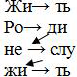 VII. рефлексия Родина - это ласковая и требовательная мать. Матери больно, если сын стал плохим человеком - ленивым, бессердечным, слабовольным, нечестным. Родине, как родной матери больно, когда ты не станешь настоящим человеком. 
- Что для этого должен делать ты?Чтец:Мы живём у синей речки, 
А за речкой, старый бор.
Выйдешь утром на крылечко 
Впереди такой простор! 
По кустам щебечут птицы, 
Ветер лаского поёт, 
Вот пшеница золотится –
Это хлеб в полях растёт. 
Босиком мы бегать можем 
По нагревшейся земле, 
И купаться можем тоже - 
Хорошо у нас в селе!
Занятие заканчивается чаепитием.Занятие: "Символы моей Родины"Цели и задачи:дать понятие о символах , их роли в нашей жизни;рассказать детям о главных символах государства;познакомить детей с гербом, флагом и гимном России, историей их создания;воспитывать у детей уважение к главным символам государства, учить правильному обращению с ними;развивать чувство патриотизма, гордости за свою страну;Оборудование:герб России, гимн( текст , запись),флаг, детские рисунки, кораблик;Беседа по теме.- В какой стране мы живём? (Россия)- Как ещё можно назвать страну, в которой вы родились? (Родина – мать, Отечество)Сегодня мы поговорим о символах нашей Родины.- А что такое символ?Символ – это отличительный знак. Символом может стать любой предмет. Поэтому все символы распределили на несколько групп:Всемирные – которые понятны людям любой национальности.- Например, символом чего будет являться белый голубь с оливковой ветвью? (Показывается рисунок)- Символом мира.Красный крест? (Показывается рисунок)- Символ медицинской помощи.Национальные символы. Они представляют одну страну.- Например символ Испании – чёрный бык, т.к. Испания – родина боя быков – корриды.- Символ Голландии – ветряные мельницы.А как вы думаете, что является символом России?Кремль, Красная площадь( показ слайдов).А ещё бывают семейные символы, которые дороги только семье. Это символы – фотографии, семейные альбомы, старинные вещи.- А есть ли в вашей семье такие символы?А теперь поиграем .Я показываю предмет, а вы говорите, какой это символ: всемирный, национальный, семейный. У государства много различных символов, но самыми главными являются: герб, гимн, флаг. В 70-й статье Конституции Российской Федерации – основном Законе Российского государства говорится: “Государственный флаг, герб и гимн РФ , их описание и порядок официального использования устанавливается федеральным конституционным законом”. Физ- минутка.Ветер по морю гуляет (шагаем)
И кораблик подгоняет (машем руками)
Он бежит себе в волнах  (Бег на месте)
На раздутых парусах (дуем)
Дети, внимательно посмотрите на кораблик.- Что развивается на кораблике? (Флаг) Флаги бывают разные : военные, торговые, государственные. Государственный флаг нашей страны придумал Пётр 1. А это было так. В 1705 году Пётр 1 построил свой парусный флот на Балтийском море, состоящий из множества кораблей. Корабли были уже готовы выйти в море, но не было придумано для них никакого символа, который бы показал, какому государству они принадлежат. Тогда царь Пёрт сам придумал флаг России.- Какую форму имеет флаг? (прямоугольную)Кто из вас знает, как иначе называется флаг?   (Знамя)Эти слова обозначают одно и тоже, только слово “знамя” - славянское, а “флаг” - голландское.- Какие цвета вы видите на флаге нашей страны? (белый, синий, красный)Цвета современного государственного флага располагаются так: внизу – красный.Красный цвет на Руси является самым торжественным. Это один из любимых народом цветов радуги( красное солнышко, красная девица) Свадебный наряд на Руси у девушек тоже был красного цвета. Это цвет считается в народе символом отваги, мужества, героизма.Верхняя полоска флага – белая. Белый цвет – символ свободы, величия, порядка. Им народ определяет своё Отечество, веру. Этот цвет означает честность, чистую душу русского народа.И наконец, средняя полоска. Она синяя . Синий цвет –цвет Богоматери, покровительницы русской церкви. Он – символ неба и воды. В 1705 году царь Пётр 1. издал указ о введении государственного флага России .В нашей стране празднуется День Государственного флага – 22 августа.В этот день на всей территории Российской Федерации чествуют наш Государственный флаг.Символом России является –Государственный герб. Государственный герб России красив и величественен. На золотом фоне герба изображён двуглавый орёл, увенчанный сверху большой короной, обвитой лентами. На голове орла малые короны. В лапах он держит символы власти – скипетр( жезл) ( справа) и державу( золотой шар с крестом) ( слева). На груди орла ( в центре) герб России .Орёл символизирует сильное и независимое государство, а также свободных и гордых , как птица, людей, живущих в нём. Две головы показывают на особое положение России на земном шаре: часть её находится в Европе, часть – в Азии. Великое будущее нашего народа подчёркивают крылья орла, поднятые вверх, словно он собирается взлететь. На груди орла на красном щите – всадник в синем плаще на серебряном коне, поражающий серебряным копьём чёрного , опрокинутого навзничь и попранного конём , змея. Змей – это зло, болезни, голод, то, что может угрожать людям. Воин, Георгий Победоносец, убивает змея, помогает людям жить счастливо. - Где мы можем видеть герб?Государственный герб РФ мы можем видеть на бланках федеральных законов и распоряжений Президента Российской Федерации, на зданиях палат Правительства, Конституционного суда, Прокуратуры, Центрального банка, на гербовых печатях, на знамёнах и флагах, орденах, медалях, паспортах граждан РФ. Государственным символом нашей Родины является – Государственный гимн. В положении о Государственном гимне РФ в Конституции РФ записано, что он исполняется во время торжественных церемоний и других мероприятий, проводимых государственными органами, например при поднятии Государственного флага, после принятия присяги вновь избранным президентом, при открытии памятников и памятных знаков, при вручении государственных наград, при встречи и проводах глав государств и правительств зарубежных стран. Государственный гимн транслируется телекомпаниями : в новогоднюю ночь, в дни государственных праздников.Гимн – в переводе с греческого означает “хвалебная песня” ,торжественное ,музыкальное произведение, мелодия которого помогает сплотить людей, живущих в государстве, вызывает чувство гордости за свою страну и вдохновляет на защиту Родины. В России гимны как патриотические государственные песни стали исполняться в период царствования Петра 1.Современный гимн утверждён президентом России 27 декабря 2000 года, а его мелодия была написана ещё в прошлом веке советским композитором А.В.Александровым. Слова гимна сочинил известный вам поэт – Сергей Михалков.Когда звучит гимн и поднимают флаг любой страны, граждане этой страны всегда встают.-Молодые граждане России, встаньте.(Дети стоя слушают куплет гимна.) Подведение итогов беседы.- Перечислите три основных государственных символа .- Символом чего является орёл?- В 1705 году царь Пётр 1 издал указ о введении государственного флага России . В каком году России праздновала 300-летие государственного флага?- Перечислите цвета Российского флага. Что каждый цвет символизирует? Последними словами нашей беседы будут “Виват Россия!”, “Да здравствует, Россия!”, “Слава России!”.Занятие « Кто управляет нашей страной?»Цель: разъяснение учащимся процедуры голосования; ознакомление со специальной терминологией; правовое просвещение детей младшего школьного возраста; привлечение внимания и интереса учащихся к избирательному процессу и избирательному законодательству; растить грамотного и активного избирателя.Задачи:- Показать значение выборов как основного способа формирования органов власти, признанных служить интересам народа.- Воспитание у младших школьников активной гражданской позиции.- Формировать чувство ответственности за будущее своей страны, воспитывать чувство гордости за свою Родину. Вступительная часть и психологический настрой."Перекличка"- В какой бы я хотела жить стране?Да в той, где места нет ни горю, ни войне.-В которой люди счастливы всегда,-Друг друга не обидят никогда.-Где не слышны глухие взрывы-И где закаты так красивы…-Я так люблю простор страны своей,-Хоть далека она от совершенства,-Хочу, чтоб испытали люди в нейЛюбовь большую, счастье и блаженство!-Я бы хотел жить в стране, где зима и лето.-Я бы хотел как Есенин, быть ее поэтом.-Я хочу, чтоб президент умным был и честным.Все: Чтоб страну свою любил, был с народом вместе.- "Не всё в своей жизни человек может выбрать сам. Я не могу выбрать своих родителей. Я не могу выбрать язык, на котором мама пела мне колыбельные песни. Я не могу выбрать Родину.Сначала я появляюсь на свет. Потом я узнаю, что моя Родина зовется Россия. Что она – самая большая страна в мире. Что Россия – страна с древней историей и с молодыми мечтами." -Что такое выбор, выборы?-Найти толкование значения слова в словарях.Выборы – это избирание путем голосования депутатов, должностных лиц, членов какой-либо организации. Выборы осуществляются путём голосования.Выборы – это избирание путём голосования депутатов, главы государства, должностных лиц, членов организации (словарь Ожегова С.И.).-В любой стране есть глава государства.-Как обычно называют главу государства? (Король, царь, император, монарх, султан, президент)-Кто глава государства в нашей стране?-В чём отличие президента от монарха? (Президента выбирают, а монарха не выбирают, а власть передаётся по наследству)-Можно ли обойтись без президента?-В чём состоят полномочия президента? -Кто может стать президентом? (Президентом Российской Федерации может быть избран взрослый гражданин Российской Федерации, если ему уже исполнилось 35 лет, и он постоянно живёт в России не менее 10 лет.)-Может ли стать президентом женщина? (Да, может, если ей не менее 35 лет, и она живёт в России не менее 10 лет)-Кто выбирает президента? (Выбирают Президента Российской Федерации все взрослые граждане России, которые хотят и имеют право принять участие в выборах. Дети и подростки до 18 лет не могут участвовать в выборах Президента России и выборах депутатов Государственной Думы)-На какой срок выбирают президента? (Президента выбирают на 6 лет.)Статья 81 Конституции РФ1. Президент Российской Федерации избирается сроком на шесть лет гражданами Российской Федерации на основе всеобщего равного и прямого избирательного права при тайном голосовании. 
2. Президентом Российской Федерации может быть избран гражданин Российской Федерации не моложе 35 лет, постоянно проживающий в Российской Федерации не менее 10 лет. 
3. Одно и то же лицо не может занимать должность Президента Российской Федерации более двух сроков подряд.4. Порядок выборов Президента Российской Федерации определяется федеральным законом. 
Редакция части 1 приведена в соответствии с Законом Российской Федерации о поправке к Конституции Российской Федерации от 30 декабря 2008 г. N 6-ФКЗ "Об изменении срока полномочий Президента Российской Федерации и Государственной Думы", вступившим в силу со дня его официального опубликования 31 декабря 2008 г. (Российская газета, 2008, 31 декабря) . Применяется в отношении Президента Российской Федерации, избранного после вступления в силу названного Закона.)Очень много стран на свете,Это знает каждый.Кто, скажите, в странах этихСамый-самый главный?Не спешите, не пытайтесьДать ответ в один момент.Главных много – выбирайте,Там – король, здесь – президент."Права человека и основной Закон".- Как называется Закон, по которому живёт Россия?-Все основные права записаны в Конституции Российской Федерации (принята 12 декабря 1993 года).- Мы с вами ещё не очень взрослые. Однако с рождения мы имеем свои права.. Представьте одно из прав, которые у вас записаны на карточке. (Представить право можно в виде картины, плаката, сценки, соотнесение с ситуацией из сказок.)Права человека:- право на жизнь- право на охрану здоровья и медицинскую помощь- право на получение образования- право на владение имуществом- на управление страной- право на свободное передвижение- право на неприкосновенность жилища- право на труд-Гарантом соблюдения государством Конституции, наших прав является Президент. Президента выбирает вся страна. Когда, он вступает в должность, он присягает России, положив руку на Конституцию Российской Федерации."Что такое выборы?"-Чтобы побольше узнать о выборах, предлагаю поработать в группах. Каждая группа имеет своё задание, оно написано на карточке.1 группа:-Выберите важные черты характера кандидата в президенты. Обоснуйте свой выбор.Решительный             Смелый                  Сообразительный          УмныйОбщительный            Интеллектуал        Спортивный                    Красивый Крепкий                       Популярный          Храбрый                           Настойчивый2 группа: Объяснить значение слов:Участок                      Кабина               Избиратель              ПаспортПрограмма               Бюллетень        Урна-Как они связаны между собой?3 группа:-Составить памятки "Правила культурного избирателя".4 группа:-Составить наказ будущему президенту.-Вы строили дом, прилагали усилия, проявляли творчество. На это вы затратили и время, и терпение. Обидно ли вам будет, если вдруг кто-то завладеет вашим домом и, разрушив его, постарается построить свой, на ваш взгляд не удобный и не красивый?На пост президента нужно выбрать такого человека, который не разрушит уже построенное ранее и создаст что-то новое и полезное.   Выступление 1 группы.-Одному строителю было труднее. Ему приходилось самому выбирать детали для постройки, проектировать здание, больше потребовалось времени для создания дома. В политике необходимо единство взглядов и действий. Президент должен работать  сообща со своей командой, учитывая интересы и потребности народа своей страны.Выступление 4 группы.-Пока день выборов Президента не наступил, идёт предвыборная кампания. Телевидение и газеты рассказывают о кандидатах в Президенты, то есть о тех, кто хочет стать Президентом.Граждане сравнивают кандидатов, их программы и советуются друг с другом, кто достоин стать Президентом нашей страны, депутатом, губернатором. Портреты кандидатов вывешивают на улицах, площадях. Но в день выборов никто не имеет права подсказывать гражданину, за кого ему голосовать. В этот день каждый избиратель должен сам решить, кого надо выбрать. Выступление 3 группы.-Как проходят выборы на избирательном участке? Что должны делать избиратели?  Выступление группы 2.-Вы правы, послушаем, как проходят выборы.  (Выступление председателя УИК№ 588.)Математическая задача на тему:"Сейчас вам 10 лет. Через сколько лет вы сможете принять участие в выборах?"- Когда вам будет 18 лет, вы будете пользоваться правом - выбирать.Роса состоит из росинок,Из капелек пара - туман,Песок - из мельчайших песчинок,Россия - из россиянИ от всех нас зависит будущее нашей России.(В. Крючков) IV. Итог:- Порой  мы  жалуемся  на  плохое  управление  страной, городом, районом, посёлком. И  только  мы – простые  граждане – в силах изменить   жизнь  в нашей стране  в  лучшую  сторону. Это  можно  сделать, прежде  всего, участвуя  в  выборах.-Вы, ребята, будущие  избиратели. Участвуя в  выборах, Вы  отдаете  свой  голос,  за  партию  или  кандидата, которых  считаете  более  достойными  представлять  и  защищать  ваши  интересы  на  государственном  уровне. Сейчас ваша задача – хорошо учиться, получать знания, развивать способности, потому, что в будущем вам управлять нашей великой страной Россией.V. Рефлексия:Закончи предложение: -Сегодня я узнал, что...-Я запомнил, что...-Я горжусь тем, что...Слайд 14.- Я надеюсь, что полученные сегодня знания помогут вам, когда вы станете взрослыми, понять, что от правильного выбора зависит ваше будущее, будущее ваших детей, страны. А когда вам наступит 18 лет, вы будете достойными гражданами России и изберете достойных людей в представительные органы власти, ведь от этого зависит будущее России. А люди которых мы выбрали будут работать ради процветания нашей страны.Нет края на свете красивей,Нет Родины в мире светлей!Россия, Россия, Россия, –Что может быть сердцу милей?Кто был тебе равен по силе?Терпел пораженья любой!Россия, Россия, Россия, –Мы в горе и счастье – с тобой!Россия! Как Синюю птицу,Тебя бережём мы и чтим,А если нарушат границу,Мы грудью тебя защитим!И если бы нас вдруг спросили:"А чем дорога вам страна?"– Да тем, что для всех нас Россия,Как мама родная, – одна!(В. Гудимов)Занятие: «Царство закон, царство беззаконие»Цели: дать понятие терминов «закон» и «беззаконие», показать роль закона в обществе (оттенив его ситуацией беззакония); подвести детей к осознанию неразрывности прав и обязанностей.Ход занятияI. Введение.Целесообразно попросить детей дать свое понимание термина «закон».Воспитатель: К концу занятия мы попытаемся определить, кто из вас был ближе к истине.II. Основная часть.1. Чтение сказки с периодическими беседами по содержанию.- Из царства Закон к нам пришло письмо.ДЕТЯМ О ЗАКОНЕ...В этом царстве мудрый и справедливый правитель по имени Закон. Все знают, что если ты виноват, то будешь наказан, даже если ты Первый Министр! Знают, что нельзя просто так человека оклеветать (обсудить значение слова). Каждого из своих подданных защищает Его Величество Закон.В царстве есть главная книга, в которой записаны самые главные правила. Все обязаны их соблюдать...- Как вы думаете, какие законы здесь были? (Если обобщить, то законы должны оберегать жизнь и достоинство каждого человека.)...С утра до вечера можно слышать, как люди вежливо разговаривают друг с другом, можно видеть милые улыбки на лицах продавцов, водителей автобусов, детей, взрослых, спешащих на работу или с работы. Никто не позволяет себе действовать или вести разговор грубо, унижая достоинство другого человека...- Нравится ли вам такой порядок?- Хотелось бы жить в таком государстве?- Что мешает нам вести себя так же?...Есть здесь и другой закон, предписывающий беречь и преумножать красоту и порядок в царстве. Наверное, поэтому везде чисто и опрятно. Никто не позволяет себе сорить в подъездах домов, на улицах и в парках. Вдоль тротуаров тянутся ухоженные аллеи цветов и причудливых кустарников. Кстати, многое сделали сами жители в воскресные дни...- А мы с вами можем сделать класс, школу, пришкольный участок лучше, чище, красивее? Как?- Как вы думаете, почему в царстве Закон такая хорошая жизнь? (Хорошие справедливые законы, и каждый житель соблюдает закон.)- Что бывает, если кто-то нарушает закон? А если все жители нарушают закон?...Жители царства законопослушны, и все, кто посещает страну, удивляются, что в стране царят Мир и Порядок...- Как вы думаете, люди каких профессий остались без работы или почти без работы? (Милиционеры, судьи, тюремщики...)- Почему так случилось? (Все жители соблюдают законы.)- Какой вывод можно сделать из всего сказанного? (Если все будут соблюдать законы, будут законопослушными, в жизни воцарятся мир и порядок и всем будет хорошо.)2. Упражнение «Познай людей и самого себя».- Представьте, что вы оказались в царстве Закон. Подумайте, что вы будете чувствовать:• уверенность в своем будущем;• опасение за завтрашний день;• уверенность, что суд защитит невиновного;• уверенность, что преступник будет наказан;• опасение за жизнь близких;• возможность честно трудиться.- Какой вывод можно сделать?- Что же такое «закон»?Закон - правило, соблюдение которого обязательно для всех. Соблюдение закона несет благо людям.3. Противопоставление понятий «закон» и «беззаконие».- Приятно ли там находиться, жить? Почему? (Люди были защищены справедливым законом, были счастливы и уверены в будущем.)Учитель. Но, увы, в царстве Закон случилось несчастье. Над страной пронесся ураган Беззаконие. Он смеялся над красивой и упорядоченной жизнью царства Закон и хотел все испортить и доказать, что лучше жить в беспорядке (хаосе). Ураган Беззаконие разрушил все на своем пути.Главную книгу царства, где были записаны самые справедливые законы, ураганный ветер разорвал в клочья и разметал по всему свету.Теперь в государстве, которое превратилось в царство Беззакония (учитель подписывает приставку БЕЗ в промежуток, оставленный в названии темы, и дописывает окончание. Получается - «Царство БезЗаконие»), люди уже не чувствовали себя защищенными, как раньше. Они жили в постоянной тревоге за своих детей, за свое и их будущее. Здесь больше не было порядка и справедливости Закона. Здесь царствовали Чудо-юдо по прозванию Беззаконие со своими слугами. Оно само не ведало, что творило. Оно не любило людей. Чудо-юдо было ленивым и своенравным.Теперь в государстве без закона никто не задумывался над вопросами: «Что можно делать, а что нельзя?».- К чему это привело?- Может ли человек осуществлять свои права в царстве Беззаконие?В царстве Беззаконие не стало основного закона дороги - правил дорожного движения. Ни одного знака, ни одного светофора, постового...- Хотели бы вы ездить по таким дорогам? Почему?- Почему следует выполнять правила дорожного движения'? (Они созданы для нашей безопасности. Этот закон обязателен для всех - пешеходов и водителей.)Чудо-юдо по прозванию Беззаконие отменило и закон, который давал право иметь жилище и гарантировал (обеспечивал) его неприкосновенность.- Как вы думаете, что произошло?Вывод: чтобы этого не было, нужен Закон.И вот тогда жители царства решили собрать всю свою храбрость и, объединившись, свергли Чудо-юдо Беззаконие и его слуг. Люди вновь зажили счастливо и спокойно.- Почему люди свергли власть Беззакония?4. Упражнение «Познай людей и самого себя».- Попытайтесь представить: вы оказались в царстве Беззаконие. Подумайте, что вы будете чувствовать:• уверенность;• опасение за свою жизнь;• опасение за жизнь своих близких;• защищенность своих прав;• боязнь, что любой может нарушить ваши права;• стремление говорить правду;• опасение, что ваши слова будут поняты неправильно.- Хотели бы вы жить в царстве Беззаконие?- Что нужно делать, чтобы наша жизнь не была похожа на жизнь в Беззаконии? (Соблюдать законы, уважать права других.)5. Работа с литературными источниками.- В каких сказках и кто из сказочных героев учинял беззаконие? Кто был «освободителем»?Как вариант: учитель сам зачитывает отрывки из произведений, дети угадывают, какой герой совершил правонарушение и в отношении кого.III. Подведение итогов.- Что такое беззаконие?- Помогает ли отсутствие законов людям?- Есть ли справедливость там, где нет законов?- Кто стремится к беззаконию?Вывод: отсутствие законов не прибавляет человеку свободы и спокойствия. Чтобы не нарушали твоих прав, следует уважать права других и соблюдать законы.Занятие : Берегите природу!Образовательная: расширять представления ребенка об окружающем насмире, об экологических законах.Воспитательная: способствовать  воспитанию  патриотизма  и гуманного  отношения к  родной природе, формировать  негативную  нравственную  оценку  нарушений  в  сфере природы ,негативное  отношение  к бездумному, безответственному отношению к природе, побуждать детей к участию в природоохранных мероприятиях, к пропаганде экологических идей.Развивающая: развивать кругозор, логическое  мышление, речь  и познавательный интерес детей.Оборудование: ПК ,классная доска , альбомные  листы, цветные  карандаши .Оформление:а) на доске – эпиграф:  Берегите эти земли, эти воды,Даже малую былиночку любя.Берегите всех зверей внутри природы,Убивайте лишь зверей внутри себя! Е.Евтушенкоб) Четыре закона экологии1. Всё связано со всем.2. Всё должно куда-то деваться.3. Ничто не даётся даром.4. Природа знает лучше.Воспитатель:   -Ни для кого  не секрет, что  наш мир стоит на пороге экологической катастрофы. Состояние природа начинает  угрожать  существованию самого  человека .За нарушение законов биосферы  человек уже расплачивается  своим  здоровьем. Но самое страшное , что за это придется платить и будущим  поколениям Единственное  спасение – в том , чтобы услышать голос природы , подчиниться ее законам , отказаться от потребительского  отношения к Земле  и ее богатствам. Единственное спасение – в экологической культуре . В нашей стране люди объединились в движение, которое называется  - « Спасем Мир и Природу». Каждый может стать участником  этого движения. Для этого надо только любить свою Землю.Воспитанник : ( читает стихотворение К. Ибряева )Утром солнышко встает,Всех на улицу зовет.Выхожу из дома я,-Здравствуй, улица моя!Я пою – и в вышинеПодпевают птицы мне.Травы шепчут мне в пути:Ты скорей, дружок, расти.Отвечаю травам я,Отвечаю ветрам я,Отвечаю солнцу я,-Здравствуй, Родина моя!- Чтобы сохранить благоприятные условия жизни на нашей планете, человек должен изучать природу, познавать её законы, научиться понимать и ценить жизнь, совершать полезные дела для сохранения природы и жизни человека. Для этого мы обязательно должны знать законы экологии.        Чтение  4-х  законов экологии .  БеседаИтак, четыре закона экологии. Их сформулировал американский учёный Барри Коммонер. Эти законы  записаны  на доске.Первый закон: «Всё связано со всем».Второй закон гласит: «Всё должно куда-то деваться». Ничто не исчезает бесследно, в том числе и мусор, который закапывают или сжигают. Из одного вещества возникает другое, при этом отравляется воздух, меняется климат, болеют люди.Третий закон: «Ничто не даётся даром». Всё, что мы выиграли, взяв у природы, она заберёт у нас другими путями. Уничтожили воробьёв – вредители съели весь урожай, отстреляли хищных птиц – исчезли куропатки. За всё приходится платить.Четвёртый закон: «Природа знает лучше». Человек, самонадеянно желая «улучшить» природу, нарушает ход естественных процессов. У природы нет никаких отходов: для любого органического вещества в природе существует фермент, способный это вещество разложить. Ну а человек создал и продолжает создавать громадное число химических веществ и материалов, которые попадая в природную среду, не разлагаются, накапливаются и загрязняют её.- Экологическая культура заключается в том, чтобы знать и выполнять эти законы.-Кратко и емко сказал великий знаток природы, писатель М.Пришвин: "Охранять природу – значит охранять Родину ".А теперь давайте посмотрим сценку "Девочка-РомашкаСЦЕНКА.Девочка – ромашка (Сидит с букетом лекарственных трав в руках)Много трав растет полезныхНа земле страны родной.Могут справиться с болезньюМята, пижма, зверобой.Травяная ведьма.Я хочу тебе, дружок,Дать в букет еще цветок.(Протягивает букет дурмана.)Ромашка.Разглядела твой обман!Посмотрите, вот дурман -Ядовитая трава.Разболится головаОт подарка твоего,Забирай назад его!(Травяная ведьма убегает)Ромашка.Ох уж эта травяная ведьма! Так и норовит сделать пакость. То корешок ядовитый подсунет, то траву несье добную.)(Крадучись, возвращается травяная ведьма.)Травяная ведьма.Я одумалась ребята,Лучше вместе в лес пойдем,Соберем шалфей и мяту,Нежных ландышей нарвем,Дома их поставим в воду.Ромашка.Поняла я, братцы, сразуХитрый замысел ее.(Загораживает ребят от ведьмы. Она грозит Ромашке кулаком и убегает.)Ромашка.Мы растенья эти знаем,Бережем и охраняемОт таких лихих, как эта,Собирательниц букетов.В книгу Красную ониУж давно занесены.Мы их рвем не на потеху,Отнесем мы их в аптеку.Из даров лесного царстваЛюди делают лекарства.- Ребята, а кто знает, что такое Красная книга природы?Почему книга названа Красной? (Это сигнал тревоги.)Какие растения и животные занесены в Красную книгу?7.Работа  в  парах .А сейчас я хочу узнать кто из вас самый наблюдательный ?   Я прочитаю  загадки , а вы  нарисуйте отгадки .(Во время творческой работы над рисунком  звучит музыка «Вальс цветов» П .И.Чайковского )-В белом сарафане встала на поляне, Летели синицы, сели на косицы. (Береза)-В майский день в тени лесной Он раскрыл цветочек свой, Яркий и душистый, бело-серебристый. (Ландыш)-Зеленую подружку на Новый год зимой Срубили на опушке и привезли домой .(Ель)Рефлексия: - Что же нужно делать, чтобы не случилось экологической катастрофы? (Больше заботиться об экологии планеты, запретить использование технологий, нарушающих природное равновесие, больше сажать растений, следить за чистотой в городе и на природе и т.д.)Чтение эпиграфа на доске .Берегите эти земли, эти воды,Даже малую былиночку любя.Берегите всех зверей внутри природы,Убивайте лишь зверей внутри себя! Е.ЕвтушенкоЗанятие: Я и моя семья.Цели и задачи:1. Способствовать воспитанию у детей чувства любви и уважения к близким людям.2. Способствовать формированию правильного отношения к семье, ее членам, их взаимоотношениям.3. Способствовать сплочению и развитию коллектива группы.4. Создать комфортную ситуацию для творческого самовыражения детей, проявления их активности.Воспитатель : Сейчас разгадайте загадку и точнее определите тему.Кто загадки отгадает,
Тот своих родных узнает:
Кто-то маму, кто-то папу,
Кто сестренку или брата,
А узнать вам деда с бабой —
Вовсе думать-то не надо!
Даже дядя или тетя,
Непременно вам друзья,
Вместе вы — одна… (Семья). (Слайд 1)Воспитатель: Совершенно верно “Я и моя семья”.Воспитатель: Ребята, вы ничего не слышите.Сценка "Цыплёнок". (Слайд 2)? Откуда-то доносится странное постукивание. (Подходит к большому яйцу). Может быть из этого яйца? Сейчас проверим. (Стучит по яйцу). Из яйца слышится: ПИ-ПИ-ПИ!Воспитатель: Мне кажется, что скоро должен вылупиться цыплёнок. (Развязывает бант, яйцо раскалывается на две половинки, из него выходит цыплёнок).Цыплёнок: (протягивая руки к учителю и прижимаясь) Ма-ма!Воспитатель: Нет, цыплёнок, я не твоя мама.Цыпленок: А где моя мама? Где папа?Воспитатель: Ты потерял свою семью?Цыпленок: А что такое семья?: Ты не знаешь? Ребята, давайте расскажем цыплёнку, что такое семья.Когда появилось слово "семья"?Воспитанник :Когда-то о нём не слыхала Земля: 
Но Еве сказал перед свадьбой Адам:
- Сейчас я тебе семь вопросов задам -
Кто деток родит мне, богиня моя?
И Ева тихонько ответила: "Я".
- Кто их воспитает, царица моя?
И Ева покорно ответила: "Я".
- Кто пищу сготовит, о радость моя?
И Ева всё так же ответила: "Я".
- Кто платье сошьёт, постирает бельё,
Меня приласкает, украсит жильё?
"Я, я - тихо молвила Ева, - я, я", -
Сказала она чудесных семь "я".
Вот так на Земле появилась Семья.Тайны слова "семья". (Слайд 3)В слове "семья" много поучительных загадок и открытий. Это слово можно разделить на "семь" и "я", т.е. семеро таких же как я. И, действительно, в семье все чем-то похожи друг на друга: лицом, взглядом, голосом, мимикой, жестами. Само по себе число "7" особенное - оно неделимое. Потому оно говорит нам, что семья - единое целое.Воспитатель: Ну, что, цыплёнок, ты понял, что такое семья?Цыпленок: Да! Я побегу искать свою семью!Воспитатель: Ну, что ж удачи тебе!Послушаем, как объясняется значение слова семья в словаре. (Слайд 4)С.И.Ожегова:1. Это группа живущих вместе близких родственников.2. Объединение людей, сплочённых общими интересами.Д.Н.Ушакова:Семья – группа людей, состоящая из родителей, детей, внуков и ближних родственников, живущих вместе.Легенда “Родной очаг”. (Слайд 5)Это было давным-давно,
В позабытые предками годы.
Когда жили еще племенами
И везде были чистыми воды.
Там в долине прекрасной,
Что ее не окинешь и взором,
Жило племя людей,
А кругом были яркие горы.
Цепь лесистых бугров и зеленых лугов
Дополняли красоты долины.
На охоту изо дня в день
Уходили в горы мужчины
Родной их очаг – уют и тепло –
Не гаснул ни ночью, ни днем.
В любое ненастье манил он к себе
Ярким красным огнем.
Мужчины, спускаясь в долину с гор,
Видя родной очаг, 
Знали, что дома все хорошо,
И прибавляли шаг.
Спокойно и мирно тянулись года,
Но за солнечным днем приходит ненастье.
И вот неожиданная беда
Унесла у людей счастье.
Горе застало племя врасплох:
В горах на охоте были мужчины –
Разрушили варвары вся и все. 
Потух их очаг родимый.
Ничто не светит мужчинам вдали –
И стала их поступь тяжелой,
Тревогой сердца их были полны,
Никто не обмолвился словом.
О, где ты, огонь очага?!
Багровый ночью, синеватый при свете дня,
Отец, страж и спаситель
Даже в самые тяжкие времена.
И вдруг, о, чудо! Слабый огонь
Из уголька возгорается.
Одной из женщин он был сохранен, –
Значит счастье в дом возвращается.
И снова дышит родной очаг.
Звонко смеются дети.
А вот малыш сделал первый шаг –
Как жить прекрасно на свете!
Храните, люди, семейный очаг,
В нем сила ваша и крепость –
Это было, это есть и сейчас,
И это так будет вечность.Воспитанник :Все начинается с семьи
Призывный крик ребенка в колыбели
И мудрой старости докучливые стрелы...
Все начинается с семьи
Умение любить, прощать и ненавидеть
Умение страдать и сложность жизни видеть
Все начинается с семьи. (Слайд 6)Воспитанник:Перенести печаль и боль утрат,
Опять вставать, идти и ошибаться
И так всю жизнь!
Но только не сдаваться!
Все начинается с семьи. (Слайд 7)А сейчас нам прочитает стихотворение собственного сочинения ученица 4 класса Борисова Александра.Жизнь - это когда всегда
Будет мама без труда
И ухаживать, и злится, и с тобою веселиться.
Папа будет защищать, будет нас всех уважать.
Мама с папой на работе, 
Брат или сестра в учёбе с головою окунулись.
Вечером приходят все, ужинать садятся,
А потом ложатся спать, силы набираться. (Слайд 8)Ребята если бы вас попросили составить правила счастливой семьи, какие бы правила вы предложили (предложения детей). Сравните свои правила.Правила счастливой семьи: (Слайд 9)Понимание, любовь, уважение, доверие, забота, доброта, помощь, дружба.Работа в группах по рядам: чья команда назовет больше пословиц и поговорок о семье.Пословицы о семье: (Слайд 10)В дружной семье и в холод тепло.
Вся семья вместе, так и душа на месте.
В хорошей семье хорошие дети растут.
Дерево держится корнями, а человек семьей.
Семьей дорожить – счастливым быть.Как вы понимаете эти пословицы.Семейные традиции. (Слайд 11)Мы с вами говорили, что семьи отличаются друг от друга обычаями, традициями. В каждой семье есть семейные фотографии. Традиция составлять и хранить семейные альбомы прочно вошла в нашу жизнь. В каждой семье есть фотографии, которые надолго оставляют память о дорогих людях, о событиях в семейной жизни.Традиция эта очень важная. Недаром во время войны или в других ситуациях, когда люди были вынуждены покидать свои дома, они брали с собой только самые ценные вещи и среди них фотографии дорогих людей. А какие в вашей семье есть традиции? Назовите их.Каждая семья отличается своими увлечениями.(Слайд 12)Воспитанник:Что может быть семьи дороже
Теплом встречает отчий дом,
Здесь ждут тебя всегда с любовью
И провожают в мир добром.
Любите и цените счастье!
Оно рождается в семье.
Что может быть еще дороже
На этой сказочной земле. (Слайд 13)Устный журнал «О красоте, моде и хорошем вкусе»Задачи: формировать правильные представления об истинной красоте человека; развивать эстетический вкус, разумный подход и чувство меры по отношению к моде.Подготовительные мероприятия.1. Оформить плакаты:«Вещи - наши слуги, и вести себя они должны соответственно, то есть быть незаметными». (Л. Леонов.)«Прежде чем одеться и накраситься, подумай, какого отношения ты к себе добиваешься?» (И. С. Кон.)2. Предложить детям выполнить следующие задания:К 1-й странице устного журнала «О хорошем в моде и моде на хорошее»:1) Просмотрите внимательно свой гардероб. Отберите вещи, вышедшие из моды, которые не так давно были пределом мечтаний многих поклонников моды. Устройте в классе демонстрацию устаревших моделей одежды.2) Отберите вышедшие из моды грамзаписи, песни. Подумайте, почему эти песни и музыка быстро вышли из моды. Стоит ли с таким рвением приобщаться к модным веяниям, тратить силы и средства на поиск и приобретение модной вещи, возможно, и совсем ненужной вам, но престижной? Приведите примеры парадоксальности, надуманности, вычурности и безвкусицы в моде на одежду, песни, музыку и т. п.3) Примите участие в конкурсе «Мастера и рукодельницы» (демонстрация одежды и других изделий, выполненных учащимися класса).4) Подготовьте шуточную демонстрацию моделей одежды, причесок, наиболее популярных в данный момент среди ребят, обладающих неразвитым эстетическим вкусом.5) Ответьте на вопросы:- Можно ли охарактеризовать человека (с точки зрения наличия вкуса, чувства собственного достоинства, воспитанности и т. п.), зная его отношение к моде?- От чего может зависеть первое впечатление о человеке?- Можно ли по одежде судить о профессии, интеллигентности человека?- Что, по-вашему, лежит в основе погони за модными вещами: склонность к подражанию, стремление «быть как все», боязнь прослыть несовременным, отставшим от жизни, стремление показать свое превосходство над окружающими, как-то выделиться, самоутвердиться?- Предоставляют ли вам родители право носить и покупать одежду, какую захотите?Ко 2-й странице журнала «Если хочется быть красивой(ым)» в школе:1) Продолжить следующее предложение (письменно): «Если я был бы директором школы, я бы разрешил учащимся носить...».2) Ответьте на вопросы:- Нравится ли вам школьная форма?- Чтобы вы предложили по совершенствованию формы (если сможете, нарисуйте модель новой школьной формы для мальчиков и девочек).- Совместимы ли украшения с деловой и парадной формой школьников?К 3-й странице журнала «Быть современным или казаться».Письменно ответьте на вопросы:- Какой в вашем понимании современный мальчик (современная девочка)?- Быть современным и выглядеть современно. Какой смысл вы вкладываете в эти понятия?- Какое место занимают вещи в жизни современного человека?Ход устного журнала1-я страница «О хорошем в моде и моде на хорошее».Вступительное слово ведущей (в роли ведущей — девочка по имени Мода, одетая элегантно и просто).Мода. Будем знакомы. Я - Мода. Надеюсь, все хорошо знают меня. Ведь обо мне спорят, меня ругают. Что же я такое? Попробуем разобраться с помощью ваших ответов.Зачитываются и обсуждаются ответы на вопросы, предложенные учащимся в ходе подготовки.Комментарии ведущей.- В настоящее время каждый культурный человек считается с модой. Стремление радовать окружающих своим внешним обликом - одна из форм вежливости, обязательная для воспитанного человека.Однако мода проявляется не только в одежде. Бывает мода на профессии, вынуждающая некоторых молодых людей выбирать будущую профессию не по призванию, а потому, что это модно. Есть «мода на здоровье», когда увлекаются вдруг то бегом «трусцой», то ритмической гимнастикой, то новомодными препаратами из трав и т. п. В молодежной среде может быть даже «мода на жаргон». Покажем, как изменения во внешности часто влекут за собой изменения в поведении человека.«Следуя за модой, себя не уродуй» - шуточный показ одежды и причесок.Учитель. Очень часто мы видим, как люди одеты по последнему писку моды, а выглядят нелепо. Почему так происходит? Попробуем в этом разобраться.Дети демонстрируют наиболее популярные модели среди тех ребят, которые слепо перенимают моду и имеют неразвитый эстетический вкус.Учащимся предлагается оценить подбор одежды по следующим показателям: форма, стиль, гармония цветовых сочетаний назначение, соответствие возрасту, времени года и т. п.Обсуждение вопросов:- В чем проявляется хороший (плохой) вкус в подборе одежды?- Что значит «уметь носить одежду»?- Какие формы поведения «диктует» та или иная мода?Зачитываются отрывки из выступлений периодической печатина темы моды и предлагаются комментарии.«Я удивляюсь, зачем, например, девчонке наводить тени, брови, красить или накладывать ногти, когда эта девчонка гораздо красивее без косметики. Как не понимают некоторые девушки, что они модой не завлекут и красивее от косметики не будут? Красота проявляется в тактичности, вежливости».«Мне кажется, спор должен идти не вокруг одежды и даже не вокруг количества прочитанных книг. Главное - как и чем живет человек».Пояснения ведущей.Красота, элегантность, изящество и удобство одежды вызывают чувство эстетического удовольствия не только у того, кто ее носит, но и у тех, с кем этот человек общается. Одежда, образно говоря, «представляет» человека. «По одежке встречают» потому, что в одежде проявляется уровень культуры человека, его вкус, потребности. Внешний облик человека - это ансамбль, где поведение и манеры, одежда и прическа сливаются в один гармонический образ. Воспринимая новую моду, человек сознательно или бессознательно перенимает манеру ходить, стоять, разговаривать, жестикулировать. В брюках и спортивной обуви, например, девушки могут позволить себе шагать чуть шире, увереннее и свободнее держаться, сидеть чуть небрежнее.В любой моде время от времени возникают крайности. Однако это не значит, что плоха сама по себе мода. Правильное ее понимание, умение применить ее к себе или же, наоборот, отказаться от нее для себя - все это требует знания своей индивидуальности, критического, творческого отношения к моде.2-я страница «Если хочется быть красивой в школе...»Обсуждаются эскизы школьной формы, разработанные учащимися. Зачитываются варианты окончания предложения «Если бы я был директором школы, я бы разрешил учащимся носить...», подготовленные учащимися.Предлагается обсудить следующие высказывания:«Школьная форма - наша повседневная рабочая одежда. Она отличается от другой одежды, которая гораздо разнообразнее, поэтому выделяет каждого из нас среди других. Школьная же форма делает всех равными между собой!»«Украшая себя в подражание взрослым, дети выглядят ряжеными, маленькими «старичками». И вообще школа - это не дом хвастовства друг перед другом, кто кого перещеголяет в одежде или украшениях».«Я так скажу: если сережки маленькие, скромные, то здесь нет ничего страшного. Школьная форма не должна быть поставлена по суровому шаблону, когда вся школа сплошь «синяя» или «серая» от одинаковых форм одежды. В такой школе учиться скучно».«У нас в школе никто не носит никаких украшений. Все дети считают, что носить украшения в школу просто нелепо. Школьная форма обязывает человека быть скромным, опрятным, вежливым».3-я страница «Быть современным или казаться?».Зачитываются и обсуждаются письменные ответы учащихся на вопросы, предложенные в ходе подготовки устного журнала.Для обсуждения предлагаются следующие ситуации:1. «Современные» девочки.Они сидели на скамейке, гримасничали, курили. По одежде трудно было определить их пол. Но по голосам догадался - это девушки. Одна нарочито громко рассказывала о парне, пересыпая речь непотребными словами. Прохожие шарахались, старались обойти группу стороной. Когда же пожилой мужчина сделал им замечание, то услышал град таких реплик, что в смущении быстро отошел прочь.Вопросы учащимся:- Как вы думаете, такое поведение - порождение моды, признак современности или результат невоспитанности?- Наблюдали ли вы подобные сцены?- Как вели себя прохожие - свидетели безобразного поведения девушек?2. «Джентльменский набор».Я молодой и кое-что понимаю в моде. И в человеческих отношениях. Сейчас принимают и провожают по одежке. Модно одет- о,кей! Все без ума. Так себе - гуд бай, сэр! И презрительный взгляд вслед! Поступают таким образом в большинстве своем девочки.Некоторым кажется, что в «джентльменский набор» должны входить всего несколько вещей: знание названий наших и западных рок-групп, джинсы, умение выразительно и молча привлекать к себе внимание красивых девочек...»Вопросы для обсуждения:- Какие «признаки» современности престижны сегодня в вашей среде?- Обязательно ли современность предполагает следование определенному стандарту?4-я страница «Подведем итоги».Заключительное слово ведущей.Мода. Многие молодые люди считают моду синонимом красоты, а следование ей - подтверждением того, что они не отстали от жизни. Действительно, мода удовлетворяет потребность человека в новизне и разнообразии. Без моды было бы скучнее жить и отдыхать. Хорошая мода и мода на хорошее не противоречат принятым в нашем обществе нормам нравственности и эстетическому вкусу. Однако даже самая хорошая мода может сыграть с человеком «злую шутку», если он относится к ней бездумно, некритически.Сверхмодная одежда становится иногда для некоторой части молодежи своеобразной «визитной карточкой», жизненным кредо, показателем престижности, символом современности. А на самом деле свидетельствует о несформированности собственной жизненной позиции, неразвитости духовных потребностей. Что же надо знать, чтобы естественное само по себе желание человека быть заметным, красивым, современным совпадало с требованиями хорошего вкуса?Во-первых, необходимо помнить, что эстетическая роль одежды заключается в том, чтобы в содружестве с другими элементами внешней культуры (опрятностью, прической, осанкой, походкой, манерами поведения) выявить красоту, особенности характера и духовного мира человека, помочь ему установить гармонические взаимоотношения с окружающей средой. Речь идет о требованиях пользы и целесообразности одежды, а также о ее способности «подать» человека.Во-вторых, необходимо овладеть своего рода искусством одеваться со вкусом. Надев модное красивое платье или костюм, посмотрите внимательно: аккуратно ли вы причесаны, правильно ли по цвету подобраны вещи, насколько соответствует привычная вам манера обращения с людьми вашему внешнему облику.Спросите себя: нет ли в вашей одежде кричащих деталей, которые обращают на себя излишнее внимание? Соответствует ли ваша одежда сезону, сочетается ли с обстановкой?В-третьих, важно осознать, что модная одежда, модные увлечения, манера поведения и формы общения являются внешними атрибутами показной современности. Настоящая культура и современность ничего не имеют общего с постоянным выпячиванием и подчеркиванием своей «непохожести» на других людей. Истинная культура состоит в неповторимости красоты и богатстве личности, раскрывающихся в труде, в творческих исканиях, в доброте поступков, в чувстве собственного достоинстваЗанятие: «Бережливость лучше богатства».Цели:1)формировать представление о школе, как о самостоятельной хозяйствующей единице;2)воспитывать бережное отношение к имуществу центра;3)воспитывать бережное отношение к государственной и общественной собственности.2.Сегодняшнее занятие  мы начнём с воспоминания о сказке «Теремок»-Кто автор этой сказки?Кто жил в теремке?Чем является теремок для тех, кто в нём живёт?А вот чтобы найти правильный ответ, вычеркните в данной строчке буквы Ю, Ц, Ф .ФСЮОЦБФСФТЦВЮЕЮННЦЮОФЦСЦТЬКем тогда являются жители теремка?(Собственниками)А кто такой собственник?(Собственник – человек владеющий какой-либо вещью).Каким видом собственности является теремок?(общественной)-Что это значит? (собственность,  при которой собственником является группа людей)Какие виды собственности вы знаете? (Личная, Государственная, семейная)3.Работа по теме «Школьное имущество»Разгадайте кроссвордПо черному белым
Пишут то и дело.
Потрут тряпицей –
Чиста страница.
(Школьная доска)2. На столе передо мной
Закрутился: шар земной: 
Арктика, Экватор, Полюс, — 
Уместил всю землю...3.Палочка,  с помощью которой что-нибудь показывают.4. Белая чайка
По черному полю скакала,
Следы за собой оставляла5. Книга для обучения чему –либо6.Стоит чудесная скамья,
На ней уселись ты да я.
Скамья ведет обоих нас
Из года в год,
Из класса в класс.7.Я - сборник карт; от ударенья 
Зависят два моих значенья. 
Захочешь - превращусь в названье 
Блестящей, шелковистой ткани я.8.Моря есть - плавать нельзя,
Дороги есть - ехать нельзя,
Земля есть - пахать нельзя,
Что это?Скользит по доскеВсем ребятам подсказка.Держит в рукеНаш учитель... (указку)-Что объединяет все перечисленные предметы?(Это всё школьное имущество)-А школьное имущество к какому виду собственности относится?(государственная, общественная)-Чтобы обеспечить нашу школу трудилось множество людей разных профессий.-А как вы думаете от кого зависит внешний вид школы?(От школьного коллектива)4.Решение задачА)Отгадайте анаграмму:АЯРЛМУченики испортили фасад здания школы. Для его обновления потребуется краски на 90 тыс.рублей. сколько на эти деньги можно приобрести спортивных мячей, если один мяч стоит 3 тысячи?А что можно сказать об этих школьниках?Б)Отгадайте анаграмму:ЕДРВОЕНаш класс в сентябре собирал макулатуру. Мы собрали 219 кг макулатуры.60 кг макулатуры сохраняет одно дерево. Сколько деревьев сохранил наш класс?(почти 4 д.) А сколько сохранила вся школа ,если вся школа собрала 3486 кг?(58 д)5.Сказка А.Исаакян «Самая нужная вещь»Автор. Жил-был некогда в одной из чудесных стран Востока справедливый и мудрый царь. И было у него 3 сына. Когда царь состарился, он пожелал передать бразды правления тому из сыновей, кто окажется более способным к этому нелегкому делу. Призвал царь сыновей и решил с ними поговорить.Царь. Дорогие мои сыновья! Вы видите, что отец ваш стар и не может больше править страной. Кому из вас по силам будет исполнить мою мечту, тот и унаследует корону, станет править моим народом. Видите вон то вместительное хранилище, построенное мною уже давно? Оно пустует. Я мечтал заполнить его чем-нибудь таким, что было бы самым нужным на свете, чем бы я осчастливил весь мой народ. Но найти эту самую нужную вещь так и не смог. Отыщите её вы и заполните моё хранилище.Автор. Сыновья поклонились отцу и отправились в путь. Долго ходили, ездили они из города в город, из страны в страну, навидались людей диковинных и в назначенный день предстали перед отцом.Царь. Добро пожаловать, бесценные мои сыновья. Удалось ли вам найти самую нужную вещь?Старший сын (вынимает из кармана горсть зерна и протягивает отцу). Хлебом заполню я это огромное хранилище, дорогой отец! Что в мире нужнее, чем хлеб? Кто сможет прожить без него?Средний сын (вынимает из кармана горсть земли и протягивает отцу).Землёй заполню я это огромное хранилище, дорогой отец! Что в мире нужнее, чем земля? Без земли нет и хлеба! Кто может прожить без земли?Младший сын (берёт кувшин и зажжённую свечу). Светом я заполню это огромное хранилище и водой. Только светом и водой. Без света на земле не было бы жизни. А зародилась жизнь в воде. А ещё свет знаний - самая нужная вещь. Только с помощью света знаний можно управлять миром!Царь. Многие лета тебе, мой сынок! Ты по праву заслуживаешь трон, потому что хочешь самого прекрасного, чтобы у людей всегда были свет и вода, а от света знаний люди становились мудрее.-Как давно это было. И уже тогда люди понимали, что самое главное и нужное на Земле.А мы с вами можем как то сохранить сберечь в нашей школе свет и воду?(Ответы детей)-Говоря об экономии электричества, воды мы не можем не поговорить и об экономии тепла в наших домах. Я слышу чьи-то шаги. В гости к нам спешитТеплоша.Теплоша Я – Теплоша. Вот таковЗащищу от сквозняков.И теплом укрою домЯ – Теплоша , добрый гном.В гости к Вам пришел сегодня,Чтоб загадки загадатьИ ваши знания узнатьЗагадки от Теплоши:Я – особенная печь.Дров во мне не надо жечь,Но зимой квартиру грею,Называюсь …… (батарея)Ты весь мир обогреваешьИ усталости не знаешь,Улыбаешься в оконцеИ зовут тебя все …. (солнце)Что, дотронувшись едва,Превращает в дым дрова. (огонь)Лето придет – не глядят на нее.Зима настанет – обнимают ее. (печь)Вед.1 Чтоб снижать теплопотери,Уплотняйте окна, двери.Одевайте стены, трубыВ “синтетические” шубы.. Сегодня,ребята, мы много говорили о необходимости бережливого и экономного отношения к воде, электричеству, теплу. Без этих важных ресурсов жизнь человека станет трудной, а может быть, и совсем не возможна. Чтобы этого не произошло, нужно помнить всегда, что Свет, Вода и Тепло – наши друзья, а друзей нужно беречь6 Рефлексия. Какие пословицы подходят к нашему разговору?Без корня и полынь не растёт.Человек без родины, что соловей без песни.Всякая птичка своё гнездо бережёт.Береги Землю  родимую, как мать любимую.Игра: «В кругу семьи»Цели:-воспитание ценностного отношения к семейному общению;- воспитание чувств любви и гордости за свою семью, уважения к родителям;
-развитие интереса к истории своей семьи, семейным традициям;
-формирование положительного отношения, уважения к семьям одноклассников;
-изучение семей классного коллектива;
-знакомство с наиболее распространенными традициями русского народа.
Задачи:воспитывать уважительное отношение детей к своим родителям, членам семьи;расширить представления детей о семье, ее обязанностях, традициях, реликвиях;.развивать внимание, мышление, коммуникативные умения;показать ребятам, что семья – одна из самых главных ценностей человека.Предварительная подготовка.Оформление выставки рисунков на тему: “Портреты моих любимых людей”.Подготовить фотовыставку “Моя семья”.Сочинения учащихся на темы: “Моя семья”, “Традиции моей семьи”, “Тайна моего имени”.Заранее предложить детям вместе с родителями поинтересоваться историей своей семьи. Изобразить генеалогическое древо.Оборудование.Аудиотехника и фонограмма песни “Родительскийдом”(из репертуара Л. Лещенко).Компьютерная презентация “В кругу семьи”.Классная комната оформлена пословицами и поговорками:“Изба – детьми весела”“За семейным столом еда вкуснее”“Семья воюет, а один горюет”“ Семь я – семья”“Семья – награда, что дороже клада”Столы стоят для работы трёх команд.Звучит фонограмма песни “Родительский дом”.Воспитатель: Всех нас объединяет одно слово, которое будет звучать сегодня, - семья! Слово это понятно всем. Оно впитывается нами с первых сознательных мгновений жизни, оно рядом с каждым из нас.Воспитанник :“Семья”Когда-то о нем не слыхала Земля…
Но Еве сказал перед свадьбой Адам:
- Сейчас я тебе семь вопросов задам.
Кто деток родит мне, богиня моя?
И Ева тихонько ответила: “Я”.
- Кто их воспитает, царица моя?
И Ева покорно ответила: “Я”
- Кто пищу сготовит, о радость моя?
И Ева все так же ответила: “Я”.
- Кто платье сошьет, постирает белье,
Меня приласкает, украсит жилье?
“Я, я – тихо молвила Ева. – Я, я”.
Сказала она знаменитых семь “я”…
Вот так на Земле появилась семья.Воспитатель: Семья - это небольшая группа людей, в которой главные члены состоят в браке, являются друг другу родственниками по крови или по документам. Члены семьи ведут общее хозяйство, делят между собой обязанности, вместе проводят свободное время, родители растят и воспитывают детей. Члены семьи любят и уважают друг друга.Воспитанник :“С момента появления первого человека на Земле люди объединяются в семьи (в общины). И это не случайно, так как только в семье человек способен получить настоящее счастье: счастье труда, заботы о ближнем, счастье человеческого общения и материнства. Недаром существует русская поговорка: “Семья-награда, что дороже клада”.Никакой клад не способен заменить ни родителей, ни братьев, ни сестер, ни детей. Крепкая дружная семья-результат человеческого труда, человеческих усилий. Семью закаляет труд, сплачивает праздник.РазминкаВоспитатель: Сейчас мы с вами разделимся на 3 команды. В каждой из команд будет равное количество учеников и родителей.Чтобы полнее представить картину семьи, проведем разминку.За каждый верный ответ присуждается 1 балл.Какое чувство объединяет членов семьи?Любимая игра всех дочек.Какой болезнью болеет вся семья?Маленький, в доме живет, Кузькой зовут.Семья носит одну…Мамина мама, папина мама.Мамин папа, папин папа.Каким эффективным средством пользуются дети, чтобы добиться у родителей желаемого?Мальчик, которого даже родители звали “дядей”?Назовите четвероногих членов семьи.Подведение итогов.Конкурс №1Собери пословицыВоспитатель: О семье сложено много пословиц. Соберите пословицы. У каждой команды на столе по 2 пословицы. За каждую правильно собранную пословицу команда зарабатывает по 3 балла.«На что и клад, коли в семье лад».«Вся семья вместе, так и душа на месте».«Вместе тошно, а врозь скучно».«Любовь да совет - так и горя нет».«Семья – печка: как холодно, все к ней собираются».«В своем доме и стены помогают».Подведение итогов.-Подчеркивая важность семьи, люди даже учредили Международный День семьи. Он отмечается 15 мая.Воспитатель: Прекрасно, если человек живет в семье, в которой царят мир и согласие. Счастливы дети, если родители заботятся о них, любят, понимают и делают так, чтобы те не испытали всех трудностей жизни. Счастливы родители, если чувствуют взаимную любовь со стороны детей, их внимание и душевную теплоту.Воспитанник :“Когда родилась наша дружная семья,
Рядом с папой и мамой не было меня.
Часто я смотрю на фото их красивое,
И немножко злюсь, и чуть-чуть завидую.
Спрашиваю папу: “Где я был тогда?”
Отвечает папа: “Не было тебя”.
Как же может быть такое, чтобы без меня
Родилась такая дружная семья?Правила семьиВоспитатель: В крепкой дружной семье существуют свои правила.Родители контролируют школьные дела детей.Каждый член семьи имеет свои обязанности.При подготовке к семейным праздникам каждый членсемьи вносит свое посильное участие.Родители обязаны знать, чем занимаются дети в свободное от занятий время.Старшие дети оказывают помощь младшим, в отсутствие родителей присматривают за ними.Конкурс №2Отгадай праздникВоспитатель: Знаете ли вы, какой праздник в народе называют семейным?Расшифруйте его название. Для этого из каждой строки выпишите только те буквы, которые не повторяются в этой строке:Н И О В И Ы И ЙТ А А Г О Т Д АОтвет: Новый год.Кто первый отгадает, тот зарабатывает 5 баллов.Воспитатель:. Этот праздник считается семейным, потому что его принято праздновать всей семьей. Родственники собираются за общим столом и встречают Новый год, дарят друг другу подарки, высказывают пожелания. Даже детям 31декабря разрешается не ложиться спать до наступленияНового года.В каждой семье отмечают праздники. Наряду с традиционными, т. е. такими, которые празднует вся страна, у каждой семьи есть свои собственные.Конкурс №3Игра “Назови праздник”Каждая команда на листочках записывает семейные праздники. За каждый праздник – 1 балл.Та команда, которая больше запишет семейных праздников, та – победитель.Подведение итогов.Воспитатель: А какие семейные праздники существуют в ваших семьях?РодословнаяКаждая семья имеет свою родословную.Родословная – это перечень поколений одного рода.Род – ряд поколений, происходящих от одного предка.Предок – древний родственник по роду.Перечень поколений обычно изображается в виде дерева, ствол которого делится на две условные ветви (материнскую и отцовскую), каждая из которых также делится на две меньшие ветви. Чтобысоставить полную родословную, нужно очень хорошо знать своих предков.Воспитатель: А может кто-то из вас назвать имя своей прабабушки?- Знаете, откуда она родом?Расспросите своих родственников и попробуйте вместе с ними составить свою родословную хотя бы в пределах нескольких поколений.РеликвииВ каждой семье есть свои реликвии, т. е. вещи, которые хранятся и передаются из поколения в поколение.Воспитанник :“Жил человек, пользовался какими-либо вещами, берег их. Но вот человека уже нет, а вещи, принадлежавшие ему, остались. Мы продолжаем их беречь как напоминание о дорогом нам человеке. Бывают вещи ценные, и тогда они хранятся в квартире на видном месте, а бывают не ценные в денежном смысле, но дорогие как память о человеке или ушедшем времени, и тогда такие вещи можно найти на чердаке, в гараже, в кладовке, на даче.Воспитатель: Вспомните и расскажите хотя бы об одной из реликвий, хранящейся в вашей семье.Конкурс №4Экстремальные ситуацииИногда в семье случаются экстремальные ситуации, из которых дружная семья всегда найдет выход. Как бы вышла из данных ситуаций ваша семья? Каждая семья предлагает решение сложившейся ситуации. За верное решение команда получает по 2 балла. Можно заработать дополнительные очки, предложив лучший вариант.За два часа до прихода гостей в квартире отключили электричество.Цветы, купленные маме по общей договоренности к 8 Марта, завяли, не дождавшись праздника. Денег на покупку другого букета нет.Накануне Нового года сломался телевизор.Конкурс №5Защита проектов представленных на фотовыставке «Моя семья».Каждый член команды коротко рассказывает о членах своей семьи, представленных на фотовыставке. Максимально можно заработать 7 баллов (количество детей в команде)Подведение итогов.Объявляется команда –победитель.Награждение всех участников игры.Воспитанник :““Пожелание”.Мы вам желаем от души,
Чтобы были дела хороши,
Чтобы в дом не стучалась беда,
Чтоб грусть не пришла никогда.
Желаем счастья и добра,
Желаем теплых, светлых дней,
Здоровья, что всего важней.Учитель. Дорогие ребята!Объединяйтесь, любите своих мам, пап, дедушек, бабушек, братьев, сестер, помогайте им, будьте терпимы, умейте прощать, берегите друг друга.Помните: пока рядом с вами ваша семья, пока рядом с вами близкие люди, вам не страшны никакие неприятности.Занятие: «Самая счастливая, дружная и крепкая семья»Цель:Раскрыть роль семьи в жизни каждого человека;Задачи:Раскрыть значение понятий «семья», «счастливая семья», «семейные ценности»;Развивать стремление проявлять ответственность в семейных отношениях;Создать комфортную ситуацию для творческого самовыражения учащихся, проявления активности;Воспитывать уважительное отношение к родным и близким;Способствовать сплочению и развитию классного коллектива.Оборудование: компьютер; презентация; эскиз дома, карточки для выполнения заданий; карточки с заданиями; пословицы.Организационный момент.Слайд 1Прозвенел звонок для нас,Всех ребят позвал он в класс.Чтобы дети не ленились,       С удовольствием трудились,       Всем здоровья пожелаем      И классный час наш начинаем.Воспитатель:Давным - давно на далеком острове жил мальчик. Он жил совсем один.
Никто его  не воспитывал, никто не наказывал, ни с кем он не делился орехами и фруктами. Но было этому мальчику очень грустно.Однажды он отправился на берег моря. И вдруг ему навстречу вышел седой старик. Он был очень старый, но очень мудрый.-  Куда ты идешь? - спросил старик-  Я иду искать место, где мне не будет так одиноко.-  Я знаю, как тебе помочь. Идем со мной, - предложил старик.Он привел мальчика в свой дом, где жили его дети и внуки.-      Послушай! - сказал старик. - Все мы живем в одном доме, вместе радуемся, вместе грустим, вместе едим то, что дала нам природа, помогаем друг другу. Оставайся! Я буду тебе дедом, мой сын и его жена станут тебе отцом и матерью, а мои внуки будут тебе братьями и сестрами.Мальчик остался, и через некоторое время он понял, что только теперь научился радоваться и стал по- настоящему счастливым. А произошло это потому, что у него появилась семья. - Раньше на Руси говорили что семья – это семь человек живущих в одном доме.- А кого вы называете семьей?      Ученики: дети высказывают мнения«Семья – это дом, где тепло и уютно, где тебя любят ».  «Семья – это родные друг другу люди».«Семья – это близкие друг другу люди, которых объединяют общие интересы».Учитель.    У каждого из вас, ребята, есть люди самые близкие и родные. Эти люди полюбили вас, когда вы только родились, и будут любить вас всегда. Кто же это?-   ( Мама, папа, бабушка, дедушка)-   Назовите их одним словом (Семья)-   Сегодня мы будем говорить о семье. Но вы сегодня - не просто зрители.Все вы мои - помощники.Слайд 4Семья- это маленький ковчег, призванный ограждать детей от беды. Это гнездо, в котором детей готовят ко времени их самостоятельного полёта.Слайд 5Воспитатель: Из толкового  словаря С.И. Ожегова и Н.Ю. Шведовой   «Семья – группа живущих вместе близких родственников».Слайд 6Вместе мы будем искать ответ на один вопрос.Что нужно, чтобы  у каждого из вас была самая дружная, самая крепкая семья?Сегодня мы составим совместный проект и ответим на этот вопрос все вместе. У каждой группы на столе дома, а дом – это семья. Вот мы и посмотрим, у кого какая получится семья в конце классного часа.- При строительстве дома необходимо  соблюдать  ряд требований:* Начало и конец работы по началу звучания музыки;* Согласие и несогласие движением руки.Слайд 7Русский народ считал, что счастье в дом приносит ЖАР ПТИЦА.Так вот ЖАР ПТИЦА отправила нам свои волшебные перья, на каждом пёрышке игра. Выполнив все задания Жар-птицы, мы узнаем, какая семья буде счастливой, дружной и крепкой. Я предлагаю поиграть в первую игру.Отгадать загадки и назвать членов семьи. Затем записать на первой доске дома отгадки.Слайд 8,9,10,11,12ПЕРО  №1  «Угадай кто это?»         Кто загадки отгадает,Тот своих родных узнает:Кто-то маму, кто-то папу,Кто сестренку или брата,А узнать вам деда с бабой —Вовсе думать-то не надо!Все родные, с кем живете,Даже дядя или тетя,Непременно вам друзья,Вместе вы — одна СЕМЬЯ!Кто стирает, варит, шьет,
На работе устает,
Просыпается так рано? —
Лишь заботливая...
(Мама.)Кто научит гвоздь забить,
Даст машину порулить
И подскажет, как быть смелым,
Сильным, ловким и умелым?
Все вы знаете, ребята, —
Это наш любимый...
(Папа.)Я у мамы не один, 
У неё ещё есть сын, 
Рядом с ним я маловат,
Для меня он — старший …
(Брат.)Кто веселый карапузик —
Шустро ползает на пузе?
Удивительный мальчишка —
Это младший мой...
(Братишка.)Мама с папой говорят, 
Что теперь я — старший брат, 
Что за куколка в коляске 
Плачет? Видимо, от тряски? 
В ванной ползунков гора!
Брату кто она? …
(Сестра.)Кто любит и меня, и братца,
Но больше любит наряжаться? —
Очень модная девчонка —
Моя старшая...
(Сестренка.)Кто носки внучатам свяжет,
Сказку старую расскажет,
С медом даст оладушки? –
Это наша…
(Бабушка.)Он — мужчина, и он сед, 
Папе — папа, мне он — …
(Дед.)Мамы старшая сестра —
С виду вовсе не стара,
С улыбкой спросит: «Как живете?»
Кто в гости к нам приехал?
(Тетя.)Кто же с маминой сестрой
Приезжает к нам порой?
На меня с улыбкой глядя,
«Здравствуй!» — говорит мне...
(Дядя.)Запишите на первой доске дома членов семьи. Люди, с которыми мы вместе живём, отдыхаем, которые рядом и в праздники, и в трудные минуты – это члены семьи.А теперь игра «Назови ласково»Я буду называть родственников, а вы назовете их ласково:Бабушка –  бабуля – бабулечка – бабуся        Дедушка – дедуля – дедулечкаСын – сынок,  сынулечка – сыночекМама – мамочка – мамуля – маменькаПапа – папочка, папуля, папенька.Дочь – доченька – дочуркаВоспитатель: В семье мы приобретаем представление о жизни, о нравственности, о морали: «Что хорошо»? «Что плохо»?  «Что можно»? «Что нельзя»?,  приобретаем хозяйственные навыки;  совершаем первые самостоятельные поступки и получаем их оценку;  учимся сами оценивать поступки других и свои собственные.ПЕРО №2.  Следующее перо Жар-птицы и следующее задание. На столе красные конверты со словами. Возьмите и выберите те слова, которые характеризуют, по вашему мнению, счастливую семью и приклейте на вторую доску. Что нужно для того, чтобы семья была крепкой и дружной?Сценка(Девочка собирается на вечер, примеряет наряды, небрежно бросая не понравившиеся.)Мама - Света! Положи вещи на место!Света - Мам! Отстань! Не видишь, я тороплюсь?Мама - Ты, когда вернешься?Света - А что?Мама - Я сегодня устала на работе, хотела лечь спать пораньше. А ты свой ключ потеряла. Как дверь откроешь?Света - Так тебе и надо! Может, побыстрее мне новый ключ закажешь! Ну ладно, некогда, мне.Мама - До свидания, дочкаВоспитатель: Понравилась ли вам Света? Почему? ( Потеряла ключ, грубо разговаривает с мамой, вещи не собирает, уходит и не говорит, когда придет. А мама будет ждать, беспокоится.)-Как нужно относиться к родителям?(Уважать, не огорчать, радовать поведением, помогать дома)Сценка(Две сестры дома одни, рисуют)Старшая - Дай - ка сюда красный карандаш!Младшая - Отдай, я же им рисуюСтаршая - Тебе все равно, чем калякать, а я картину рисую!Младшая - Ну ладно, возьми! А покажешь картину? Старшая - Отстань, мелюзга, не мешай.Воспитатель: Обсудим увиденное. Старшая сестра силой отбирает карандаш у сестрёнки, обижает её.-      Поднимите руку, у кого есть братик или сестренка? Как вы к ним относитесь? Что делаете вместе?Правила отношения к младшим: заботиться, играть, общаться.Физкультминутка. (На ответ «да» — хлопайте в ладоши, на ответ «нет» — топайте ногами, руки на пояс.)Маму выручим всегда? (Да!)И обманывать не будем никогда? (Да!)Кинуть камень кошке вслед? (Нет!)Брать в автобусе билет? (Нет!)Ай, ай, ай, как это нет?Надо брать билет всегда? (Да!)Не робеть, когда беда? (Да!) Не жалеть для дел труда? (Да!) Рук не мыть, когда обед? (Нет!) Как же это не мыть? Мыть обязательно! (Да!)Солнце, воздух и вода? (Да!)Мы лентяям шлем привет? (Нет!)А тем, кто делает добро? (Да! Да! Да!)Перо № 3.- А теперь давайте подумаем, что же объединяет всех членов семьи. Для этого прочитайте предложения и найдите те, которые могут быть признаком хорошей и дружной семьи. Выбрать правила дружной семьи и приклеить на третью доску.Слайд 16,17Возьмите зелёный конверт и выберите. (звучит музыка)1. Члены семьи каждый день ссорятся, обижают друг друга.2. Члены семьи любят и  не обижают друг друга.3. Живут в одной квартире.4. Для каждого члена семьи своя отдельная квартира.5. Вместе занимаются домашним хозяйством.6. Каждый член семьи отдыхает отдельно.7. Вместе распределяют деньги на покупки.8. Вместе отдыхают и проводят свое свободное время.9. У каждого свой кошелек.10. У каждого члена семьи свое хозяйство.Слайд 18Перо №4. Закончить пословицуВоспитатель: предлагает детям закончить пословицу о семье:  Где любовь да совет, там и горя … (нет)Где мир и лад, не нужен и … (клад)Лучший клад, когда в семье … (лад)В гостях хорошо, а дома … (лучше)В своём доме и стены … (помогают)В семье разлад, так и дому … (не рад)Доброе братство лучше … (богатства)Вся семья вместе, … (так и душа на месте)  -Чтобы лучше понять, что такое семья, к нам на помощь пришла                                 «народная мудрость».  -Это задание заключается в том, чтобы из набора слов   составить пословицу. Конечно, для этого нужно   потрудиться, т.к. пословицы незаслуженно забыты и редко   «молвятся».           (все пословицы разрезаны на слова и перемешаны)Слайд 19 (звучит музыка)                        Когда семья вместе, так и душа на месте.                        Дети не в тягость, а в радость.                        Любовь, да совет – так и горя нет.                        Каков батюшка, таковы у него и детки.                        Дом не велик, да лежать не велит.                        Не нужен и клад, коли в семье лад.                        Всюду хорошо, а дома лучше.)Перо 5В каждой семье должен быть какой-то девиз. Задание для команд придумать девиз и записать на крыше дома.Слайд 20 (звучит музыка) Перо 6 выбрать картинку наклеить на четвёртую доску.Ведущий: Занятие подходит к концу. Попробуем ответить на вопрос: Что же нужно чтобы  ваша семья была счастливой, крепкой и дружной?(Ответы детей)Когда вырастешь, построишь себе дом. В нем будет счастлива твоя семья. Ведь ты знаешь, что для этого нужно.Слайд 21 Совместный проект «Моя семья» (песня)Слайд 22 ПЕРО№7. А в последнем пере пожелание для вас.Как взмахнёт крылом Жар – птицаПерья в стороны летятПрямо в руки нашим детямПрилетают наугад.Кто возьмет перо то в рукиТот услышит от негоЧто дороже папы с мамойНет на свете ничегоНет дороже, чем бабуля,Или тетушка твоя,Потому что эти людиДля тебя одна семьяЯ желаю вам ребята.Получить такой настрой,Не ленитесь, научитсяДорожить своей семьей!Правила дружной семьиСамое главное правило заключается в том, что нужно всегда поздравлять своих родных с праздниками, которые для них важны и не забывать даты, хотя бы дня рождения.Всегда старайтесь не пропускать семейные праздники без весомой причины.Если забылись старые семейные традиции, то нужно обязательно придумать новые и соблюдать их.Всегда нужно благодарить своих родных, за оказанную ими помощь или услугу.Очень важно в семейных отношениях, не забывать выполнять свои обещания, какими бы они не были.Всегда относитесь к своим родным с уважением, уделяйте им как можно больше внимания.Ни в коем случае не рассказывайте посторонним о том, что происходит в семье, главное не потерять доверие.Несмотря на занятость, нужно всегда находить хоть немножко времени на общение с родными.Дарите подарки даже без повода, ведь это всегда хороший повод для хорошего настроения. Прислушивайтесь к советам старшего поколения, и учите ими своих детей.Занятие:  «Семья – это то, что с тобою всегда!»Цели: воспитывать любовь и уважение к семье, как общенациональной ценности, основе духовности и единства народа; формирование духовных и нравственных качеств.Задачи:формировать представления о жизненном идеале семьи;формировать уважение к членам семьи;формировать навыки семейной дипломатии;формировать умение анализировать ситуации;учить вырабатывать собственную тактику принятия решений.Оборудование:пословицы, проблемные ситуации, заготовки дома (кирпичики, крыша, окно), иллюстрации с человеческими эмоциями и чувствами, предложения «Иьмес иманелч имыратс и имыньлоб аз доху и йетед еинатипсов. (Воспитание детей и уход за больными и старыми членами семьи.)»На доске:Эпиграф: «Счастлив тот, кто счастлив у себя дома».Л. Н. Толстой.        Ход мероприятия:        Вступление.- Здравствуйте, дорогие ребята!- Я рассчитываю на вашу поддержку, помощь и взаимопонимание. Уверена, что наше сотрудничество будет успешным.Введение в тему- Прочитайте пословицы.  О  чём сегодня будем говорить? Добро по миру не рекой течет, а (семьей) живет.В (семье) и каша гуще.На что и клад, коли в (семье) лад.В (семье) любовь да совет, так и нужды нет.- Сегодня наш разговор о семье. Сейчас я прошу вас разбиться на 2 команды, две семьи. Теперь выберите главу семьи.У каждого человека есть свой дом. Слова «Отчий дом», «семья» входят в наше подсознание с первых дней жизни. Семья - это великий дар.Вы становитесь год от года всё взрослее и придет время, когда вы тоже будете создавать свою семью.- А как вы понимаете это слово «семья»? Что возникает в вашем воображении, когда вы его произносите? (составление кластера на доске).- В семье идёт всё своим чередом: рождаются дети, которые, повзрослев, сами становятся сначала родителями, а потом стариками: дедушками, бабушками, прадедушками и прабабушками. Когда они были маленькими, то о них заботились их родители, а когда они сами стали родителями, то стали заботиться о своих детях и о своих пожилых родителях. И так повторяется из поколения в поколение на протяжении всей истории человечества.- Расшифруйте и запомните главную обязанность семьи:Иьмес иманелч имыратс и имыньлоб аз доху и йетед еинатипсов.(Воспитание детей и уход за больными и старыми членами семьи.)- У каждого из вас есть желание жить в счастливой семье. А какая семья считается счастливой? Представьте свою позицию. (Взаимная любовь, верность, искренность, терпимость, справедливость, умение прощать, совместное управление хозяйством, материальный достаток, уважение интересов другого, разрешение конфликтных ситуаций, наличие детей, доброта, нежность и т. д.).- Послушайте стихи поэтессы Л. Сусловой.А дом заставленный добром, - еще не дом.И даже люстра над столом, - еще не дом.И на окне с живым цветом - еще не дом.Когда вечерняя сгустится темнота,Так эта истина понятна и проста -Что от ладоней до окна наполнен домТвоим теплом.- О каком же тепле идет речь? Что же это за Истина, которая должна быть простой и понятной? (Дети предлагают свои варианты ответов.)Задание командам.Задание № 1.Л. Толстой сказал: «Счастлив тот, кто счастлив у себя дома».Ответьте, пожалуйста, на вопрос: Из чего складывается семейное счастье?Командам даётся время на подготовку, глава семьи выбирает, кто будет отвечать.Задание № 2.Каждому из нас нужно такое место, где не надо притворяться, где тебя не обманут, где тебе спокойно и хорошо, где можно отдохнуть душой. Я надеюсь, что ваш дом тёплый, солнечный, уютный. Чьими стараниями это достигается в ваших семьях? Как распределяются обязанности в вашей семье? Можете ли вы взять на себя часть маминых или папиных обязанностей?Вывод.Есть такая пословица: «Счастье не птица – само не прилетит».Если каждый член семьи имеет свой участок работы, тогда в доме уют, тепло, гармония. Там, где все заботы по дому лежат на одних плечах, как правило, царят раздражение, непонимание.Раньше о доме и семье говорили с большим уважением. Семьи у русских и бурят были большие и дружные. Жили весело. Уважали старость, с ними мы связаны незримыми нитями. Вы составляли родословное дерево. Если перевернуть рисунок, тогда дерево превратиться в корень, из которого вы и выросли. Говорят: «У него крепкие корни». И тот род силён, который предков помнит и чтит.-Знаете ли вы откуда вы родом?- Кто предложил вам дать то имя , которое вы носите ? В честь кого вас назвали? .- Может ли быть семья идеальной? Всегда ли в доме «хорошая погода»?Конфликты возникали всегда. Как это ни странно, они неотъемлемая часть человеческих отношений. Это нормальное явление. В словаре даётся следующее определение конфликта. «Это столкновение противоположенных сторон, мнений, сил».Задание № 3.Подумайте, из-за чего чаще всего у вас возникают конфликты в семье?Ребята обсуждают проблему в команде, затем высказывают свои мнения.- У самой сложной ситуации всегда есть выход, любую проблему можно решить еще тогда, когда она не превратилась в конфликт. Надо только встать на позиции родителей, понять их, прислушаться к их аргументам.- Я расскажу вам одну легенду о семье. В давние времена жила большая и дружная семья из 100 человек, и в ней всегда царили мир, любовь и согласие. Молва о ней долетела до правителя страны. Он вызвал к себе главу семьи и спросил у него: «Как вам удается жить, никогда не ссорясь, не обижая друг друга?» Тот взял бумагу и написал на ней что-то. Ответ удивил правителя: на листе было написано 100 раз слово «ПОНИМАНИЕ»!Работа в группах.- У каждой группы есть «строительный материал» (рисунки-«кирпичики», крыша дома, окно).1группа- Задание: подготовить «фундамент» - записать главную обязанность семьи.2 группа- Задание: создать «Технику безопасности» в конфликтных ситуациях (записать на кирпичиках что можно, что нельзя).1 группа- Задание: Подобрать картинки, цветом и иллюстрациями выражающие те чувства и эмоции, которые хотите видеть в своем доме, своей семье.2  группа- Задание: Подобрать картинки, цветом и иллюстрациями выражающие те чувства и эмоции, которые вы не пустили бы в свой дом.- А теперь, когда наш «строительный материал» готов, построим Дом.- Посмотрите, какой замечательный дом у нас получился! Жизнь в семье – это большое творчество. И мне хочется процитировать слова В. А. Сухомлинского "В семейной жизни надо считаться с мыслями, убеждениями, чувствами, стремлениями любимого человека. Храня своё достоинство, надо уметь уступать друг другу”.Заключение.Мы сегодня с вами выяснили, что «погода в доме» зависит во многом и от вас самих. Разгоним тучи над нашим домом!Одна из заповедей Христа гласит: «Почитай отца и мать, да будет тебе благо».В послании апостола Павла сказано почитай, а не люби. Чувствуешь разницу? Речь идёт о долге перед родителями. Любить можно безотчётно. Долг же требует осмысления и душевной работы.Добрые дети – дому венец, худые дети – дому конец.Видите, ребята, как много зависит от вас?Сегодня, когда придёте домой, не забудьте обнять своих родных и сказать, что вы их очень любите!Семья – это то, что мы делим на всех, Семья – это то, что с тобою всегда.Всем понемножку: и слёзы и смех, Пусть мчатся секунды, недели, года,Взлёт и падение, радость, печаль, Но стены родные, отчий твой дом-Дружбу и ссоры, молчанья печать Сердце навек останется в нём!Занятие: Заповеди семейного счастья.Предварительная работа: составление своего генеалогического древа (конкурс «Моя родословная»); определение данных: сколько всего человек в семьях класса, сколько в них пап, мам, девочек, мальчиков, сколько многодетных семей, сколь популярных (редких) имён; перед началом мероприятия в классе парты расставлены так, чтобы могли работать 4 команды. Необходимо подготовить следующее оборудование: музыка (по выбору), табуретки, карамель, полиэтиленовые пакеты (непрозрачные), зеркало, клубок ниток, газета, карандаш, мел, верёвка, сердечки, на которых написаны заповеди по результатам игр.Цель: развитие навыков позитивного общения.Задачи:учить чувствовать настроение другого, быть внимательным к близким;учить анализировать своё поведение, свои поступки;развивать воображение.Используемые методы и приемы: практические упражнения, игра, обсуждение, рефлексия.Ход занятия:Учитель:Нас солнца луч смешит и дразнит,Нам нынче весело с утраВесна нам дарит звонкий праздникИ главный гость на нём семья!15 мая в нашей стране отмечается праздник Международный день семьи.Каждому слово «семья» родноеДаже в слове том много теплаОно словно солнце большоеПолное  и надежд, и добраВоспитатель: Молоды пока,Ищут счастье людиВ деньгах, в славе,В преданных друзьях.Но во все векаБыла, есть и будетГлавной составляющей семья.Каждый человек  вне зависимости от возраста   мечтает о счастливой семье. Но что нужно сделать, чтобы семья была счастливой? Сегодня мы вместе с вами попробуем составить заповеди семейного счастья. Нам нужно разделиться на 4 команды (ученики становятся участниками команд). Каждой команде присваивается своё игровое имя: «Папы», «Мамы»,  «Дети», «Бабушки и дедушки».1 игра «Кто во что горазд» (В этой игре участвуют ученики из команды «Папы»):Папа  – глава семьи, кормилец и защитник. Он много работает и не так часто видит своих детей, как мама. Но если уж папа сказал что-то сделать, без пререканий обязательно сделаешь. А сам думаешь: «Взрослым то хорошо, только и могут, что приказывать. Вот вырасту большим, никто мне приказывать не будет». Так зачем же ждать? Вам сейчас представляется такая возможность.Задание: прикажите ведущему что-нибудь сделать. После того как все приказания произнесены вслух, игрокам сообщают правила игры. Они заключаются в том, что каждый играющий сам должен выполнить свое приказание.Мини-рефлексия: Легко ли было придумать приказание? Почему никто из вас сам не смог выполнить свой приказ? Как вы думаете, а легко ли будет этот приказ выполнить ведущему? С какими трудностями он столкнётся? В данной ситуации уместен ли такой приказ? Как вы думаете, в своём приказе вы руководствовались только своими желаниями или учитывали возможности ведущего? Если бы ваше приказание было выполнено, кому оно принесло бы пользу. Только вам или и исполнителю?Вывод: Оказывается, не такая уж эта и простая обязанность: приказывая, подумай, легко ли это выполнить. У папы с мамой такой опыт есть, они никогда не попросят  вас сделать что-то, что вам не по силам. Вам нужно только всецело доверять им, с детства учиться послушанию. Заповедь 1. Почитай мать и отца своего и будет тебе счастье, и будешь ты долго жить.Воспитатель: Мама – хранительница очага и дома.     2 игра «Мамочка» (В этой игре участвуют все желающие, вне зависимости от того, в какой  команде он находится):- Кто пришёл ко мне с утра? (мамочка)- Кто сказал: «Вставать пора?» (мамочка)- Кашу кто успел сварить? (мамочка)- Чаю в чашку кто налил? (мамочка)- Кто косички мне заплёл? (мамочка)- Целый дом один подмёл? (мамочка)- Кто меня поцеловал? (мамочка)- Кто ребячий любит смех? (мамочка)- Кто на свете лучше всех? (мамочка)     А когда-то ваши мамы тоже были маленькими и мечтали стать принцессами.3 игра «Принцесса на горошине» (В этой игре участвуют ученики из команды «Мамы»):Нужно поставить в ряд табуретки (или стулья без мягкой обивки) по количеству предполагаемых участниц (лучше всего 3-4). На каждую табуретку кладется определенное количество круглых карамелек (бывают такие конфетки, по форме - маленькие колобки), можно пуговицы на ножке (желательно покрупнее). Например, на первую табуретку - 3 конфеты, на вторую - 2, на третью - 4. Сверху табуретки накрываются непрозрачными полиэтиленовыми пакетами. Приготовления закончены. Вызываются желающие. Их рассаживают на табуретки. Включается музыка. Обычно для этого конкурса включается песня "Подвигай попой". И так, танцуя сидя на табуретке, участницы должны определить, сколько под ними конфет. Победит тот, кто быстрее и правильнее это сделает.Обсуждение: Что требуется от вас, чтобы мамы ваши чувствовали себя принцессами (помогать, быть внимательными, меньше доставлять огорчений, радовать хорошими отметками, поступками).Вывод: Заповедь 2. Умей найти и выполнить дело на пользу и радость членам своей семьи.Воспитатель: В народе говорят: пожилой – значит мудрый.4 игра «Мы идем гулять в лес» (В этой игре участвуют ученики из команды «Бабушки и дедушки». Они отправляют внуков на прогулку.):Задание: Пусть каждый скажет «внукам» (из команды «Дети»), что ему нужно взять с собой (зеркало, клубок, газета, карандаш), и объяснит, почему именно эта вещь понадобится на лесной прогулке (Далее ведущий называет каждому предмет, который нужно взять. Лучше, если эта вещь не подходит для лесной прогулки, так игра получится интереснее).Если играющий просто сообщает, что нужно взять, но не может подробно объяснить причину, его на прогулку не берут. Если же играющий старается убедить в необходимости захватить тот или иной предмет и придумывает невероятные причины, приводит различные доводы, его непременно надо взять.Далее ведущий объясняет, почему он одних взял, а других – нет. «Штрафники» исправляются, и все вместе идут гулять.Мини-рефлексия: Просто ли придумать объяснение? Что чувствует человек, если  настаивают  взять эту вещь, без каких либо аргументов? Что чувствует человек, если  ему советуют, объясняют, почему необходимо взять эту вещь? Нужно ли этому учиться?Вывод: очень важно учиться убеждать, а не навязывать собственного мнения, тем самым мы проявляем уважение к собеседнику, развиваем в себе чуткость, внимание к ближнему.Воспитатель: Дом, как известно всем давно,Это не стены и не окно,Даже не стулья за столом –Это не дом.Дом – это там, где вас поймут,Там, где надеются и ждут,Где ты забудешь о плохом –Это твой дом!Заповедь 3. Будь внимательным и чутким, всегда готовым прийти на помощь членам своей семьи.Воспитатель: 5 игра  «Тень» (В этой игре участвуют ученики из команды «Дети»):Дети идут в паре: один – путник (представляет что, идёт через поле, заросли, кочки, пенёчки),  другой – тень (старается точь-в-точь скопировать движения путника).Мини-рефлексия: Легко ли было быть «тенью»? Какие качества нужно проявить, чтобы точно выполнить движения «путника»?Вывод: развивать наблюдательность, быть внимательным. Зачем? В жизни много соблазнов. … Каждый из вас уже может различить, что  делать хорошо, а что плохо. Нужно не ждать, когда тебе об этом скажут взрослые, а самому быть бдительным. Если, конечно,  ты стремишься вырасти хорошим человеком. Заповедь 4. Жизнь - это дорога, полная испытаний, будь готов с честью пройти их.Воспитатель: 6 игра «Взаимодействие» (участвуют все команды):На стол для каждой команды кладётся несколько кусочков мела и несколько свёрнутых отрезков верёвки. Ведущий не подсказывает участникам, что им можно воспользоваться верёвкой, - они должны догадаться сами.Задание: У вас полторы минуты, чтобы нарисовать на доске окружность. Обязательное условие: вы должны работать вместе. Всё, что необходимо для работы, здесь есть. Время пошло.Мини-рефлексия: Почему при выполнении многие команды проигнорировали условие: работать вместе (некоторые участники команд бездействовали)? Почему некоторые использовали не все предметы? Расскажите, как вам (обращаются к команде, которая выполнила все условия) удалось справиться с заданием?Вывод: У каждого должны быть свои обязанности, кто-то организует работу, кто-то – выполняет. Задание удастся выполнить, если каждый будет прислушиваться к мнению другого, чётко выполнять обязанности, которые ему поручили. Так и наше счастье зависит от того, насколько мы будем проявлять истинную учтивость друг к другу, терпение. Заповедь 5.Уважай других, учись терпению.Воспитатель: 7 игра «Автомобиль» (В этой игре участвуют все желающие, вне зависимости от того, в какой  команде он находится):Что такое автомобиль? (машина, где все детали слажено работают. Если сломается хотя бы одна деталь, она уже не сдвинется с места)Задание: Каждый игрок придумывает звук. Далее все двигаются по кругу, каждый при этом произносит свой звук.Мини-рефлексия: Похоже ли было на работающую машину? Почему вы улыбались? (вопросы к зрителям) Что вы сейчас чувствуете? Какие эмоции испытываете? (вопросы к участникам игры)Вывод: У вас всё получилось, потому что каждый из вас чётко выполнял свою роль. Вы все сейчас работали слажено. Повеселили и себя, и других. Пусть пока только в игре. Но надеюсь, вы когда-нибудь поймёте, что ещё большую радость можно получить, если сообща делать трудную работу. Можете проверить хоть завтра, на уроках, ведь учёба – это нелёгкий труд. Заповедь 6. Дари радость.Воспитатель: Семья – это труд, друг о друге забота,Семья – это много домашней работы.Семья – это важно! Семья – это сложно!Но счастливо жить одному невозможно!Всегда будьте вместе, любовь берегите,Обиды и ссоры подальше гоните,Хочу, чтоб про вас говорили друзья:Какая хорошая Ваша семья!Сегодня хочется особо отметить детей, которые откликнулись на просьбу составить своё генеалогическое древо. Каждому человеку нужно знать и чтить своих предков. Это дань благодарности, дань памяти. Ваши предки, ваши корни, ваша родословная. Родители и вы – часть, причём верхняя часть, чудесного родословного древа. В дальнейшем вы станете родоначальниками новых ветвей,  и внуки будут гордиться такими предками, как вы. А мы уже сегодня гордимся такими учениками, как … (перечисляются участники, принявшие участие в конкурсе «Моя родословная»), потому что эти дети помнят своих предков. Заповедь 7. Помни своих предков.Всё, о чём мы сегодня с вами говорили, легко запомнить, если в сердце вашем царит любовь (ведущий раздаёт ученикам сердечки, на которых записаны эти заповеди).
Занятие:  «Моя семья – моя радость»Цели: - воспитывать бережное отношение друг к другу, к членам семьи;           - формировать у детей понимание сущности основных социальных      ролей: дочери, сына, мужа, жены.Цель нашей встречи: лучше уметь понимать друг друга и порадоваться успехом сегодня и сейчас.Счастье – это когда у тебя есть большая, дружная, заботливая семья.           Д.Бернс                             1 ученикЧто может быть семьи дороже?
Теплом встречает отчий дом,
Здесь ждут тебя всегда с любовью,
И провожают в путь с добром!Отец и мать, и дети дружно
Сидят за праздничным столом,
И вместе им совсем не скучно,
А интересно впятером.

2 ученикМалыш для старших как любимец,
Родители - во всем мудрей,
Любимый папа - друг, кормилец,
А мама ближе всех, родней.

Любите! И цените счастье!
Оно рождается в семье,
Что может быть ее дороже
На этой сказочной земле.- Ребята, как вы думаете, что такое настоящая семья?(отвечают учащиеся).- Настоящая семья, это не семья из 3-х человек, как принято сегодня. Идеальная настоящая семья это: бабушка, дедушка, мама, папа и трое детей. В таком случае рождаемость детей в стране падать не будет.- А вот какое определение «семьи» можно найти в словаре Ушакова Д. Н. «Семья -  группа людей, состоящая из родителей, детей, внуков и ближних родственников, живущих вместе»- Какое определение семьи вы нашли в других словарях? (Ответы детей)15 мая – Международный День Семьи.Вывод.  Семья – это малая группа людей, основанная на браке или кровном родстве.- К сегодняшнему занятию  мы подготовили проектную работу и будем её защищать.1 Аналитическая.(Анализ анкеты «Я и моя семья»).Вопросы анкеты:Кто глава вашей семьи?Чем ты огорчаешь родителей?Чем ты их радуешь?Как тебя наказывают родители?Просишь ли ты прощения?Считаешь ли ты своих родителей строгими и справедливыми?Часто ли бывают случаи, когда родители не справедливы по отношению к тебе?Какие у тебя отрицательные черты характера?Можешь ли ты доверять свои тайны семье? Кому?Что хотел бы ты изменить в своей семье?- Готовясь к сегодняшней встрече, мы провели анкету «Я  и моя семья», которая показала, что большинство из вас счастливы в своих семьях, что родители у вас добрые и справедливые, что они понимают вас,  и вы доверяете им.Вы называете свои отрицательные черты: лень, упрямство, грубость, несдержанность, обидчивость, вспыльчивость. Вы огорчаете своих родителей плохими оценками и поведением. Хорошо, что вы сами  осознаёте свои ошибки. Но вы их не только огорчаете, но и радуете, добрым отношением, хорошими успехами в школе, «если чем-то помогу по дому».Приятно читать: «Я считаю, что моя семья самая лучшая», «Я хочу, чтобы моя семья оставалась самой дружной».Но, к сожалению, есть и другие мнения, где детям хотелось бы, чтобы в семье между родителями было согласие, отношение  друг другу были более доброжелательными, чтобы взрослые доверяли вам.Конечно, после таких признаний есть над чем задуматься в первую очередь родителям.2. Поэтическая.- Много стихов написано о семье, о родном доме, но особенно о маме. Давайте послушаем их.(Ученики читают стихи).Руки мамы.Андрей Дементьев.Руки мамы…Люблю их с детства.Где б дорога моя ни шла,-Никуда мне от них не деться,От душистого их тепла.Руки мамы…В морщинках, в родинках,Сколько вынесли вы, любя…С этих рук увидел Родину,Так похожую на тебя,Мама…*   *   *Люблю тебя, мама, за что, я не знаю.Наверно, за то, что живу и мечтаю,И радуюсь солнцу и светлому дню.За то, что тебя я, родная, люблю?За небо, за ветер, за воздух вокруг.Люблю тебя, мама,Ты – лучший мой друг.Ни усталости не зная,Ни покоя каждый час,День и ночь родная мамаВсё тревожится о нас.Нас баюкала, кормила,У кравати пела нам.Первой нас она училаДобрым радостным словам. Прошу вас, берегите матерей,Теплом укройте от житейской вьюги,Их любовь во сто крат горячей,Чем друзей и любимой подруги.Материнской любви не объять,И канонов я здесь не нарушу,Коль скажу: «мать готова отдатьСвою ласку, нежность, душу»Мать возьмет на себя вашу боль,Все терзанья, смятенья и муки,Мать положит в дорогу хлеб-сольИ протянет навстречу вам руки.Пусть за шалость накажет не строго,Только ей никогда вы не лгитеИ во имя великого БогаМатерей своих берегите.Не оставьте их без участья,Сей наказ вы запомните, дети,Ведь не может быть полного счастья,Если мамы не будет на свете.(А.Ремизов)Н. Саконская.3.Творческая.В честь «Дня матери»  прошёл конкурс сочинений о маме. Было много хороших работ, но мы выбрали три лучших сочинения. Давайте послушаем их. (Прослушиваются сочинения).4. Мудрость.- Среди народов бытует огромное число пословиц, касающихся проблемы семьи и взаимоотношения с родителями. Вдумаемся же в их мудрые суждения.Зачитывают дети:Лучше матери друга не сыщешь. (Русская)Сердце матери лучше солнца греет. (Марийская) Материнская забота и на дне моря спасёт. (Русская)Отец сына на худо не научит. (Русская)Кто слушает родителей – не обеднеет. (Абхазская)Береги отца и мать – других не сыщешь. (Русская)Наши родители не – гонители (русская)Зачитывают родители:У дитя заболит пальчик, а у матери сердце. (Украинская)Родители детям плохо не скажут. (Мордовская)Что есть в сыне лучшего – от родителей. (Армянская)Ради ребёнка мать и в огонь броситься. (Белорусская)Слушай наставления отца- матери – не заблудишься. (Белорусская)5. Экзаменационная.Для детей- Каждый учащийся берёт билет-карточку с вопросами и сразу же отвечает без подготовки.Любимая песня мамы.Любимое воспитательное выражение твоих родителей.Знаешь ли ты историю знакомства мамы и папы?Назови лучшие черты характера папы.Есть ли у тебя тайны от родителей?Ты получил двойку. Как ты говоришь об этом родителям? Ты на неделю уезжаешь из дома. Будешь ли скучать?Если бы ты стал волшебником, что сделал бы ты для семьи?Что для тебя главное в семье? Какая семья будет у тебя? – Помечтай вслух.6. Давайте говорить друг другу пожелания!- Для детей:1.Любите, цените и берегите своих родителей, - их вам никто не заменит.2.Дарите цветы маме, бабушке, сестре, пусть даже полевые, дарите их как можно чаще.3. И помните слова Марины Цветаевой: «Не слишком сердитесь на родителей, помните, что они были вами, а вы будете ими».7. Музыкальная.- Много песен написано о родительском доме, о маме.Послушайте песни посвященные маме в исполнении девочек.- «Куда уходит детство».- «Мама». - Класс – особая семья. Мы с Вами вместе уже не один год год. За это время вы научились понимать друг друга с полуслова, вы стали настоящей СЕМЬЕЙ.Итоговая. Что же нужно сделать каждому члену семьи, чтобы сохранить мир, любовь в своей семье.ЗАПОВЕДИсвято храни честь своей семьи; люби свою семью и делай её лучше; подари родителям радость; умей найти и выполнить дело на пользу и радость членам своей семьи; жизнь-это дорога, полная испытаний, будь готов с честью пройти их.Занятие: «Мой труд дома и в школе».Воспитатель: Добрый день, дорогие ребята и уважаемые гости!  Подходит к концу учебный год. Для кого-то стало привычным делом заниматься спортом, читать книги, помогать по дому, без напоминания делать уроки, а кому-то нравится долго нежиться в кровати, много есть сладостей, подолгу смотреть телевизор и часами сидеть за компьютером.Вот и наши первые гости.Гигиена: (выталкивая Лентяйкина)Тротуар ему не нужен,Расстегнувши воротник,По канавам и по лужамОн шагает напрямик.Он портфель нести не хочет, По земле его волочит. Сполз ремень на левый бок, Из штанины вырван клок.Мне, признаться, неприятно, Что ты делал? Где ты был? Как на лбу возникли пятна Фиолетовых чернил?Почему на брюках глина? Почему фуражка блином? И расстегнут воротник? Кто он — этот ученик? Ребята, вы догадались? Воспитатель: Так это же Лентяйкин! Он живет в городе Лентяйске, что рядом со станцией Грязнулька. Люди, проживающие в них, очень похожи, ведь грязнулями бывают, как правило, ленивые люди. Ленивые школьники скучают на уроках, не любят чисто писать в своих тетрадях и читать книжки. Они любят мечтать.Лентяйкин:    Если б мыло приходило                      По утрам ко мне в кровать,                       И само меня бы мыло —                       Хорошо бы это было!                      Если б книжки и тетрадки                      Научились быть в порядке,                      Знали все свои места —                      Вот была бы красота!                      Вот бы жизнь тогда настала!                      Знай гуляй да отдыхай!                      Тут и мама перестала б                      Говорить, что я лентяй. Воспитатель: Страшный лентяй! Да, у каждой вещи должно быть свое место, но это должен знать ты, а не книжки и тетрадки. Если все вещи будут под руками — их не надо будет искать, когда они понадобятся.А вспомни свой короткий день!Ты искал с утра ремень.А потом резинки, а потом ботинки!Убирай все с вечера —Искать будет нечего!От себя прогонишь лень —И длиннее станет день!Воспитатель: Ребята, а как же нам помочь Лентяйкину избавиться от лени и неряшливости?Девочки из класса: А можно мы? (берут за руки Лентяйкина)Если лень к тебе привяжется случайно,Прогони ее подальше в тот же час,        Потому что это стыдно и печально, Если лодыри растут еще у нас.Если долго ты в постели провалялся, Если выучить уроки не успел,Если маме помогать ты отказался, Значит, ленью ты серьезно заболел.   Ленью можно друг от друга заразиться,    Лень прилипчива, как клей или смола,    И одно лекарство только есть — трудиться,    Чтобы лень к тебе дорогу не нашла. - Кто догадался и понял о чём сегодня пойдёт речь? - Верно, тема классного часа звучит так…                               Мой труд в школе и дома.      Дети.  С трудом мы очень дружим,                  Ведь это нам знакомо.                  Сейчас мы вам расскажем,                  Как помогаем дома.Воспитатель: Работы много вокруг, только должно быть желание выполнять эту работу.                                         Всегда найдется дело для умелых рук,                      Если хорошенько посмотреть вокруг:                      Цыпленка надо напоить,                      Котенка надо накормить,                      И посуду, и посуду,                      И посуду перемыть.                      Всегда найдется дело для умелых рук,                      Если хорошенько посмотреть вокруг:                      И грядку надо поливать,                      И куклу надо обшивать,                      И картинки, и картинки,                      И картинки рисовать.                      Всегда найдется дело для умелых рук,                      Если хорошенько посмотреть вокруг.                      А тот, кто дела не найдет,                      Пускай скучает целый год.- А как вы помогаете своим родителям? Что вы уже умеете делать сами? Какую работу вам доверяют?- Раз вы такие умелые, пора поделиться своими знаниями.    Сделаем это через разбор ситуаций. СИТУАЦИИ.Давайте представим такую ситуацию. Вы пришли из школы домой. На улице грязь. Что вы должны будете делать? (Снимаем обувь и переодеваемся.)    - Переобулись и переоделись, а дома вас ждет работа. В какой последовательности  нужно  выполнять эту работу?  Давайте  посмотрим картинки, на которых дети и зверушки заняты домашними делами.    - Объясните, что мы будем чистить в первую очередь - обувь или школьный костюм. (Вначале чистим костюм, потому что он чище обуви.)    - Докажите, что нужно сначала стирать белье, а после мыть посуду. (Сначала стираем белье, потому что ему нужно время высохнуть, и после стирки руки чистые - можно мыть посуду.)    - Обоснуйте правило: сначала следует ухаживать за цветами, а потом убираем полы. (Когда занимаешься цветами, то комья земли, засохшие листья, капли воды при опрыскивании попадают на пол. Значит, вначале занимаемся цветами, а потом - полами.)    - Убедите, что сначала моем полы, а затем гладим белье. (Гладим белье после того, как вымоем полы, так как чистое белье может касаться пола, а если полы грязные, то белье испачкается.)1-я девочка. Подружка моя,                       Как тебе не стыдно?                       Папе ты не помогаешь.                       Думаешь, не видно?           2-я девочка. Подружка моя,                                 Я-то помогаю:                                «Жигули» разобрала,                                 «Волгу» начинаю. 1-я девочка. Подружка моя,                       Как тебе не стыдно?                       Маме ты не помогаешь.                       Думаешь, не видно?            2-я девочка.  Подружка моя,                                   Я-то помогаю:                                   Все тарелки перебила,                                   Чашки начинаю.Воспитатель: Ребята, вы бы обрадовались такой помощи? Делать нужно только то, что умеешь и делать только хорошо!                  Этот чистит валенки,                   Моет сам калоши.                  Он хотя и маленький,                   Но вполне хороший.   Воспитатель: Кто  расскажет, как ухаживать за обувью. ( Наливаем в ведро для мытья полов теплую воду, берем тряпочку, обтираем внешнюю сторону обуви, промываем подошву, вытираем насухо, намазываем обувь кремом и ставим сушить.)- А можно ли намазывать обувь кремом  перед выходом на улицу? Почему?Воспитатель: Молодец! Вот так все должны ухаживать за своей обувью.Воспитатель:. Кто покажет как ухаживать за цветами. (Цветок поставить на лоток или в таз. Удалить сухие листья ножницами. Прорыхлить землю. Промыть листья цветка или обрызгать их из распылителя. Полить водой. Дать постоять. Вернуть на место.)Все ли ребята помогают маме? Давайте-ка заглянем в одну из квартир.Сценка.Ведущий. Вова плачет тонко-тонко                  И глаза трет кулаком...Вова.        Я вам вовсе не девчонка,                  Не пойду за молоком! Ведущий. Мама смотрит без улыбки. Мама.       Что же, сделаешь ошибку:                   Мне не будешь помогать,                   Не пущу тебя гулять. Ведущий. Постоял, подумал он. Вова.         Ну, давай уж свой бидон.Ведущий. Вове грустно и обидно,                   Он шагает стороной. Вова.         Может, так не будет видно                   Всем бидона за спиной? Ведущий.  Дядя с длинными усами,                   Высоченный, как отец,                   Улыбнулся. Дядя.         Видно, маме помогаешь.                   Молодец!Ведущий. Тетя девочке в панаме говорит. Тетя.         Смотри сюда.                   Помогает мальчик маме,                   Это ведь не ерунда. Ведущий. И уже не стороной                   Вова гордо шел домой.                   Хоть по лестнице скакал,                   Молоко не расплескал. Вова.        Мама, что еще купить?                  Я могу сейчас сходить!Воспитатель: Ребята, не надо стыдиться никакой работы. Сейчас проведем конкурс на сноровку. Кто быстрей сметет веником мусор на совок? (Мусором являются мелко нарезанные клочки газеты.)ФИЗКУЛЬТМИНУТКА.Давайте представим себе на время жизнь без работы: и в школе, и дома никто ничего не делает, в магазинах, больницах, на заводах, на фабриках, на фермах все отдыхают, потому что люди разных профессий поспорили, какая из них важнее и нужнее всем людям.- Подумайте, что было бы
Когда б сказал портной:
- Шить платья мне не хочется,
Устрою выходной!И все портные в городе
За ним ушли домой.
Ходили б люди голые 
По улице зимой!- Подумайте, что было бы
Когда сказал бы врач:
- Рвать зубы мне не хочется,
Не буду, хоть ты плачь!- Больным врачебной помощи
Не стало б никакой.
А ты б сидел и мучился
С подвязанной щекой.-Подумайте, что было бы, 
Когда б сказал шофёр:
- Возить людей не хочется, –
И выключил мотор.- Троллейбусы, автобусы,
Засыпаны снежком.
Рабочие на фабрику
Ходили бы пешком.- Сказал учитель в школе бы:
- Мне в нынешнем году
Учить детей не хочется,
Я в школу не приду!- Тетради и учебники
Валялись бы в пыли,
А мы бы неучёными
До старости росли.Подумайте, какая бы
Случилась вдруг беда!Многие люди считают, что всю работу нужно поделить на женскую и мужскую список женских работ почему то  в несколько раз длиннее, чем мужской. Правильно ли это?СЦЕНКА.Три мальчишки вечеркомБолтали, сидя за столом…Стихотворение Э.Успенского “Если был бы я девчонкой”1 мальчик:Если был бы я девчонкой,
Я бы время не терял: 
Я б на улице не прыгал, 
Я б рубашки постирал.2 мальчик:Я бы вымыл в кухне пол, 
Я бы в комнате подмёл.3 мальчик:Перемыл бы чашки, ложки,
Сам начистил бы картошки.1 мальчик:Все свои игрушки сам
Я б расставил по местам.2 мальчик:Отчего я не девчонка? 
Я бы маме так помог!3 мальчик: Мама сразу бы сказала:Все: “Молодчина ты, сынок!”-Все эти дела могут делать только девочки или только мальчики?- Что мешает нашим героям помогать маме?- Что бы вы им посоветовали?У хороших хозяев тёплый, гостеприимный, уютный дом. В такой дом всегда и всем хочется прийти. Каждому хочется иметь такой дом. Кто научился многое делать сам, тот никогда не будет в тягость другим. Когда в комнате порядок, чистота, то и настроение хорошее, и работа лучше спорится.А сейчас, вы попробуйте самостоятельно сформулировать правила-обязанности по дому, по моему наводящему слову.Постель(Научись красиво застилать свою  постель и делай это каждое утро.)Книги и учебные принадлежности(После занятий убирай книги и другие учебные принадлежности на своё место)Мусор (Если насорил – собери мусор, вытри пыль.)Вещи и обувь(следи за своими вещами, за чистотой обуви).Родители(Если видишь, что родители устали, будь к ним особенно внимательным, спроси, надо ли что-нибудь сделать.)- Какие у вас обязанности по дому? - А в школе?- Что можно и нужно каждый день делать самим?(Ежедневно умываться, чистить зубы, мыть после себя посуду, застилать кровать, прибирать в комнате, ухаживать за одеждой и обувью, следить за носовым платком и др.)- А вот как наши ребята дома помогали родителям.ЧАСТУШКИ Дорогие наши гости, 
Мы частушки вам споем. 
Как трудиться мы умеем 
Утром, вечером и днём.Подгорели суп и каша,
Соль насыпана в компот, 
Как пришла с работы мама, 
Было много ей хлопот.Вот начистить раз в году 
Я решил сковороду, 
А потом четыре дня 
Не могли отмыть меня.Рисовал картинку Вася. 
Он художник, спору нет, 
Но зачем свой нос раскрасил, 
В красный, желтый, синий цвет?В кухне веник я нашёл, 
И квартиру всю подмёл, 
Но осталось от него 
Три соломинки всего.Вова пол натёр до блеска, 
Приготовил винегрет. 
Ищет мама, что же делать, 
Никакой работы нет.Мы частушки петь кончаем, 
И сейчас всем обещаем: 
Слушать мам всегда во всём, 
Утром, вечером и днём!- Вы – школьники, ученики. А чем  вы помогаете своей Родине?  В чём заключается ваш основной труд?         (Ответы детей)	- Ваш долг перед Родиной – учиться. Вдумайтесь в смысл этих слов. И вам станет ясно: ты учишься и для себя, и для папы с мамой. Но главное – учишься для Родины.  Как сможете вы трудиться на её блага, не овладев знаниями? Как защитите её в трудный час?	-Поэтому учёба и хорошие знания – ваш главный труд. Но помимо этого вы должны уметь себя обслужить, помочь взрослым. А ещё вашей помощи ждут ваши младшие сестрёнки и братишки.На свете есть страна одна, где труд всегда в почёте.И эта умная страна – страна, где вы живёте.Участвуя в общественно полезном труде в образовательном учреждении, вы учитесь жить в коллективе, приобретаете навыки коллективного труда, постоянно чему-то учитесь друг у друга.	О труде и об отношении к труду русский народ создал много ПОСЛОВИЦ. Какие пословицы о труде вы знаете?Труд кормит и одевает.Кто не работает, тот не ест.Труд кормит, а лень портит.Землю красит солнце, а человека труд.Птицу узнают в полёте, а человека в работе.Муравей не велик, а горы копает.-А что необходимо человеку для того, чтобы приобрести любимую профессию и приносить как можно больше пользы своей Родине.Надо одиннадцать лет учиться,Не лениться, а трудиться.Рефлексия.Что нового вы для себя взяли с классного часа?Подпрыгните те, кому все понравилось.Продолжите предложения:Больше всего мне понравилось…Я запомнил, что …Я теперь точно знаю, что …Итог.- Хочется пожелать вам – расти трудолюбивыми и сильными, мужественными и добрыми. Расти всесторонне развитыми! Все трудовые умения, привычка трудиться, приобретённые дома и в классе, пригодятся вам и во взрослой жизни.Занятие: «Урок Семьи».Задачи:Формировать желание жить в гармоничной, дружной  семье.Продолжить работу по сплочению коллектива группы.Воспитатель: Добрый день, мои родные!Вы подросли, серьёзней стали,Мы  не будем долго ждать.В нашем доме, в нашей группеУрок будем  начинать!Илья:  В семейном кругу мы с вами растем Основа основ – родительский дом. В семейном кругу все корни твои, И в жизнь ты входишь из семьи. В семейном кругу мы жизнь создаем, Основа основ – родительский дом.Воспитатель: Но семьи бывают разные. А какая она, счастливая семья? Сегодня нам и предстоит это выяснить. А что же такое семья?Катя: Семья – словечко странное, Хотя не иностранное. – Как слово получилось, Не ясно нам совсем. Ну, «Я» – мы понимаем, А почему их семь? Не надо думать и гадать, А надо просто сосчитать: Два дедушки, Две бабушки, Плюс папа, мама, я. Сложили? Получается семь человек,Семь «Я»! – А если есть собака? Выходит восемь «Я»? – Нет, если есть собака, Выходит Во! – семья.Воспитатель: Где мы можем узнать точное значение этого слова? ( Значение слова «Семья» по Ожегову: «Семья» Группа живущих вместе близких родственников)Я знаю, что вы вместе со своей семьей замечательно провели летние каникулы. Расскажите, чем вы занимались, где побывали? Как замечательно вы отдохнули! В своих  выступлениях каждый из вас употреблял такие слова: мама, папа, бабушка, дедушка, брат, сестра.А кто это? (Члены семьи)Воспитатель: Это самые близкие и родные люди. Они никогда не бросят и не предадут. С ними мы радуемся и грустим, трудимся и отдыхаем. В любой ситуации родные люди от нас никогда не отвернутся.Воспитатель: Всему, что вы знаете и умеете, учат вас родные и близкие люди и в первую очередь, конечно, мамы.Воспитатель: А  я предлагаю сыграть в игру «Лучики». К доске выходят 2 человека: взрослый и ребенок.  Каждый рисует круг – солнышко, но без лучей. По очереди вы говорите ласковые слова и рисуете лучик за каждое слово. Выигрывает тот, у кого будет больше лучиков.  ИТОГ: Я думаю, победила любовь близких людей.Воспитатель: Как повезло каждому из нас, что у нас есть семья. Давайте прочитаем еще одно определение слова СЕМЬЯ.  (Значение слова «Семья» по Ожегову: «Семья» - Объединение людей, сплоченных общими интересами)Воспитатель: Настоящая семья обязательно имеет нравственные принципы, законы, традиции. Мне хотелось бы, чтобы вы назвали те качества, которые очень важны для человека, а воспитываются они именно в семье.Я приглашаю к доске семь человек. Прикрепите подходящие лепестки к серединке цветка. (На цветных лепестках написаны положительные качества, а на черных – отрицательные)- Что должно быть в настоящей счастливой семье, прочитайте.(Доброта, верность, отзывчивость, взаимопомощь, любовь, уважение, терпение)  - Почему вы не выбрали лепестки чёрного цвета? (Зависть, агрессия, грубость, эгоизм, ненависть).Пусть этот получившийся цветик – семицветик принесет вашим семьям лишь только хорошее.Аня: Семья – это счастье, любовь и удача,Катя:  Семья – это летом поездки на дачу.Саша: Семья – это праздник, семейные даты,Юля: Подарки, покупки, приятные траты.Аня:  Рожденье детей, первый шаг, первый лепет,Катя: Мечты о хорошем, волнение, трепет.Саша:  Семья – это труд, друг о друге забота,Юля: Семья – это много домашней работы.Аня:  Семья – это важно!Катя: Семья – это сложно!Саша:  Но счастливо жить одному невозможно! Вместе: Всегда будьте вместе, любовь берегите, Обиды и ссоры подальше гоните, Хотим, чтоб про вас говорили друзья: Какая хорошая эта семья!Воспитатель: В прежние времена семьи были очень большие. Вместе жили бабушки и дедушки, мама, папа, дети, внуки, правнуки. Вместе трудились, воспитывали детей, заботились о стариках. Жили весело и дружно. Подтверждение этому мы находим даже в сказках, пословицах и поговорках.В гостях хорошо, а дома лучше.Не нужен клад, когда в семье лад.Когда семья вместе, так и душа на месте.– Семьи все разные. А чем они отличаются? Конечно своими привычками, укладом, обычаями, атмосферой, традициями. Традициями, которые передаются из поколения в поколение. Человек рождается на свет, растёт, задумывается: Кто я? Откуда я? Откуда мои корни?Издавна одной из традиций в русских семьях была традиция узнавать о своих предках, составлять свою родословную, генеалогическое дерево.– Мы с вами тоже будем в течение года составлять генеалогическое дерево своей семьи. Самые лучшие работы будут оценены и помещены в ваше портфолио. Будет оцениваться оригинальность, аккуратность работы и знание генеалогии семьи, т.е. чем больше колен вы укажите, тем лучше. Это означает, что в Вашей семье очень хорошо знают своих родных, своих предков.- Ребята, в какой семье вам хотелось бы жить?- А что для этого нужно делать?ИТОГ: Конечно - счастье и уют домашний,  Семь правил обязательных храня,  Лишь только семь, но очень - очень важных  Во - первых, это главное - любовь.  Всем сердцем и душою всей, и разумом.  Не просто чтоб бурлила страстью кровь,  А трепетно, и каждый день по - разному.  Второе - дети. Что за дом без них?  Пустыня без колодца - не напиться.  А дети - это жизнь, это родник  И продолженье рода. Пусть струится!  Потом забота. Лишь она  Очаг семейный сбережет от ветра.  Старайся, чтоб с улыбкою весна  Была всегда с тобою, а не где-то  Четвертое - терпение. Оно  Поможет пережить невзгоды, беды...  И отогреет солнышком окно.  Что инеем заледенело белым.  А пятое - ответственность и дом  В фундаменте семейном веский камень.  Они помогут защитить любовь,  От ветра уберечь душевный пламень  Шестое — уваженье. Только с ним  Приобретешь успех, признанье общее  Всегда, считаясь с мнением других,  Научишь, чтоб с твоим считались собственным  И наконец, седьмое - чистота  Везде - в дому, в душе твоей и помыслах...  Вот так я представляю свой очаг,  Где я любима, счастлива, где полностью.Желаю всем, добра и уюта, радости в своих семьях! С новыми силами и поддержкой родных начинаем борьбу за знания!!! РазделТемаКоличество часовДомоведениеБытовые приборы12. Кухня и ее оборудование. Уход за кухонной утварью.13. Как заварить чай (обучение). « Праздник русского самовара».14. Приготовление бутербродов.15. Блюда из яиц (яичница, омлет, вкрутую, всмятку).16. Как приготовить кисель.17. Приготовление блюд из картофеля:- картофельное пюре;18. Приготовление драников.18Твое здоровье1. Друзья Мойдодыра.12.Уход за телом.13. Чтобы зубы были крепкими.14. Гигиена и культура питания.15. Ознакомление с лекарственными травами.16. Береги зрение.17. Закаливание организма.18. Воспитатель и я- спортивная семья.19.Мы за здоровый образ жизни.19Гражданско-правовое воспитаниеЯ и моя малая Родина.1Наша Родина.1Символы  моей Родины.1Кто управляет нашей страной.15. Царство закон и царство беззаконие.16. Берегите природу.17. Экскурсия в этнодеревню.  39СЕМЕЙНОЕ ВОСПИТАНИЕЯ и моя семья.1В кругу семьи.1Самая счастливая, дружная и крепкая семья.14. Семья- это то, что с тобою всегда!15. Урок семьи.16. Заповеди семейного счастья.7. Моя семья- моя радость18. Воспитатель и я- дружная семья.16. Мой труд в школе и дома.1Бережливость лучше  богатства.1О красоте, моде и хорошем вкусе.111Как  правильно мыть руки– Сильно намочите руки.– Возьмите мыло.– Намыливайте руки с обеих сторон.– Прополощите руки чистой водой.– Вытирайте  руки насухо полотенцем..Праздник  «Воспитатель и я - спортивная семья»Цель: формирование у детей потребности  здорового образа жизни, воспитаниегармонично развитых, физически крепких граждан.Задачи: совершенствовать физические качества воспитанников;               развивать двигательные способности;               способствовать сплочению дружного детского коллектива;Участники: воспитанники 8 – 17 лет. Формируются 2 команды детей разного возраста, в  каждой команде по 2 педагога в роли папы и мамы.Оборудование: мягкий конструктор, шары, теннисные ракетки, обручи, гимнастические      матрасы, ворота - детали обручей..Место проведения: зал для спортивных состязаний.Оформление: плакаты с высказываниями о семье, о спорте.  Для каждой команды отдельная вывеска – «Сильные» и «Смелые», зал украшен шарами.Жюри: два воспитанника и один педагог.Ход мероприятия.Звучат песни о спортеПостроение команд. Нацеливание участников  на спортивные конкурсы. Выбор жюри из педагогов и воспитанников.Основная часть: Проведение спортивных конкурсов.Ведущий:Пришла зима! Пришла зима!Оделись в белое дома,Стоят деревья в шапках белых,Зима для сильных, зима для смелых.Вы сильные? (команда отвечает «Да»)Вы смелые? (команда отвечает «Да»)Ведущий: Итак, для сильных и смелых первый конкурс (объявляет условия конкурса).1.Перенести с одного стула на другой на ракетке предметы. (лук, картофель, морковь, свекла…) На полу разложены детали конструктора (5штук), дети переносят по1 предмету между конструктором, обратно идти прямо.Конкурс походит на фоне спортивной музыки.Жюри подводит итог конкурсаВедущий:2.Следующий конкурс «Веселый хоккеист». Нужно обвести клюшкой шар и забить в ворота. (Шары по количеству детей в команде)Жюри подводит итог конкурсаВедущий:3. Конкурс «Эстафета». На полу разложены дощечки (болото), перейти, не упасть, пролезть через барьер (ворота) обежать стойку – вернуться.Жюри подводит итог конкурсаМузыкальная пауза. Звучит песня о спорте.Ведущий: Следующая эстафета «Гимнастическая»4. На полу лежат гимнастические матрасы (кувырок), поднять обруч, перешагнуть через него, положить на пол, обежать стойку, обратно бегом.Жюри подводит итог конкурсаВедущий:5.На противоположной стороне зала на стуле разложена разрезанная пословица,  необходимо перенести по частям и собрать пословицу о семье. Кто соберет и прочитает первым, тот и победит.Пословицы для команд: «Семья  в  куче  –  не   страшна и  туча», «Согласную   семью   и горе не    берет».Жюри подводит итоги.Заключительная часть: Звучит песня «Зарядка».Дети читают стихи о спорте:1. Мы желаем вам ребятаБыть здоровыми всегдаНо добиться результатаНевозможно без труда2. Чтобы быть всегда в порядкеНачинаем день с зарядкиПусть большой спорт не для насФизкультура в самый раз!3. Футболистам всем – ура!Бегать мы начнем с утра.Физкультуру прославлятьИ здоровье сохранять.4. Собираем мы друзейИ в спортзал спешим скорейТам играем мы в футболЗабиваем часто гол.5. Любим мы в спортзал ходитьЧтобы стройненькими бытьУлучшаем мы фигуруЗанимаясь физкультурой.6. Мы открыли вам секретыКак здоровье сохранитьВыполняйте все советыИ легко вам будет жить!7. Заниматься мы должныСпортом все усиленно.Ведь стране нашей нужны -Смелые и сильные.                      Утренник : «Воспитатель и я – дружная семья»Цель: воспитание чувства любви и уважения к старшим, расширение теоретических знаний и формирование практических навыков в сфере ведения домашнего хозяйства.Задачи:формировать коммуникативные навыки, позитивные межличностные отношения с окружающими людьми;воспитывать толерантные качества личности;активизировать культурно - досуговую деятельность воспитанников.Контингент участников: воспитанники всех возрастных групп МОУ «Детский дом»,  представители Молодёжного объединения ООО «Газпром добыча Надым».Место проведения: актовый зал со столиками.Оборудование: набор продуктов для приготовления салата «Оливье», фартуки, столы, посуда, наборы цветной бумаги, ножницы, клей, скотч, коробки, пластиковые бутылки.Оформление зала: зал украшен плакатами, посвящёнными Международному Дню матери, воздушными шарами.Ход мероприятия(Звучит инструментальная спокойная музыка. Выходят ведущие.)Ведущий: Добрый вечер! Мы рады видеть всех вас на традиционном празднике «Воспитатель и я – дружная семья». Как и всегда в наши дружные семьи влились наши друзья – шефы! Мужчины исполнят роли пап в ходе сегодняшней конкурсной игровой программы. (Взрослые распределяются по командам  воспитанников).Сегодня в этом зале мы собрались не зря,Сегодня мы узнаем, как нам важна семья,Давайте же о дружбе в семье поговоримИ дружбе в наших семьях наш конкурс посвятим.Ведущий: До начала XX века семья состояла не из одного поколения. Не случайно же и слово такое образовалось «Семь» «Я». В семье были дедушки, бабушки, мама, папа, дети, внуки, правнуки. Жили дружно, друг другу помогали. Жили весело, старость уважали, молодых оберегали. Семьи были большие и крепкие. Обратите внимание на наши семьи, какие они большие и дружные.Ведущий: Давайте вспомним пословицы и поговорки о семье. Я начну, а вы постарайтесь закончить.Дом вести…(не бородой трясти)В гостях хорошо…(а дома лучше)Не нужен и клад…(когда в семье лад)Когда семья вместе…(так и душа на месте)Чем богаты…(тем и рады)Один в поле …(не воин)Музыкальная пауза.Ведущий: А вот, интересно, какой семье легче прожить на свете? (ответы детей и взрослых членов команд). Думаю легче той семье, где не унывают, не падают духом, радуются жизни. (Ведущий обращает внимание на плакат).Тому в жизни всё удаётся,Кто улыбается и смеётся.На того дождик счастья льётся,Кто улыбается и смеётся.И.Тютюкин.Ведущий: Командам «Дружная» и «Семья» предстоит приготовить вкусный салат «Оливье». Но никаких продуктов у наших участников пока нет. Им предстоит зарабатывать овощи в наших конкурсах. Когда всё необходимое будет собрано, они приступят к приготовлению блюда. Кто быстрее угостит зрителей в зале, тот и победитель. Условие конкурсов немножечко коварное: за каждый конкурс победитель получает две единицы продукта, а проигравший на одну больше.Оценивать участников конкурсов будет жюри (Представление членов жюри).Конкурс «Объяснялки»Ведущий: Поиграем в «объяснялки». По нескольким признакам нужно угадать, о каком предмете идёт речь.Он растёт на огороде, его кладут в салат, бывает на платье  (горошек)Её любят кушать, её крутит шофёр, это жена барана  (баранка)Туда иногда садятся, сейчас ими пользоваться не модно, раньше их надевали в дождь (калоши)Она растёт в поле, есть такая игра, иногда на неё похож нос  (картошка)Её любят все ученики и многие взрослые тоже, туда все спешат, после неё тяжело бегать (столовая)Она бегает в лесу, так называется причёска, это вкусно приготовленное мясо (ёжик)На ней все отдыхают, когда она начинается, все вылетают с криком, когда она заканчивается, все залетают обратно  (перемена)В России это на первом месте, во Франции на втором  (буква «Р»)Предоставление слова жюри для подведения итогов конкурса, выдача овощей.Музыкальная пауза.Конкурс «Сделай сам»Конкурс для «мамы», «папы» и одного ребёнкаВедущий: Приближается Новый год. Это радость, песни, игрушки, шутки, подарки. Объявляется конкурс на изготовление игрушки из подручных материалов.На столах разложены пластиковые бутылки, пластинки, диски, киндер-сюрпризы, цветная бумага, кусочки ткани, шарики, ножницы, иголки, нитки.В это время проводится конкурс со зрителями.Конкурс «Доскажите имя литературного героя»Ведущий: В каждой семье с детства любят читать, смотреть сказки. Все знают литературных героев. Сейчас мы совершим небольшое путешествие по сказочной стране. Вам предстоит закончить имена сказочных героев:Кот (Леопольд, в сапогах, Матроскин)Домовёнок (Кузя)Папа (Карло)Дед (Мазай, Мороз)Баба (Яга)Железный (Дровосек)Соловей (Разбойник)Иванушка (Дурачок)Пудель (Артемон)Почтальон (Печкин)Старик (Хаттабыч)Старуха (Шепокляк)Маленький (Мук, принц)Али (Баба)Доктор (Айболит)Кристофер (Робин)Красная (Шапочка)Пёс (Шарик)Кощей (Бессмертный)Барон (Мюнхаузен)Муха (Цокотуха)Черепаха (Тортилла)Конкурс – игра «Репка»Ведущий приглашает из каждой команды-семьи по шесть человек (герои сказки «Репка). В зале разложены четыре обруча на расстоянии друг от друга 6м. В двух обручах стоят репки (пластмассовые бутылки, оформленные в виде репки), два обруча пустые. Каждая команда-семья должна из одного обруча посадить репки в пустой обруч, передавая следующему игроку рукавицы. Каждый игрок надевает на себя один из элементов сценического костюма персонажа сказки. Задание: кто быстрее перенесёт «репки», соблюдая правила.Предоставление слова жюри для подведения итогов конкурса, выдача овощей.Конкурс «Торги»Ведущий предлагает в яркой образной форме рассказать о своём товаре, а потом выгодно дорого его продать. У кого дела пойдут успешнее, тот и победит. Товары: фрукты, овощи, предметы домашнего обихода.Предоставление слова жюри для подведения итогов конкурса, выдача овощей.Приготовление салата «Оливье» членами команд-семей, угощение зрителей.Музыкальная пауза.Ведущий:Мы желаем вам удачи во всех делах,Семейного счастья и достатка в доме.Пусть в вашем доме будет мир,Пусть невзгоды туда не заглянут,Пусть семья ваша дружбою будет сильна!Приглашаем  всех в гости на чашку чая с блинами.4 Чтец:Берегите матерей(отрывок из поэмы)Воспеваю то, что вечно ново.И хотя совсем не гимн пою,Но в душе родившееся словоОбретает музыку свою.И моей,  не подчиняясь воле,Рвется к звездам, ширится окрест…Музыкою радости и болиОн гремит – души моей оркестр.Но когда скажу я, как впервые,Это слово – Чудо. Слово – Свет, -Встаньте, люди! Павшие, живые!Встаньте, дети бурных наших лет!Встаньте, сосны векового бора!Встаньте, распрямитесь, стебли трав!Встаньте, все цветы! И встаньте, горыНебо на плечах своих подняв!Встаньте все и выслушайте стоя,Сохраненное, во всей красе,Слово это – древнее, святое!Распрямитесь! Встаньте!.. Встаньте все!Как леса встают с зарею новой,Как травинки рвутся к солнцу ввысь,Встаньте все, заслышав это слово,Потому что в слове этом – жизнь.Слово это – зов и заклинанье,В этом слове сущего душа.Это – искра первая сознанья,Первая улыбка малыша.Слово это пусть всегда пребудетИ, пробившись сквозь любой затор,Даже в сердце каменном пробудитЗаглушенной совести укор.Слово это с роду не обманет,В нем сокрыто жизни существо.В нем – исток всего. Ему конца нет…Встаньте!.. Я произношу его:«Мама!»                                                            Р. Гамзатов.5 Чтец:О, как прекрасно это слово – мама!Все на земле от материнских рук.Она нас, непослушных и упрямых,Добру учила – высшей из наук.Да, слово «мама» издавна в народеВозносят выше самых ярких звезд.Родная мама, дорогая нянькаТебе несем мы в праздники цветы.И в городе, и малой деревенькеВсего дороже ты нам, только ты.Пускай рассвет на день Восьмого марта,Как пионерский галстук, расцветет.Пусть в нашем сердце светит слово «мама» -И будут святы Родина, народ!М. Сиренко.Ведущий: И в заключении нашего конкурса стихов о матери прозвучит песня «Мамино сердце» слова Э. Мельник, музыка К. Брейтбург.